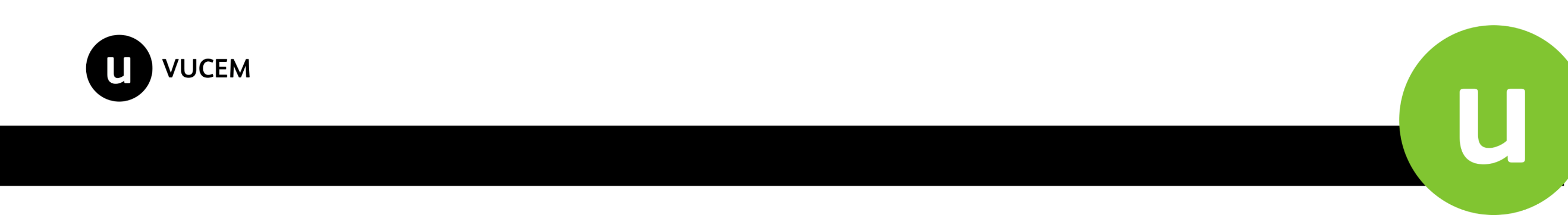 Guia de apoyo para implementacionSistema de Recintos Fiscalizados AutomatizadoV.4.8Junio 2022CONTENIDOINVOLUCRADOS	4ALCANCE	5SISTEMA	6CATÁLOGO DE MOVIMIENTO Y DETALLE MOVIMIENTO	6DESCARGA DE WSDL	9MENSAJE SIRA	9ENCABEZADO DEL MENSAJE	15CONTENIDO DEL MENSAJE	15INGRESO SIMPLE	21INGRESO PARCIAL	23ENCABEZADO DEL MENSAJE	35CONTENIDO DEL MENSAJE	35ENCABEZADO DEL MENSAJE	38CONTENIDO DEL MENSAJE	39TRANSMISIÓN DE DATOS MENSAJE “Cancelación de movimientos”	41ENCABEZADO DEL MENSAJE	41CONTENIDO DEL MENSAJE “CANCELACIÓN DE MOVIMIENTOS”	42ENCABEZADO DEL MENSAJE	43CONTENIDO DEL MENSAJE	43ENCABEZADO DEL MENSAJE	44CONTENIDO DEL MENSAJE	45CONTENIDO DEL MENSAJE	47ENCABEZADO DEL MENSAJE	49CONTENIDO DEL MENSAJE	49ENCABEZADO DEL MENSAJE	51CONTENIDO DEL MENSAJE	52ENCABEZADO DEL MENSAJE	53CONTENIDO DEL MENSAJE	53ENCABEZADO DEL MENSAJE	54CONTENIDO DEL MENSAJE “Consulta Notificación Transferencia”	55TRANSMISIÓN DE DATOS	55ENCABEZADO DEL MENSAJE	67CONTENIDO DEL MENSAJE	67TRANSMISIÓN DE DATOS MENSAJE	68ENCABEZADO DEL MENSAJE	69CONTENIDO DEL MENSAJE	70RESPUESTA ACEPTADA /RECHAZADA - TRANSMISIÓN DE DATOS	70RECHAZO	72RESPUESTA POSITIVA DE RECEPCIÓN DE MENSAJE	73RESPUESTA NEGATIVA POR ERRORES EN LA RECEPCIÓN DEL MENSAJE	74CATÁLOGO DE ERRORES EN LOS MENSAJES (RESPUESTA NEGATIVA)	75CATÁLOGO DE CRITERIOS DE RECHAZO (PROCESO 8)	75CATÁLOGO DE UNIDADES DE PESO	76CATÁLOGO DE UNIDADES DE MEDIDA DE CANTIDAD	76CATÁLOGO DE IDENTIFICADORES DE PERSONAS	80CATÁLOGO DE CONDICIONES DE CARGA	80CATÁLOGO DE TIPOS DE CONTENEDORES	80WSDL Y XSD DE SIRA	103OBJETIVOEl objetivo de esta guía es proporcionar, una herramienta que le permita interactuar con el envío de mensajes XML a VUCEM de forma correcta y eficiente, permitiendo la integración de la información de los Recintos Fiscalizados, para facilitar el control del flujo de mercancías de comercio exterior.La transmisión se realizará mediante un servicio web, permitiendo el acceso a través de la nube y disminuyendo el costo de desarrollo y comunicación.INVOLUCRADOSServicio web. Es una tecnología que utiliza un conjunto de protocolos y estándares que sirven para intercambiar datos entre aplicaciones VUCEM (Ventanilla Única de Comercio Exterior Mexicana)Personal autorizado para el ingreso de solicitudes vía Servicio webPARA REGISTRAR TRÁMITES POR MEDIO DEL SERVICIO WEB ES NECESARIO CONSIDERAR LOS SIGUIENTES PUNTOS:El usuario debe de estar registrado en la ventanilla única El usuario debe contar con la clave para él envió de archivos mediante Servicios Web, misma que se obtiene al registrarse en VUCEM. En caso de no contar con esta, seguir las instrucciones contenidas en el manual: Contar con un desarrollo informático para él envió de la informaciónLa solicitud a enviar debe estar contenida con un archivo XML ESTRUCTURA DE UN MENSAJE XML El mensaje XML tendrá que contar con un Username y un Password (Clave para el envío del archivo mediante Servicio Web).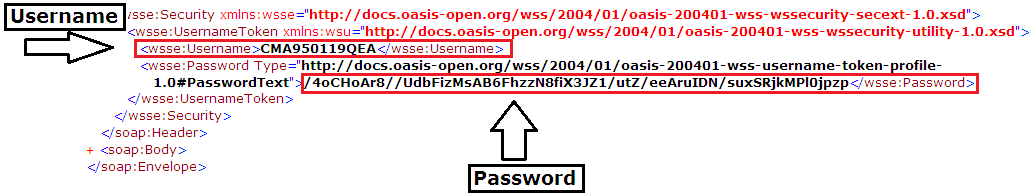 ALCANCE  La transmisión de la información podrá ser efectuada a través del siguiente involucrado:Recinto FiscalizadoCon las siguientes modalidades: Notificación de mercancía manifestada por el Transportista / Agente Internacional de CargaIngreso Simple por Master, por House y por contenedor (Para el caso específico de ingreso simple por contenedor aplica para el transportista Marítimo y Ferroviario)Ingreso Parcial  por Master y por HouseIngreso no ManifestadoSalida por pedimento.Cancelaciones, únicamente se cancela el último movimiento, se pueden hacer (n) cancelaciones iniciando por el último movimiento. (No aplica la cancelación para la  confirmación de salida)Solicitud de salida y Confirmación de SalidaMovimientos al interior del RF NORMATIVIDAD La normatividad que ampara el uso de SIRA podrán ubicarla en www.ventanillaunica.gob.mx -> menú AYUDA -> manuales y guías de usuario -> Insumos de recintos fiscalizados SIRA -> Publicaciones recintos SIRA.Los recintos fiscalizados que participen en SIRA deberán guardar la información de los envíos por 5 años conforme lo establecido en el artículo 28 del código fiscalOBSERVACIONES SIRASIRA no se encuentra disponible para exportación solo para Importación.Para los recintos ferroviarios solo se tiene contemplada la implementación de SIRA para frontera norte, en esta primer etapa de pruebas UAT y prueba piloto.SIRA no recibe guías terrestres.SISTEMAEl usuario tendrá acceso vía Servicio web por medio de un contrato definido para el intercambio de información entre el SAT/VUCEM y los actores de Comercio Exterior.Archivos de ejemplo y de configuración de los servicios para envío y recepción. CATÁLOGO DE MOVIMIENTO Y DETALLE MOVIMIENTODESCARGA DE WSDLEs necesario descargar el esquema/contrato del Servicio web SIRA y para ello se deben seguir los siguientes pasos:Ingrese al apartado de “Ayuda – Manuales y Guías de Usuario” dentro del portal de “Ventanilla Única” mediante la siguiente URL en algún navegador web:https://www.ventanillaunica.gob.mx/vucem/descargas.htmlEn la sección “RECINTOS FISCALIZADOS” (el archivo vendrá comprimido .ZIP), buscar el archivo “Especificaciones WSDL/XSD”Descargar y guardar el archivo en cualquier carpeta preferida dentro de su ordenador. MENSAJE SIRAEs la transmisión electrónica de información referente a la mercancía, que realizan los Recintos Fiscalizados para el ingreso, rechazo, operaciones y salida de mercancía en el territorio nacional con la autorización pertinente de las partes involucradas. Estructura general de la estructura SIRA (Todos los elementos deben contener las etiquetas XML):EncabezadoUsuario – RFCContraseña – 64 caracteres encriptadoFecha de creación – Formato GMTFecha de Expiración – Formato GMTInformación General de la operación (Obligatorio)Consecutivo – Número generado por el sistema que identifica la transacción efectuada, este número cambiará por cada movimiento que ejecute el recinto. Por lo que es necesario tomar en cuenta que el recinto deberá colocar el último número de consecutivo en su request al ejecutar su próximo movimiento. (A excepción de la solicitud de salida, para este caso es necesario ingresar el consecutivo del ingreso)ID Asociado – Número que identifica a la mercancía desde su manifiesto hasta la salida del RF. (Este número no cambia)Fecha de Registro – Fecha actual de la transmisión.Tipo de Movimiento – Identificador de Proceso de acuerdo a la tabla CATÁLOGO DE MOVIMIENTO Y DETALLE MOVIMIENTO .Detalle del tipo de movimiento – Identificador del flujo del proceso de cuerdo a la tabla CATÁLOGO DE MOVIMIENTO Y DETALLE MOVIMIENTO.Tipo de Operación – Identifica el tipo de operación de comercio exterior:“1” Importación“2” Exportación“3” Transbordo“4” Cabotaje“5” Contenedor vacíoClave del Recinto Fiscalizado – Identificador del Recinto Fiscalizado que transmite.Clave del Recinto Fiscalizado Destino – Identificador del Recinto Fiscalizado que recibirá la información de mercancía en transferencia.  Ver el catalogo CAMIR.Clasificación de rechazo – Identificador referente al rechazo de mercancíaObservaciones – Campo de captura por el emisor relacionadoInformación del documento de transporte (Sólo una ocurrencia)Número y nombre del Vuelo, Buque o Viaje – Dato proporcionado por el transportista relacionado al viaje, (En RF Marítimo, se incrementa el IMO del Buque)Tipo de transporte – Identificador del transporte:“F” Ferroviario“A” Aéreo“M” MarítimoFecha y hora estimada de arribo – ETAOrigen del Vuelo o Buque – De acuerdo al transportistaNúmero de Manifiesto – Número asignado por el transportistaPeso de mercancía Manifestada – Dato proporcionado por la AerolíneaUnidad de medida del peso manifestada – Dato proporcionado por la AerolíneaNúmero de piezas manifestada – Dato proporcionado por la AerolíneaInformación de la BL-Guía Máster (solo una ocurrencia)Número de BL MasterCAAT emisor del BL MasterTipo de Operación:“1” Importación“2” ExportaciónValor de mercancíaTipo de MonedaPeso del BL MasterUnidad de medida de peso:“E” Toneladas (Metric Ton)“K” Kilos (Kilograms)“L” Libras (Pounds)Peso ingresado – En kilogramos, este dato se envía al confirmar la mercancíaVolumenUnidad de medida de volumen“E” Pies cúbicos (Cubic Feet)“F” Tablares (100 Board Feet)“G” Galón (Gallons)“U” Litro (Liter)“X” Centímetros cúbicos (Cubic Meters)“M3” Metros cúbicos (Cubic Meters)ID de Parcialidad – Dato proporcionado por la Aerolínea.“S” Split“T” TotalNúmero de parcialidad – En Split, corresponde al número de parcialidad de la masterSecuencia en la parcialidad – Total de piezas correspondientes a la parcialidadObservacionesTipo de CargaInformación de mercancía – mercancía a nivel Máster no contenerizada opcional (0…*) (ninguna o muchas ocurrencias)Secuencia de mercancía – Siempre incrementara en 1, por partida declarada.PaísDescripciónValorMoneda  CantidadUnidad de medida de la cantidad – Apéndice de medidasPesoUnidad de Medida de Peso“E” Toneladas (Metric Ton)“K” Kilos (Kilograms)“L” Libras (Pounds)Peso en Kg – Peso al ingresar al recinto fiscalizadoCondiciones de la carga – Tipo de mercancía – Se transmite al ingresar la mercancía“1” 3 días“2” 45 días“3” 60 díasVolumenFecha de inicio de carga/descarga (Es la fecha cuando el contenedor toca el piso del recinto, para el caso de los recintos ferroviarios deberán colocar la misma fecha de inicio y fin de carga/descarga).Fecha fin de carga/descarga (Los recintos ferroviarios deberán colocar la misma información que colocaron en la Fecha de inicio de carga/descarga).Cantidad de muestras – Al realizarse un muestreo, deberá declarase el número de piezasPeso de embalaje en subdivisión – Peso correspondiente al embalaje que se pierde al subdividirObservacionesVIN – Lista de Número de identificador de VehículosIMO – Lista de identificadores de mercancía peligrosaPersonasIdentificador del tipo de persona – Catálogo de personasNombreCalleNúmero interiorNúmero exteriorCódigo PostalMunicipioEntidad FederativaPaís (Código del país)RFC (Tax ID) – RFC o identificador de la persona, de acuerdo a lo declarado en tipo de persona.Correo electrónicoCiudad (Código de la ciudad)Nombre del contactoTeléfono del contactoCorreo electrónico del contactoInformación del BL-Guía House contenidas en la Máster (0, …,*).Número de BL HouseCAAT emisor del BL HouseTipo de OperaciónValor de mercancíaTipo de MonedaPeso del Bl HouseUnidad de medida de peso“E” Toneladas (Metric Ton)“K” Kilos (Kilograms)“L” Libras (Pounds)Peso ingresadoVolumenUnidad de medida de volumen“E” Pies cúbicos (Cubic Feet)“F” Tablares (100 Board Feet)“G” Galón (Gallons)“U” Litro (Liter)“X” Centímetros cúbicos (Cubic Meters)“M3” Metros cúbicos (Cubic Meters)Número de parcialidadSecuencia en la parcialidadObservacionesTipo de CargaPersonas declaradas en el BL HouseIdentificador del tipo de persona – Catálogo de personasNombreCalleNúmero interiorNúmero exteriorCódigo PostalMunicipioEntidad FederativaPaís (Código del país)RFC (Tax ID) – RFC o identificador de la persona, de acuerdo a lo declarado en tipo de persona.Correo electrónicoCiudad (Código de la ciudad)Nombre del contactoTeléfono del contactoCorreo electrónico del contactoContenedorIniciales del contenedorNúmero del contenedorTipo de contenedorEstado del contenedorIniciales de la plataforma (Tránsito)Número de la plataforma (Tránsito)Posición del contenedor (Tránsito)Volumen del contenedor (Tránsito)Sellos del ContenedorNúmero del candado del contenedorInformación de mercancía – mercancía a nivel Máster contenerizada opcional  (0…*) (ninguna o muchas ocurrencias)Secuencia de mercancía – Siempre incrementara en 1, por partida declarada.PaísDescripciónValorMoneda  CantidadUnidad de medida de la cantidad – Apéndice de medidasPesoUnidad de Medida de Peso“E” Toneladas (Metric Ton)“K” Kilos (Kilograms)“L” Libras (Pounds)Peso en Kg – Peso al ingresar al recinto fiscalizadoCondiciones de la carga – Tipo de mercancía – Se transmite al ingresar la mercancía“1” 3 días“2” 45 días“3” 60 díasVolumenFecha de inicio de carga/descarga (Es la fecha cuando el contenedor toca el piso del recinto, para el caso de los recintos ferroviarios deberán colocar la misma fecha de inicio y fin de carga/descarga).Fecha fin de carga/descarga (Los recintos ferroviarios deberán colocar la misma información que colocaron en la Fecha de inicio de carga/descarga).Cantidad de muestras – Al realizarse un muestreo, deberá declarase el número de piezasPeso de embalaje en subdivisión – Peso correspondiente al embalaje que se pierde al subdividirObservacionesVIN – Lista de Número de identificador de VehículosIMO – Lista de identificadores de mercancía peligrosaInformación del BL House contenidas en la Máster y asociada a un contenedor (0, …,*).Número de BL HouseCAAT emisor del BL HouseTipo de OperaciónValor de mercancíaTipo de MonedaPeso del BL HouseUnidad de medida de peso“E” Toneladas (Metric Ton)“K” Kilos (Kilograms)“L” Libras (Pounds)Peso ingresadoVolumenUnidad de medida de volumen“E” Pies cúbicos (Cubic Feet)“F” Tablares (100 Board Feet)“G” Galón (Gallons)“U” Litro (Liter)“X” Centímetros cúbicos (Cubic Meters)“M3” Metros cúbicos (Cubic Meters)Número de parcialidadSecuencia en la parcialidadObservacionesTipo de CargaPersonas declaradas en el BL House (Asociada a un contenedor)Identificador del tipo de persona – Catálogo de personasNombreCalleNúmero interiorNúmero exteriorCódigo PostalMunicipioEntidad FederativaPaís (Código del país)RFC (Tax ID) – Corresponde al tipo de persona declaradoCorreo electrónicoCiudad (Código de la ciudad)Nombre del contactoTeléfono del contactoCorreo electrónico del contactoFASE 1 NOTIFICACION DE ARRIBO MERCANCIA PROCESO P0El recinto fiscalizado deberá desarrollar un servicio web de (Notificación o P0), posteriormente deberá proporcionar a VUCEM la url de su servicio a continuación se detallan las características a considerar para la url.La URL deberá estar visible para VUCEM. La URL del Endpoint del servicio web expuesto por el recinto deberá  tener el wsdl indicado en la documentación de “Notificación de Ingreso Mercancía”, mismo que se encuentra publicado en www.ventanillaunica.gob.mx -> menu AYUDA -> Manuales y guías de usuario -> Insumos para Recintos Fiscalizados SIRADeberá tener una entrada https.Deberá ser un servicio SOAP. El usuario y contraseña a utilizar es generico para el ambiente en UAT y se encuentra disponible al final del documento.ENCABEZADO DEL MENSAJE CONTENIDO DEL MENSAJEFASE 1 INGRESOSINGRESO SIMPLE Si no existe diferencias entre lo transmitido y la mercancía arribada, el Recinto Fiscalizado debe enviar un mensaje confirmando el ingreso con el siguiente layout:El ingreso simple puede realizarse de tres formas.Ingreso simple por Master Cuando se realice este ingreso siempre se trata de una master directa, es decir que no trae Houses.Ingreso simple por House.Se pueden realizar ingresos de una o N houses, y en el campo Peso, va la suma total de todas las houses a ingresar. Ingreso simple por Contenedor (Solo Aplica para recintos Marítimos y Ferroviarios) Se deben declarar iniciales + número de contendor tal cual e muestran en la notificación.INGRESO PARCIAL En este escenario, el Recinto Fiscalizado deberá de realizar la captura de la información que está ingresando, hasta que se finalice y posteriormente enviara la aceptación y rechazo de la información master, en caso de rechazo se enviará la información al transportista para que rectifique la información y coincida con lo ingresado.El ingreso parcial podrá ser utilizado si se requiere ingresar mercancía a granel y el ingreso no corresponde al total de la mercancía recibida en la notificación del proceso P0. En caso de que si corresponda al total de la mercancía de la notificación podrá realizar un ingreso simple.INGRESO NO MANIFESTADOEste escenario se presenta cuando la aerolínea, naviera o ferroviaria no transmite la información de la mercancía arribada. Por consiguiente el Recinto Fiscalizado no recibirá una notificación P0.Sin embargo si esta mercancía necesita ser ingresada al recinto, el Recinto Fiscalizado deberá declarar un ingreso no manifestado mediante el siguiente Layout.Una vez que el Recinto Fiscalizado transmita la información del ingreso no manifestado, SIRA enviará en el response el ID asociado y Consecutivo a utilizar para los siguientes movimientos.NOTAS:-Personas obligatorias en la transmisión son: TIN-TIN, N1, SH.-Las guías houses y master no deben repetirse hasta un lapso de 3 meses.FASE 2 SALIDAS Y CANCELACIONESTRANSMISIÓN DE DATOS MENSAJE “Solicitud de salidas por Pedimento”Si es una salida simple, es decir por el total del ingreso (completa) es necesario que elimine la sección de mercancía. ( No funciona si solo envían los datos en nulo es necesario eliminarla)Si es una salida por contenedor, únicamente es necesario colocar las iniciales y número de contenedor.ENCABEZADO DEL MENSAJE CONTENIDO DEL MENSAJETRANSMISIÓN DE DATOS MENSAJE “Confirmación de Salida”Si se realizó una solicitud de salida simple (es decir por el total del ingreso) la confirmación de salida deberá ser de igual forma por el total de la mercancía ingresada, no es posible retirar en parcialidades.Si la solicitud de salida se realiza por contenedor, la confirmación de salida deberá realizarse por contenedor.Si la solicitud de salida se realiza por mercancía, la confirmación de salida deberá realizarse por mercancía.A nivel operación es necesario que antes de realizar la confirmación de salida el recinto verifique que el pedimento este validado y pagado. (Esto lo pueden realizar a través de la consulta remota de pedimentos o en su caso de la forma habitual en la que realicen esta consulta)ENCABEZADO DEL MENSAJE CONTENIDO DEL MENSAJETRANSMISIÓN DE DATOS MENSAJE “Cancelación de movimientos”ENCABEZADO DEL MENSAJECONTENIDO DEL MENSAJE “CANCELACIÓN DE MOVIMIENTOS”FASE 3 MOVIMIENTOS AL INTERIOR DEL RFTRANSMISIÓN DE DATOS MENSAJE “Operación de Desconsolidación”Siempre que se quiera realizar una salida por house, sin importar el tipo de ingreso de la mercancía (simple, parcial o no manifestado) es necesario que se realice el movimiento de desconsolidación, de lo contrario SIRA les enviará un mensaje de error indicando que se requiere una desconsolidación.El Ingreso puede ser por master o house, sin embargo, al realizar una salida por house es necesario realizar la desconsolidación. Para la salida por master no aplica la desconsolidación.Una vez que se realice el movimiento de desconsolidación, SIRA emitirá un nuevo ID asociado y Consecutivo el cual corresponde a la información del objeto desconsolidado, estos son los datos que deberán tomar como referencia para realizar la solicitud de salida. (No tomar en cuenta los datos de la información general, ya que estos cambian al realizar la desconsolidación)*La desconsolidación no aplica para recintos Ferroviarios ENCABEZADO DEL MENSAJE CONTENIDO DEL MENSAJETRANSMISIÓN DE DATOS MENSAJE “Operación de Traspaleo”ENCABEZADO DEL MENSAJECONTENIDO DEL MENSAJESe anexa  XML de ejemplo de Traspaleo.TRANSMISIÓN DE DATOS MENSAJE: “Operación de Subdivisión”Este movimiento aplica para los recintos, marítimos, aéreos y ferroviarios.ENCABEZADO DEL MENSAJECONTENIDO DEL MENSAJETRANSMISIÓN DE DATOS MENSAJE “Registro de Inconsistencias/ Incidencias de Mercancías”Para robo o pérdida, SIRA no permitirá realizar la solicitud de salida, confirmación de salida a su vez SIRA descontará los saldos perdidos, robados.Por otra parte no se podrá realizar las cancelaciones correspondientes a las siguientes incidencias perdida, robo, localización y sellos alterados.Para daño y merma SIRA permitirá realizar la solicitud de salida, confirmación de salida y cancelación. (Para el caso de localización SIRA sumará los saldos reportados como localizados.ENCABEZADO DEL MENSAJECONTENIDO DEL MENSAJENo TRANSMISIÓN DE DATOS MENSAJE “Solicitud de Salida por Transferencia Total”ENCABEZADO DEL MENSAJECONTENIDO DEL MENSAJETRANSMISIÓN DE DATOS MENSAJE “Solicitud de Salida por Transferencia Parcial”ENCABEZADO DEL MENSAJECONTENIDO DEL MENSAJETRANSMISIÓN DE DATOS MENSAJE “Consulta Notificación de Transferencia – Servicio 3”ENCABEZADO DEL MENSAJECONTENIDO DEL MENSAJE “Consulta Notificación Transferencia”TRANSMISIÓN DE DATOS TRANSMISIÓN DE DATOS MENSAJE “Confirmación de transferencia”ENCABEZADO DEL MENSAJE CONTENIDO DEL MENSAJETRANSMISIÓN DE DATOS MENSAJE “Servicio 4”El servicio 4 tiene como objetivo consultar el detalle del manifiesto por periodo de tiempo, lo máximo a consultar son 3 días.La fecha inicio y fecha fin que deberán colocar en el mensaje corresponde a la fecha de arribo o fecha ETA para marítimos.Cabe mencionar que el detalle correspondiente al servicio se encuentra publicado en www.ventanillaunica.gob.mx -> manuales y guías de usuario -> Insumos de recinto fiscalizado SIRA -> Servicio 4.TRANSMISIÓN DE DATOS MENSAJE “Rechazo de Mercancía”TRANSMISIÓN DE DATOS MENSAJETRANSMISIÓN DE DATOS MENSAJE “Ingreso por transferencia”ENCABEZADO DEL MENSAJECONTENIDO DEL MENSAJERESPUESTA ACEPTADA /RECHAZADA - TRANSMISIÓN DE DATOS RECHAZOEste escenario se presenta cuando la información transmitida por la VUCEM y la mercancía arribada tiene diferencia o se encuentra incompleta, el cual se realizará mediante el siguiente Layout:RESPUESTA POSITIVA DE RECEPCIÓN DE MENSAJEEste mensaje se envía como acuse a la recepción de un mensaje por parte de VUCEM o del recinto fiscalizado cuando el contenido sea correcto, verificando la sintaxis, obligatoriedad y calidad de los datos, con dicho mensaje se confirmará la recepción de la operación indicada en tipo de movimiento y contiene los siguientes datos:RESPUESTA NEGATIVA POR ERRORES EN LA RECEPCIÓN DEL MENSAJEEste mensaje se envía como acuse a la recepción de un mensaje por parte de VUCEM o del recinto fiscalizado cuando el contenido es incorrecto, en sintaxis, obligatoriedad o calidad de los datos, con dicho mensaje se notifica del error, para que sea corregido o retransmitido según sea el caso y contiene los siguientes datos:CATÁLOGO DE ERRORES EN LOS MENSAJES (RESPUESTA NEGATIVA)CATÁLOGO DE CRITERIOS DE RECHAZO (PROCESO 8)CATÁLOGO DE UNIDADES DE PESOCATÁLOGO DE UNIDADES DE MEDIDA DE CANTIDADCATÁLOGO DE IDENTIFICADORES DE PERSONASCATÁLOGO DE CONDICIONES DE CARGACATÁLOGO TIPO DE MERCANCÍACATÁLOGO TIPO MONEDASe anexa Excel con la información debido a que el catalogo es muy extenso. CATÁLOGO DE TIPOS DE CONTENEDORESCATÁLOGO PAÍSESCATÁLOGO DE ORIGEN VUELO Y ORIGEN BUQUEEl catálogo de origen vuelo aplica únicamente para recintos aéreos y el catálogo origen buque aplica únicamente para recintos marítimos.CATALOGO MOTIVO DE CANCELACION (En proceso de actualización)Por el momento solo se están asignando los siguientes valores para la prueba, lo anterior debido a que nos encontramos recopilado los motivos de cancelación con los recintos.CATALOGO PUERTO DE CARGA – DESCARGA, CATALOGO DE ORIGEN, CATALOGO PUERTO FINAL  (PARA IMPORTACION)Al interior se encuentra el apéndice E y F, el apéndice E) corresponde a los puertos ubicados en Estados Unidos, mientras que el apéndice F) se refiere a los puertos del resto de los países.CATALOGO PAÍS PUERTO DE CARGA – DESCARGA MENSAJES DE ERROR QUE PUEDA ARROJAR SIRA AL MOMENTO DE LA TRANSMISIONCATÁLOGO DE CAMIR WSDL Y XSD DE SIRAhttps://201.151.252.116:9202/OperacionEntradaImpl/OperacionEntradaService?xsd=1https://201.151.252.116:9202/OperacionEntradaImpl/OperacionEntradaService*Los métodos correspondientes a FASE 1, 2 y 3 de UAT y producción se encuentran publicados en el apartado correspondiente a insumos de recintos fiscalizados SIRA. USUARIO PARA PRUEBAS UAT:MAR870122MX9CONTRASEÑA UAT:i1yzMzAa3RvVgMzNAmTnL0hvVmSRTYDOpmuTrO0+REFMnCTj+k+LFHmZRtgkMkEqVERSIONES3.8 Se incorporó la información correspondiente a FASE 23.9 Se incorporó el catálogo de motivos de cancelación4.0 Se incorporó la información correspondiente a FASE 3 4.1  Se incorporó la Información Notificación De Mercancía E Ingresos Para Recintos Marítimos.4.2 Sustitución de la palabra incidencias por inconsistencias, por cuestiones normativas, actualización del catálogo de incidencias, inclusión de catálogos puerto de carga-descarga, país puerto de carga, puerto origen, puerto destino final, adicional se actualizó el catálogo de CAMIRES para aquellos recintos que tuvieron alguna modificación en su recinto así como la asignación de CAMIR para aquellos recintos nuevos.4.3 Se realizó la actualización de la NOTIFICACION DE ARRIBO MERCANCIA PROCESO P0 para los recintos aéreos, marítimos y ferroviarios, anteriormente se tenían publicadas dos notificaciones una para recintos aéreos y ferroviarios y una adicional para marítimos. En la versión 4.3 únicamente se tendrá una notificación para los 3 tipos de recintos. Cabe mencionar que la obligatoriedad y la longitud de los campos ya fue validada conforme a la información que se encuentra expuesta. A su vez se realizó una aclaración sobre los catálogos de puerto de carga y descarga. 4.4 Actualización al CATÁLOGO DE MOVIMIENTO Y DETALLE MOVIMIENTO, se colocó un rubro específico para las cancelaciones en donde siempre que se requiera realizar una cancelación del último movimiento deberá colocar 18, 1. Adicional se agregó el catálogo de MENSAJES DE ERROR QUE PUEDE ARROJAR SIRA AL MOMENTO DE LA TRANSMISION. Se realizó la inclusión de la regla de negocio para Fase 3 de movimientos al interior del RF y se detalló el campo de Fecha de inicio y fin de carga/descarga.4.5 Actualización de alcance, normatividad y objetivos SIRA, se detalló en el apartado de observaciones el campo de peso.4.6 Actualización en Información General de la operación, incorporación de reglas de negocio para los métodos de ingreso parcial y no manifestado, solicitud de salida y confirmación de salida, incidencias, desconsolidación, subdivisión. Adicional se actualizo el mensaje correspondiente a traspaleo, ya que se eliminó la sección correspondiente a mercancía, a su vez se incorporó un ejemplo de traspaleo actualizado en el documento. Para el servicio 4 se colocó el detalle del mismo.4.7 Se actualizó la definición de Notificación de P0 para recinto de nuevo ingreso, se realizó un ajuste en la regla de negocio para cancelación de inconsistencias.ID
MOVIMIENTOID DETALLE
MOVIMIENTODESCRIPCIONNotificaciones de arribo próximo de mercancía a RFNotificaciones de arribo próximo de mercancía a RFNotificaciones de arribo próximo de mercancía a RF01Notificación - Manifiesto Ferroviario02Notificación - Manifiesto Aéreo03Notificación - Manifiesto Marítimo04Notificación - Autoridad pedimento05Notificación - Autoridad e-docto06Notificación - Autoridad Secuencia07Notificación - Autoridad Contenedor08Notificación - Pedimento09Notificación - Reingreso010Notificación - Transferencia011Notificación - Anexo 29012Notificación - Contenedor Vacío013Notificación - Autoridad BL014Notificación - DesconsolidaciónIngreso SimpleIngreso SimpleIngreso Simple11Ingreso Simple - Manifiesto Ferroviario12Ingreso Simple - Manifiesto Aéreo13Ingreso Simple - Manifiesto Marítimo14Ingreso Simple - Autoridad pedimento15Ingreso Simple - Autoridad e-docto16Ingreso Simple - Autoridad Secuencia17Ingreso Simple - Autoridad Contenedor18Ingreso Simple - Pedimento19Ingreso Simple - Reingreso110Ingreso Simple - Transferencia111Ingreso Simple - Anexo 29112Ingreso Simple - Contenedor Vacío113Ingreso Simple - Autoridad BL114Ingreso Simple - DesconsolidaciónIngreso ParcialIngreso ParcialIngreso Parcial31Ingreso Parcial - Manifiesto Ferroviario32Ingreso Parcial - Manifiesto Aéreo33Ingreso Parcial - Manifiesto Marítimo34Ingreso Parcial - Autoridad pedimento35Ingreso Parcial - Autoridad e-docto36Ingreso Parcial - Autoridad Secuencia37Ingreso Parcial - Autoridad Contenedor38Ingreso Parcial - Pedimento39Ingreso Parcial - Reingreso310Ingreso Parcial - Transferencia311Ingreso Parcial - Anexo 29Ingreso Mercancía  no manifestadoIngreso Mercancía  no manifestadoIngreso Mercancía  no manifestado41Ingreso no manifestado - Manifiesto Ferroviario42Ingreso no manifestado- Manifiesto Aéreo43Ingreso no manifestado- Manifiesto Marítimo44Ingreso no manifestado- Autoridad pedimento45Ingreso no manifestado- Autoridad e-docto46Ingreso no manifestado- Autoridad Secuencia47Ingreso no manifestado- Autoridad Contenedor48Ingreso no manifestado- Pedimento49Ingreso no manifestado- Reingreso410Ingreso no manifestado - Transferencia411Ingreso no manifestado- Anexo 29412Ingreso no manifestado - Contenedor Vacío413Ingreso no manifestado - DesconsolidaciónTraspaleoTraspaleoTraspaleo51Traspaleo - SolicitudDesconsolidaciónDesconsolidaciónDesconsolidación61Desconsolidación - SolicitudConsolidaciónConsolidaciónConsolidación71Consolidación - SolicitudRechazoRechazoRechazo81Rechazo Ferroviario82Rechazo Aéreo83Rechazo MarítimoSubdivisiónSubdivisiónSubdivisión91Subdivisión - SolicitudInconsistencias/IncidenciasInconsistencias/IncidenciasInconsistencias/Incidencias101Inconsistencia - Robo102Inconsistencia - Perdida103Inconsistencia - Daño104Inconsistencia - Localización101056Inconsistencia - MermaInconsistencia - Sellos alterados (no requiere que se envíe la sección de mercancías, a nivel master y house)SalidasSalidasSalidas111Salidas - Autoridad 112Salidas - Pedimento113Salidas - Transferencia114Salidas - Transferencia– Contenedor Vacío115Salidas - Transferencia Contenedor Vacío 116Salidas – Confirmación SalidasReconocimiento previoReconocimiento previoReconocimiento previo131Etiquetado132MuestreoAviso RF160AvisoTransferencia170TransferenciaCancelaciones181Cancelación-Ultimo movimientoSECNOMBRE DATOTIPO DATOLONGOBLOBSERVACIONESENCABEZADO DEL MENSAJE (Obligatorio)ENCABEZADO DEL MENSAJE (Obligatorio)ENCABEZADO DEL MENSAJE (Obligatorio)ENCABEZADO DEL MENSAJE (Obligatorio)ENCABEZADO DEL MENSAJE (Obligatorio)ENCABEZADO DEL MENSAJE (Obligatorio)1UsuarioAlfanumérico13MEs el usuario definido por el SAT para el acceso a la VUCEM. Es del tamaño de un RFC (12 o 13 caracteres)2ContraseñaAlfanumérico64MEs la contraseña definida por el SAT para el acceso a la VUCEM. Está cifrado y es de máximo 64 caracteres.3Fecha de CreaciónFecha y hora25MSe utiliza el formato de horario GMT4Fecha de expiraciónFecha y hora25MSe utiliza el formato de horario GMTSECNOMBRE DATOTIPO DATOLONGOBLOBSERVACIONESInformación General de la operación (Obligatorio).Información General de la operación (Obligatorio).Información General de la operación (Obligatorio).Información General de la operación (Obligatorio).Información General de la operación (Obligatorio).Información General de la operación (Obligatorio).1ConsecutivoAlfanumérico 9MLo genera y asigna VUCEM RF y es creado conforme al algoritmo correspondiente.2ID AsociadoAlfanumérico 9MLo genera y asigna VUCEM RF Corresponderá al ID consecutivo de la operación previa a la que haga referencia el mensaje que se envía.3Fecha de RegistroFecha y hora20MEl formato es YYYY-MM-DDTHH:MM:SSZFecha actual de la transmisión4Tipo de movimientoNumérico2MPara este mensaje el valor de este campo siempre será ‘0’.Es 0 es para la notificación.5Detalle del Tipo de movimientoNumérico2MLos valores posibles para este campo se encuentran definidos en el Catálogo de Movimientos.6Tipo de OperaciónNumérico1 MLos valores posibles de este campo se encuentran definidos en el Catálogo de Tipos de Operación1= Importación2= Exportación3=Transbordo4= Cabotaje5= Contenedor Vacío7Clave del Recinto FiscalizadoAlfanumérico4MValores de acuerdo con el Catálogo de Recintos Fiscalizados.Información del documento de transporte (Sólo una ocurrencia).Información del documento de transporte (Sólo una ocurrencia).Información del documento de transporte (Sólo una ocurrencia).Información del documento de transporte (Sólo una ocurrencia).Información del documento de transporte (Sólo una ocurrencia).Información del documento de transporte (Sólo una ocurrencia).1Número y Nombre de Vuelo, Buque o Viaje +”-“ + IMO Alfanumérico68MIdentificador de la travesía. Está conformado por 68 caracteres, los cuales se distribuyen de la siguiente manera únicamente para el transporte Marítimo:28 - nombre buque o barco01 - pipe (|)08 – IMO (Condicional al transporte Marítimo)01 - pipe (|)30 – Numero de vuelo *Para los recintos ferroviarios se tomará el número de viaje y para los recintos aéreos el número de vuelo.2Tipo de transporteAlfanumérico1MEl tipo transporte es:
F –  Ferroviario
A – Aéreo
M – Marítimo3Fecha y hora estimada de arribo de vuelo buque o viajeFecha y hora20META – Estimated Time of Arrival 
Fecha y hora estimada de arribo de vuelo o buque
Formato YYYY-MM-DDTHH:MM:SSZ4Origen del Vuelo o BuqueAlfanumérico30OOrigen de la travesía.
Puede ser el país, puerto o aeropuerto de donde partió el avión o buque.5Número de ManifiestoAlfanumérico50M.Es el número de manifiesto del medio de transporte.De origen, este campo debe estar rellenado a la izquierda con ceros (0), cuando no se cubra el número mínimo de longitud.6CAATAlfanumérico4MCAAT del emisor del manifiesto.7PesoDecimal14,3OPeso Bruto de Máster Manifestado. Ejemplo: 2000.408UMPAlfanumérico3OUnidad de Medida de Peso del Máster Manifestado. Unidad de Medida de Peso.“E” Toneladas (Metric Ton)“K” Kilos (Kilograms)“L” Libras (Pounds)9Piezas Decimal14,3ONúmero de Total de Piezas de Máster Manifestado. Información de la guía Máster (solo una ocurrencia).Información de la guía Máster (solo una ocurrencia).Información de la guía Máster (solo una ocurrencia).Información de la guía Máster (solo una ocurrencia).Información de la guía Máster (solo una ocurrencia).Información de la guía Máster (solo una ocurrencia).1BL - MásterAlfanumérico50MNúmero de documento de transporte Máster (Guía- BL).333-201910212CAATAlfanumérico4MEmisor de guía máster (CAAT). Con base al catálogo CAAT.3Tipo operaciónNumérico1MTipo de operación máster
1 = Importación
2 = Exportación  4ValorNumérico8OValor declarado para Aduanas.5Tipo MonedaAlfanumérico 3XMoneda (Código).
USD, MXN (de acuerdo con el catálogo de monedas)
Es obligatorio si el campo “Valor” está presente.6PesoDecimal14, 3MPeso Bruto Total.7Puerto Carga / descargaAlfanumérico30MEs el puerto de carga  o descarga, según el tipo de operación 8País puerto de cargaAlfanumérico3MClave del país donde se realizó la carga9Puerto origenAlfanumérico30MEs la clave del puerto origen10Puerto destino finalAlfanumérico30MEs la clave del puerto destino11UMPAlfanumérico1MUnidad de Medida de Peso.Valores:“E” Toneladas (Metric Ton)“K” Kilos (Kilograms)“L” Libras (Pounds)12VolumenDecimal14,3OVolumen Total.13UMVAlfanumérico3XUnidad de Medida del Volumen.
Condición: que el campo “Volumen” tenga un valor especificado.14PiezasNumérico14,3ONúmero de Piezas. Es condicional del campo 1115ID ParcialidadAlfanumérico 1OIndicador de parcialidades de Máster.
S = Split
T = Total16SecuenciaNumérico10ONúmero de secuencia de la mercancía en caso de ser parcialidad.
Es condicional del campo 1117ObservacionesAlfanumérico500OObservaciones para asentar maniobras a nivel manifiesto y Máster.Información de Mercancía - A nivel Máster no contenerizada. Si el tipo de operación es "5", el segmento es opcional  (0…*) (ninguna o muchas ocurrencias) Información de Mercancía - A nivel Máster no contenerizada. Si el tipo de operación es "5", el segmento es opcional  (0…*) (ninguna o muchas ocurrencias) Información de Mercancía - A nivel Máster no contenerizada. Si el tipo de operación es "5", el segmento es opcional  (0…*) (ninguna o muchas ocurrencias) Información de Mercancía - A nivel Máster no contenerizada. Si el tipo de operación es "5", el segmento es opcional  (0…*) (ninguna o muchas ocurrencias) Información de Mercancía - A nivel Máster no contenerizada. Si el tipo de operación es "5", el segmento es opcional  (0…*) (ninguna o muchas ocurrencias) Información de Mercancía - A nivel Máster no contenerizada. Si el tipo de operación es "5", el segmento es opcional  (0…*) (ninguna o muchas ocurrencias) 1Secuencia mercancíaNumérico3MNúmero de secuencia de la mercancía.2PaísAlfanumérico50OPaís de origen conforme al documento de transporte.3Descripción Alfanumérico256ODescripción de la mercancía conforme al documento de transporte.4ValorDecimal18,2OValor de la mercancía conforme al documento de transporte.5MonedaAlfanumérico3XTipo  de moneda conforme al documento de transporte.
Los valores posibles se encuentran definidos en el Catálogo de Monedas.6CantidadDecimal14,3OCantidad (Número de Piezas)7UMCAlfanumérico3OUnidad de Medida de cantidad de acuerdo con el Catálogo de Unidades de Medida de piezas8PesoDecimal14,3OPeso de la secuencia de mercancía 9UMPAlfanumérico3OUnidad de Medida de Peso. Los posibles valores de este campo se encuentran definidos en el catálogo de Unidades de Medida de Peso10VolumenDecimal14,3OVolumen de la mercancía o del embalaje en m3.11ObservacionesAlfanumérico500O Observaciones a nivel secuencia.VIN (0,…999) – Sub-segmento del segmento Información de Mercancía - A nivel Máster no contenerizada.VIN (0,…999) – Sub-segmento del segmento Información de Mercancía - A nivel Máster no contenerizada.VIN (0,…999) – Sub-segmento del segmento Información de Mercancía - A nivel Máster no contenerizada.VIN (0,…999) – Sub-segmento del segmento Información de Mercancía - A nivel Máster no contenerizada.VIN (0,…999) – Sub-segmento del segmento Información de Mercancía - A nivel Máster no contenerizada.VIN (0,…999) – Sub-segmento del segmento Información de Mercancía - A nivel Máster no contenerizada.1VIN Alfanumérico20OEs la lista de números de identificación de vehículos conforme al documento de transporte. (0-999).IMO (0,…99) – Sub-segmento del segmento Información de Mercancía - A nivel Máster no contenerizada.IMO (0,…99) – Sub-segmento del segmento Información de Mercancía - A nivel Máster no contenerizada.IMO (0,…99) – Sub-segmento del segmento Información de Mercancía - A nivel Máster no contenerizada.IMO (0,…99) – Sub-segmento del segmento Información de Mercancía - A nivel Máster no contenerizada.IMO (0,…99) – Sub-segmento del segmento Información de Mercancía - A nivel Máster no contenerizada.IMO (0,…99) – Sub-segmento del segmento Información de Mercancía - A nivel Máster no contenerizada.1IMO  Alfanumérico8OEs una lista de Códigos IMO para entrada de material peligroso de acuerdo con el documento de transporte. (0-99).Personas a nivel master opcional (1…*)Personas a nivel master opcional (1…*)Personas a nivel master opcional (1…*)Personas a nivel master opcional (1…*)Personas a nivel master opcional (1…*)Personas a nivel master opcional (1…*)1Tipo personaAlfanumérico20MTipos de personas de acuerdo con el manifiesto de transporte.2Nombre de la PersonaAlfanumérico256MNombre de persona.3Calle.Alfanumérico110OCalle del domicilio de la persona.4Número interiorAlfanumérico10ONúmero interior del domicilio de la Persona. 5Número exteriorAlfanumérico10ONúmero exterior del domicilio de la Persona.6Código Postal.Alfanumérico10OCódigo postal que corresponda a la entidad federativa.7MunicipioAlfanumérico80OMunicipio correspondiente al domicilio.8Entidad federativaAlfanumérico50OEntidad federativa, esta puede ser extranjera.9Código PaísAlfanumérico5OEl código de país ISO.10RFC o TAXIDAlfanumérico80ORFC de la persona, si es que cuenta con la misma Mínima 10 para personas morales y máxima de 13 para personas físicas o TAX ID.11Correo electrónicoAlfanumérico50OCorreo electrónico.12Código Ciudad + Nombre Ciudad.Alfanumérico50OCódigo de la ciudad + nombre de la ciudad.13Contacto.Alfanumérico60ONombre del contacto.14TeléfonoNumérico10ONúmero telefónico.15Correo del contactoAlfanumérico30OCorreo electrónico del contacto.Información de las guías House contenidas en la Máster (0,…,*). Solo aplica para transporte Marítimo y AEREOInformación de las guías House contenidas en la Máster (0,…,*). Solo aplica para transporte Marítimo y AEREOInformación de las guías House contenidas en la Máster (0,…,*). Solo aplica para transporte Marítimo y AEREOInformación de las guías House contenidas en la Máster (0,…,*). Solo aplica para transporte Marítimo y AEREOInformación de las guías House contenidas en la Máster (0,…,*). Solo aplica para transporte Marítimo y AEREOInformación de las guías House contenidas en la Máster (0,…,*). Solo aplica para transporte Marítimo y AEREO1BL - HouseAlfanumérico25MNúmero de documento de transporte House (Guía- BL).2CAATAlfanumérico4MEmisor de guía máster (CAAT). Con base al catálogo CAAT.3PesoDecimal14, 3MPeso Bruto Total.Información de mercancía - a nivel House (0,…,*) Solo aplica para transporte Marítimo y AEREOInformación de mercancía - a nivel House (0,…,*) Solo aplica para transporte Marítimo y AEREOInformación de mercancía - a nivel House (0,…,*) Solo aplica para transporte Marítimo y AEREOInformación de mercancía - a nivel House (0,…,*) Solo aplica para transporte Marítimo y AEREOInformación de mercancía - a nivel House (0,…,*) Solo aplica para transporte Marítimo y AEREOInformación de mercancía - a nivel House (0,…,*) Solo aplica para transporte Marítimo y AEREO1Secuencia mercancíaNumérico3MNúmero de secuencia de la mercancía.2PaísAlfanumérico50OPaís de origen conforme al documento de transporte.3Descripción Alfanumérico256ODescripción de la mercancía conforme al documento de transporte.4ValorDecimal18,2OValor de la mercancía conforme al documento de transporte.5MonedaAlfanumérico3XTipo  de moneda conforme al documento de transporte.
Los valores posibles se encuentran definidos en el Catálogo de Monedas.6CantidadDecimal14,3OCantidad (Número de Piezas)7UMCAlfanumérico3OUnidad de Medida de cantidad de acuerdo con el Catálogo de Unidades de Medida de piezas8PesoDecimal14,3OPeso de la secuencia de mercancía 9UMPAlfanumérico3OUnidad de Medida de Peso. Los posibles valores de este campo se encuentran definidos en el catálogo de Unidades de Medida de Peso10VolumenDecimal14,3OVolumen de la mercancía o del embalaje en m3.11ObservacionesAlfanumérico500O Observaciones a nivel secuencia.Contenedor a Nivel Máster (0,…*). Solo aplica para transporte Marítimo y Ferroviario Contenedor a Nivel Máster (0,…*). Solo aplica para transporte Marítimo y Ferroviario Contenedor a Nivel Máster (0,…*). Solo aplica para transporte Marítimo y Ferroviario Contenedor a Nivel Máster (0,…*). Solo aplica para transporte Marítimo y Ferroviario Contenedor a Nivel Máster (0,…*). Solo aplica para transporte Marítimo y Ferroviario Contenedor a Nivel Máster (0,…*). Solo aplica para transporte Marítimo y Ferroviario 1InicialesAlfanumérico4MIniciales del contenedor. Este dato complementa el número de contenedor.2NúmeroAlfanumérico18MNúmero de contenedor.3Tipo contenedorAlfanumérico2MIdentificar el tipo del contenedor que transporta las mercancías contenidas en el pedimento.4Estado contenedorAlfanumérico1ME = EMPTY
L = LOAD
F = FULLSellos del contenedor (0,…25)Sellos del contenedor (0,…25)Sellos del contenedor (0,…25)Sellos del contenedor (0,…25)Sellos del contenedor (0,…25)Sellos del contenedor (0,…25)1CandadoAlfanumérico15OCandado, sincho o sello del contenedor 
888882828AER.Mercancía a nivel de Máster - CONTENEDOR (1…, *) Son los mismos datos de mercancía que a nivel de MásterMercancía a nivel de Máster - CONTENEDOR (1…, *) Son los mismos datos de mercancía que a nivel de MásterMercancía a nivel de Máster - CONTENEDOR (1…, *) Son los mismos datos de mercancía que a nivel de MásterInformación de las guías House contenidas en la Máster - Contenedor (0, …,*)Información de las guías House contenidas en la Máster - Contenedor (0, …,*)Información de las guías House contenidas en la Máster - Contenedor (0, …,*)Mercancía a nivel de Máster – Contenedor - House (1…, *)  Son los mismos datos de mercancía que a nivel de Máster, sólo que esta será a nivel de Máster – Contenedor - HouseMercancía a nivel de Máster – Contenedor - House (1…, *)  Son los mismos datos de mercancía que a nivel de Máster, sólo que esta será a nivel de Máster – Contenedor - HouseMercancía a nivel de Máster – Contenedor - House (1…, *)  Son los mismos datos de mercancía que a nivel de Máster, sólo que esta será a nivel de Máster – Contenedor - HouseMercancía a nivel de Máster – Contenedor - House (1…, *)  Son los mismos datos de mercancía que a nivel de Máster, sólo que esta será a nivel de Máster – Contenedor - HouseMercancía a nivel de Máster – Contenedor - House (1…, *)  Son los mismos datos de mercancía que a nivel de Máster, sólo que esta será a nivel de Máster – Contenedor - HouseMercancía a nivel de Máster – Contenedor - House (1…, *)  Son los mismos datos de mercancía que a nivel de Máster, sólo que esta será a nivel de Máster – Contenedor - HousePersonas a nivel de Máster – Contenedor - House (1…, *) Son los mismos datos de persona que a nivel de Máster, sólo que esta será a nivel de Máster – Contenedor - HousePersonas a nivel de Máster – Contenedor - House (1…, *) Son los mismos datos de persona que a nivel de Máster, sólo que esta será a nivel de Máster – Contenedor - HousePersonas a nivel de Máster – Contenedor - House (1…, *) Son los mismos datos de persona que a nivel de Máster, sólo que esta será a nivel de Máster – Contenedor - HousePersonas a nivel de Máster – Contenedor - House (1…, *) Son los mismos datos de persona que a nivel de Máster, sólo que esta será a nivel de Máster – Contenedor - HousePersonas a nivel de Máster – Contenedor - House (1…, *) Son los mismos datos de persona que a nivel de Máster, sólo que esta será a nivel de Máster – Contenedor - HousePersonas a nivel de Máster – Contenedor - House (1…, *) Son los mismos datos de persona que a nivel de Máster, sólo que esta será a nivel de Máster – Contenedor - HouseSECNOMBRE DATOTIPO DATOLONGOBLOBSERVACIONESInformación General de la operación (Obligatorio)Información General de la operación (Obligatorio)Información General de la operación (Obligatorio)Información General de la operación (Obligatorio)Información General de la operación (Obligatorio)Información General de la operación (Obligatorio)1ConsecutivoAlfanumérico9MNúmero generado por el emisor de la transmisión e identifica al mensaje.2ID AsociadoAlfanumérico9MCorresponderá al ID consecutivo de la  operación previa a la que haga referencia el mensaje que se envía3Fecha de RegistroFecha y hora25MEl formato es YYYY-MM-DDTHH:MM:SSZFecha actual de la transmisión4Tipo de movimientoAlfanumérico2MPara ingreso simple este campo siempre será ‘1’5Detalle del Tipo de movimientoNumérico2MLos valores posibles para este campo se encuentran definidos en el Catálogo de Movimientos6Tipo de OperaciónNumérico1MLos valores posibles de este campo se encuentran definidos en el Catálogo de Tipos de Operación1= Importación,2= Exportación,3=Transbordo,4= Cabotaje5= Contenedor Vacío7Clave del Recinto FiscalizadoAlfanumérico4MValores de acuerdo con el Catálogo de Recintos Fiscalizados.8Tipo deIngresoAlfanumérico1MLos valores posibles de este campo:H= Ingreso de una HouseC= Ingreso por contenedorM= Ingresar toda la masterIngreso Simple (Obligatorio sólo una ocurrencia)Ingreso Simple (Obligatorio sólo una ocurrencia)Ingreso Simple (Obligatorio sólo una ocurrencia)Ingreso Simple (Obligatorio sólo una ocurrencia)Ingreso Simple (Obligatorio sólo una ocurrencia)Ingreso Simple (Obligatorio sólo una ocurrencia)1Tipo de mercancíaNumérico1MSerá un catálogo con los valores. Dato que envía RF en proceso 31 = 3 días2= 45 días3 =60 días2Fecha inicio de descargaFecha y hora25MFecha del inicio de la descargaEl formato es YYYY-MM-DDTHH:MM:SSZ3Fecha fin de descargaFecha y hora25MFecha del fin de la descarga La fecha de fin carga debe ser posterior a la fecha de inicio de cargaEl formato es YYYY-MM-DDTHH:MM:SSZ4PesoDecimal14,3MEl peso expresado debe ser el mismo que el que se recibe en la notificación, sin tomar en cuenta la unidad.5Condiciones de la cargaNumérico2MCorrespondiente al estado de la mercancía, los valores están listados en el catálogo-1=Carga en óptimas condiciones2=Carga Mojada 3=Carga dañada6ObservacionesAlfanumérico500OObservaciones del ingreso de mercancíaGuía House (Obligatorio si el tipo de ingreso es por House, puede ser más de una ocurrencia) 0…*Guía House (Obligatorio si el tipo de ingreso es por House, puede ser más de una ocurrencia) 0…*Guía House (Obligatorio si el tipo de ingreso es por House, puede ser más de una ocurrencia) 0…*Guía House (Obligatorio si el tipo de ingreso es por House, puede ser más de una ocurrencia) 0…*Guía House (Obligatorio si el tipo de ingreso es por House, puede ser más de una ocurrencia) 0…*Guía House (Obligatorio si el tipo de ingreso es por House, puede ser más de una ocurrencia) 0…*1Guía HouseAlfanumérico50MSe detalla el número de guía House tal cual aparece en el manifiesto. Información del contenedor (Obligatorio si el tipo de ingreso es por Contenedor, puede ser más de una ocurrencia) 0…*Información del contenedor (Obligatorio si el tipo de ingreso es por Contenedor, puede ser más de una ocurrencia) 0…*Información del contenedor (Obligatorio si el tipo de ingreso es por Contenedor, puede ser más de una ocurrencia) 0…*Información del contenedor (Obligatorio si el tipo de ingreso es por Contenedor, puede ser más de una ocurrencia) 0…*Información del contenedor (Obligatorio si el tipo de ingreso es por Contenedor, puede ser más de una ocurrencia) 0…*Información del contenedor (Obligatorio si el tipo de ingreso es por Contenedor, puede ser más de una ocurrencia) 0…*1InicialesAlfanumérico4MIniciales del contendor2NúmeroAlfanumérico18MNumero de contendorSECNOMBRE DATOTIPO DATOLONGOBLÍGATORIOOBSERVACIONESInformación General de la operación (Obligatorio)Información General de la operación (Obligatorio)Información General de la operación (Obligatorio)Información General de la operación (Obligatorio)Información General de la operación (Obligatorio)Información General de la operación (Obligatorio)1ConsecutivoAlfanumérico9MLo genera y asigna el emisor y es creado conforme al algoritmo correspondiente2ID Asociado.Alfanumérico9MCorresponderá al ID consecutivo de la  operación previa a la que haga referencia el mensaje que se envía3Fecha de RegistroFecha y hora25MEl formato es YYYY-MM-DDTHH:MM:SSZFecha actual de la transmisión4Tipo de movimientoNumérico2MPara este mensaje el valor de este campo siempre será ‘3’5Detalle del Tipo de movimientoNumérico2MLos valores posibles para este campo se encuentran definidos en el Catálogo de Movimientos6Tipo de OperaciónNumérico1MLos valores posibles de este campo se encuentran definidos en el Catálogo de Tipos de Operación1= Importación,2= Exportación,3=Transbordo,4= Cabotaje5= Contenedor Vacío7Clave del Recinto FiscalizadoAlfanumérico4MEste es de acuerdo con el catálogo de recintos fiscalizados.8Tipo de IngresoAlfanumérico1MLos valores posibles de este campo:H= Ingreso parcial por HouseM= Ingreso parcial por MasteringresosParciales se utilizara para el transporte marítimo ingresoParcial se utilizara para el transporte aéreo Ingreso parcial por Master (Obligatorio si el tipo Ingreso es por M, sólo una ocurrencia)Ingreso parcial por Master (Obligatorio si el tipo Ingreso es por M, sólo una ocurrencia)Ingreso parcial por Master (Obligatorio si el tipo Ingreso es por M, sólo una ocurrencia)Ingreso parcial por Master (Obligatorio si el tipo Ingreso es por M, sólo una ocurrencia)Ingreso parcial por Master (Obligatorio si el tipo Ingreso es por M, sólo una ocurrencia)Ingreso parcial por Master (Obligatorio si el tipo Ingreso es por M, sólo una ocurrencia)1Tipo de mercancíaAlfanumérico1MSerá un catálogo con los valores. Dato que envía RF en proceso 31 = 3 días2= 45 días3 =60 días2Fecha inicio de descargaFecha y hora 25MFecha del inicio de la descargaEl formato es YYYY-MM-DDTHH:MM:SSZ3Fecha fin de descargaFecha y hora25MFecha del fin de la descarga La fecha de fin carga debe ser posterior a la fecha de inicio de cargaEl formato es YYYY-MM-DDTHH:MM:SSZ4PesoDecimal14,3MPeso expresado en kilogramos de la mercancía ingresado a recinto *Solo aplica para AEREOS.5Número de parcialidadNumérico2MSe podrán realizar “n” número de parcialidades siempre y cuando no exceda el valor declarado al ingreso.6CantidadDecimal14, 3OCantidad (Número de piezas). *Solo aplica para AEREOS.7UMC Unidad de medida en cantidad de piezasAlfanumérico3OUMC Unidad de medida en cantidad de piezas, Conforme al catálogo de unidades de medida8Condiciones de la cargaNumérico2MCorrespondiente al estado de la mercancía, los valores están listados en el catálogo9ObservacionesAlfanumérico500OObservaciones del ingreso de mercancíaVIN ( Segmento opcional con uno o muchos elementos VIN)VIN ( Segmento opcional con uno o muchos elementos VIN)VIN ( Segmento opcional con uno o muchos elementos VIN)VIN ( Segmento opcional con uno o muchos elementos VIN)VIN ( Segmento opcional con uno o muchos elementos VIN)VIN ( Segmento opcional con uno o muchos elementos VIN)10VINAlfanumérico30OIdentificador de motoresMercancía (Segmento obligatorio si el tipo de ingreso es por Master, una o muchas ocurrencias) SOLO APLICA PARA MARITIMOSMercancía (Segmento obligatorio si el tipo de ingreso es por Master, una o muchas ocurrencias) SOLO APLICA PARA MARITIMOSMercancía (Segmento obligatorio si el tipo de ingreso es por Master, una o muchas ocurrencias) SOLO APLICA PARA MARITIMOSMercancía (Segmento obligatorio si el tipo de ingreso es por Master, una o muchas ocurrencias) SOLO APLICA PARA MARITIMOSMercancía (Segmento obligatorio si el tipo de ingreso es por Master, una o muchas ocurrencias) SOLO APLICA PARA MARITIMOSMercancía (Segmento obligatorio si el tipo de ingreso es por Master, una o muchas ocurrencias) SOLO APLICA PARA MARITIMOS11SecuenciaNumérico2MNumero de secuencia de mercancía12CantidadDecimal14,3MCantidad(número de piezas)13UMCAlfanumérico3OUnidad de Medida en Cantidad de Piezas, Los posibles valores de este campo se encuentran definidos en el catálogo de Unidades de Medida en Cantidad.14PesoDecimal14, 3MPeso de la secuencia de mercancía15UMPAlfanumérico3MUnidad de medida de pesoIngreso parcial por House (Obligatorio si el tipo de ingreso es por H,  sólo una ocurrencia)Ingreso parcial por House (Obligatorio si el tipo de ingreso es por H,  sólo una ocurrencia)Ingreso parcial por House (Obligatorio si el tipo de ingreso es por H,  sólo una ocurrencia)Ingreso parcial por House (Obligatorio si el tipo de ingreso es por H,  sólo una ocurrencia)Ingreso parcial por House (Obligatorio si el tipo de ingreso es por H,  sólo una ocurrencia)Ingreso parcial por House (Obligatorio si el tipo de ingreso es por H,  sólo una ocurrencia)16Guía HouseAlfanumérico50MSe detalla el número de guía House tal cual aparece en el manifiesto notificado.17Tipo de mercancíaAlfanumérico1MSerá un catálogo con los valores. Dato que envía RF en proceso 31 = 3 días2= 45 días3 =60 días18Fecha inicio de descargaFecha y hora25MFecha del inicio de la descargaEl formato es YYYY-MM-DDTHH:MM:SSZ19Fecha fin de descargaFecha y hora25MFecha del fin de la descarga La fecha de fin carga debe ser posterior a la fecha de inicio de cargaEl formato es YYYY-MM-DDTHH:MM:SSZ20PesoDecimal14,3MEl peso expresado debe ser el mismo que el que se recibe en la notificación.21Número de parcialidadNumérico2MNúmero de parcialidad que ingresará al Recinto Fiscalizado. El ingreso finalizara cuando el número de parcialidad es el mismo que el número total de parcialidades.22CantidadDecimal14, 3OCantidad (Number of Pieces). *Solo aplica para aéreos.23UMC Unidad de medida en cantidad de piezasAlfanumérico3OUMC Unidad de medida en cantidad de piezas, Conforme al catálogo de unidades de medida *Solo aplica para aéreos24Condiciones de la cargaNumérico2MCorrespondiente al estado de la mercancía, los valores están listados en el catálogo-1=Carga en óptimas condiciones2=Carga Mojada 3=Carga dañada25ObservacionesAlfanumérico5000Observaciones del ingreso de mercancíaMercancía (Segmento obligatorio si el tipo de ingreso es por House, una o muchas ocurrencias) SOLO APLICA PARA MARITIMOSMercancía (Segmento obligatorio si el tipo de ingreso es por House, una o muchas ocurrencias) SOLO APLICA PARA MARITIMOSMercancía (Segmento obligatorio si el tipo de ingreso es por House, una o muchas ocurrencias) SOLO APLICA PARA MARITIMOSMercancía (Segmento obligatorio si el tipo de ingreso es por House, una o muchas ocurrencias) SOLO APLICA PARA MARITIMOSMercancía (Segmento obligatorio si el tipo de ingreso es por House, una o muchas ocurrencias) SOLO APLICA PARA MARITIMOSMercancía (Segmento obligatorio si el tipo de ingreso es por House, una o muchas ocurrencias) SOLO APLICA PARA MARITIMOS26SecuenciaNumérico2MNumero de secuencia de mercancía27CantidadDecimal14,3MCantidad(número de piezas)28UMCAlfanumérico3OUnidad de Medida en Cantidad de Piezas, Los posibles valores de este campo se encuentran definidos en el catálogo de Unidades de Medida en Cantidad.29PesoDecimal14, 3MPeso de la secuencia de mercancía30UMPAlfanumérico3MUnidad de medida de pesoSECNOMBRE DATONOMBRE DATOTIPO DATOTIPO DATOLONGLONGOBLOBSERVACIONESInformación General de la operación (Obligatorio)Información General de la operación (Obligatorio)Información General de la operación (Obligatorio)Información General de la operación (Obligatorio)Información General de la operación (Obligatorio)Información General de la operación (Obligatorio)Información General de la operación (Obligatorio)Información General de la operación (Obligatorio)Información General de la operación (Obligatorio)1Fecha de RegistroFecha de RegistroFecha y horaFecha y hora2525MEl formato es YYYY-MM-DDTHH:MM:SSZFecha actual de la transmisión2Tipo de movimientoTipo de movimientoNuméricoNumérico22MPara este mensaje el valor de este campo siempre será ‘4’3Detalle del Tipo de movimientoDetalle del Tipo de movimientoNuméricoNumérico22MLos valores posibles para este campo se encuentran definidos en el Catálogo de Movimientos4Tipo de OperaciónTipo de OperaciónNuméricoNumérico11MLos valores posibles de este campo se encuentran definidos en el Catálogo de Tipos de Operación1= Importación,2= Exportación,3=Transbordo,4= Cabotaje5= Contenedor Vacío5Clave del Recinto FiscalizadoClave del Recinto FiscalizadoAlfanuméricoAlfanumérico44MEste es de acuerdo con el catálogo de recintos fiscalizados (CAMIR)Datos de Registros de Entrada (Obligatorio sólo una ocurrencia)Datos de Registros de Entrada (Obligatorio sólo una ocurrencia)Datos de Registros de Entrada (Obligatorio sólo una ocurrencia)Datos de Registros de Entrada (Obligatorio sólo una ocurrencia)Datos de Registros de Entrada (Obligatorio sólo una ocurrencia)Datos de Registros de Entrada (Obligatorio sólo una ocurrencia)Datos de Registros de Entrada (Obligatorio sólo una ocurrencia)Datos de Registros de Entrada (Obligatorio sólo una ocurrencia)Datos de Registros de Entrada (Obligatorio sólo una ocurrencia)1Tipo de mercancíaTipo de mercancíaNuméricoNumérico11MSerá un catálogo con los valores. Dato que envía RF en proceso 31 = 3 días2= 45 días3 =60 días2Fecha inicio de descargaFecha inicio de descargaFecha y horaFecha y hora2525MFecha del inicio de la descargaEl formato es YYYY-MM-DDTHH:MM:SSZ3Fecha fin de descargaFecha fin de descargaFecha y horaFecha y hora2525MEl formato es YYYY-MM-DDTHH:MM:SSZFecha del fin de la descarga La fecha de fin de descarga debe ser posterior a la fecha de inicio de descarga4PesoPesoDecimalDecimal14,314,3MEl peso expresado debe ser el mismo que el que se recibe en la notificación.5Condiciones de la cargaCondiciones de la cargaNuméricoNumérico22MCorrespondiente al estado de la mercancía.1.Óptimas condiciones2.Carga Mojada3.Carga dañada6ObservacionesObservacionesAlfanuméricoAlfanumérico500500OObservaciones del ingreso de mercancíaInformación del documento de transporte (Sólo una ocurrencia)Información del documento de transporte (Sólo una ocurrencia)Información del documento de transporte (Sólo una ocurrencia)Información del documento de transporte (Sólo una ocurrencia)Información del documento de transporte (Sólo una ocurrencia)Información del documento de transporte (Sólo una ocurrencia)Información del documento de transporte (Sólo una ocurrencia)Información del documento de transporte (Sólo una ocurrencia)Información del documento de transporte (Sólo una ocurrencia)1Número y Nombre de Vuelo, Buque o Viaje + “-“ +IMONúmero y Nombre de Vuelo, Buque o Viaje + “-“ +IMOAlfanuméricoAlfanumérico3737MIdentificador de la travesía. Está conformado por 37 caracteres, los cuales se distribuyen de la siguiente manera únicamente para el transporte Marítimo:28 - nombre buque01 - guion (-)08 – IMO (Condicional al transporte Marítimo)*Para los recintos ferroviarios se tomará  el número de viaje y para los recintos aéreos el número de vuelo.2Tipo de transporteTipo de transporteAlfanuméricoAlfanumérico11MEl tipo transporte es:F –FerroviarioA – AéreoM – Marítimo3Fecha y hora estimada de arribo de vuelo buque o viajeFecha y hora estimada de arribo de vuelo buque o viajeFecha y horaFecha y hora2525META – Estimated Time of Arrival 
Fecha y hora estimada de arribo de vuelo o buque N/A
Formato YYYY-MM-DDTHH:MM:SSZ4Origen del Vuelo o Buque. Origen del Vuelo o Buque. AlfanuméricoAlfanumérico3030OPara Marítimos ver catálogo Origen Buque Si es Aéreos ver catálogo Origen vuelo5Número de ManifiestoNúmero de ManifiestoAlfanuméricoAlfanumérico5050MEs el número de manifiesto del medio de transporte6CAATCAATAlfanuméricoAlfanumérico44MEmisor de guía máster (CAAT) 7PesoPesoDecimalDecimal14,314,3OPeso Bruto de Máster Manifestado.Ejemplo: 2000.408UMPUMPAlfanuméricoAlfanumérico33   OUnidad de Medida de Peso.“E” Toneladas (Metric Ton)“K” Kilos (Kilograms)“L” Libras (Pounds)9PiezasPiezasDecimalDecimal14,314,3ONúmero de Total de Piezas de Máster Manifestado. Información de la guía Máster (solo una ocurrencia) Excepto con tipo de operación 5 (Contenedor Vacío)Información de la guía Máster (solo una ocurrencia) Excepto con tipo de operación 5 (Contenedor Vacío)Información de la guía Máster (solo una ocurrencia) Excepto con tipo de operación 5 (Contenedor Vacío)Información de la guía Máster (solo una ocurrencia) Excepto con tipo de operación 5 (Contenedor Vacío)Información de la guía Máster (solo una ocurrencia) Excepto con tipo de operación 5 (Contenedor Vacío)Información de la guía Máster (solo una ocurrencia) Excepto con tipo de operación 5 (Contenedor Vacío)Información de la guía Máster (solo una ocurrencia) Excepto con tipo de operación 5 (Contenedor Vacío)Información de la guía Máster (solo una ocurrencia) Excepto con tipo de operación 5 (Contenedor Vacío)Información de la guía Máster (solo una ocurrencia) Excepto con tipo de operación 5 (Contenedor Vacío)1BL - MásterAlfanuméricoAlfanumérico5050MMNúmero de documento de transporte Máster (Guía- BL).2CAATAlfanuméricoAlfanumérico44MMEmisor de guía máster (CAAT) 3Tipo de operaciónNuméricoNumérico11MMTipo de operación máster1 = Importación2 = Exportación  4ValorNuméricoNumérico88OOValor declarado para Aduanas.5Tipo MonedaAlfanuméricoAlfanumérico33XXTipo de Moneda (Código).Los posibles valores de este campo se encuentran definidos en el Catálogo de Monedas.El llenado de  este campo es obligatorio si el campo “Valor” contiene algún dato6PesoDecimalDecimal14, 314, 3MMPeso Bruto Total.7UMPAlfanuméricoAlfanumérico11MMUnidad de Medida de Peso.“E” Toneladas (Metric Ton)“K” Kilos (Kilograms)“L” Libras (Pounds)8VolumenDecimalDecimal	14,3	14,3OOVolumen Total.9UMVAlfanuméricoAlfanumérico33XXUnidad de Medida del Volumen.Condición: que el campo “Volumen” tenga un valor especificado10PiezasNuméricoNumérico14,314,3OONúmero de Piezas11Id parcialidadAlfanuméricoAlfanumérico11OOIndicador de parcialidades de Máster.S = SplitT = Total12SecuenciaNuméricoNumérico1010OONúmero de Secuencia de la mercancía. Depende del valor declarado en el campo Id Parcialidad. En caso de que Id Parcialidad sea “S” (Split), este campo deberá contener algún número mayor a 0.13ObservacionesAlfanuméricoAlfanumérico500500OOObservaciones para asentar maniobras    a nivel manifiesto y Máster.Información de Mercancía – mercancía a nivel Máster no contenerizada opcional  (0…*) (ninguna o muchas ocurrencias.Información de Mercancía – mercancía a nivel Máster no contenerizada opcional  (0…*) (ninguna o muchas ocurrencias.Información de Mercancía – mercancía a nivel Máster no contenerizada opcional  (0…*) (ninguna o muchas ocurrencias.Información de Mercancía – mercancía a nivel Máster no contenerizada opcional  (0…*) (ninguna o muchas ocurrencias.Información de Mercancía – mercancía a nivel Máster no contenerizada opcional  (0…*) (ninguna o muchas ocurrencias.Información de Mercancía – mercancía a nivel Máster no contenerizada opcional  (0…*) (ninguna o muchas ocurrencias.Información de Mercancía – mercancía a nivel Máster no contenerizada opcional  (0…*) (ninguna o muchas ocurrencias.Información de Mercancía – mercancía a nivel Máster no contenerizada opcional  (0…*) (ninguna o muchas ocurrencias.Información de Mercancía – mercancía a nivel Máster no contenerizada opcional  (0…*) (ninguna o muchas ocurrencias.1Secuencia mercancíaNuméricoNumérico33MMNúmero de secuencia de la mercancía.2PaísAlfanuméricoAlfanumérico5050OOPaís de origen conforme al documento de transporte.3Descripción AlfanuméricoAlfanumérico256256OODescripción de la mercancía conforme al documento de transporte.4ValorDecimalDecimal14 ,314 ,3OOValor de la mercancía conforme al documento de transporte.5Tipo de MonedaAlfanuméricoAlfanumérico33XXTipo de Moneda (Código). se encuentran definidos en el Catálogo de Tipo de Moneda.El llenado de  este campo es obligatorio si el campo “Valor” contiene algún dato6CantidadDecimalDecimal14, 314, 3OOCantidad (Número de Piezas).7UMC AlfanuméricoAlfanumérico33OOUnidad de Medida en Cantidad de Piezas, Los posibles valores de este campo se encuentran definidos en el catálogo de Unidades de Medida en Cantidad.8PesoDecimalDecimal14, 314, 3MMPeso de la secuencia de mercancía 9UMPAlfanuméricoAlfanumérico33MMUnidad de Medida de Peso.“E” Toneladas (Metric Ton)“K” Kilos (Kilograms)“L” Libras (Pounds)10VolumenDecimalDecimal14,314,3OOVolumen de la mercancía o del embalaje en m3.11 ObservacionesAlfanuméricoAlfanumérico500500OOObservaciones a nivel partidaVIN (0,…999) – Sub-segmento del segmento Información de Mercancía - A nivel Máster no contenerizadaVIN (0,…999) – Sub-segmento del segmento Información de Mercancía - A nivel Máster no contenerizadaVIN (0,…999) – Sub-segmento del segmento Información de Mercancía - A nivel Máster no contenerizadaVIN (0,…999) – Sub-segmento del segmento Información de Mercancía - A nivel Máster no contenerizadaVIN (0,…999) – Sub-segmento del segmento Información de Mercancía - A nivel Máster no contenerizadaVIN (0,…999) – Sub-segmento del segmento Información de Mercancía - A nivel Máster no contenerizadaVIN (0,…999) – Sub-segmento del segmento Información de Mercancía - A nivel Máster no contenerizadaVIN (0,…999) – Sub-segmento del segmento Información de Mercancía - A nivel Máster no contenerizadaVIN (0,…999) – Sub-segmento del segmento Información de Mercancía - A nivel Máster no contenerizada1VIN AlfanuméricoAlfanumérico2020OOEs la lista de números de identificación de vehículos conforme al documento de transporte. (0-999)IMO (0,…99) – Sub-segmento del segmento Información de Mercancía - A nivel Máster no contenerizadaIMO (0,…99) – Sub-segmento del segmento Información de Mercancía - A nivel Máster no contenerizadaIMO (0,…99) – Sub-segmento del segmento Información de Mercancía - A nivel Máster no contenerizadaIMO (0,…99) – Sub-segmento del segmento Información de Mercancía - A nivel Máster no contenerizadaIMO (0,…99) – Sub-segmento del segmento Información de Mercancía - A nivel Máster no contenerizadaIMO (0,…99) – Sub-segmento del segmento Información de Mercancía - A nivel Máster no contenerizadaIMO (0,…99) – Sub-segmento del segmento Información de Mercancía - A nivel Máster no contenerizadaIMO (0,…99) – Sub-segmento del segmento Información de Mercancía - A nivel Máster no contenerizadaIMO (0,…99) – Sub-segmento del segmento Información de Mercancía - A nivel Máster no contenerizada1IMO  AlfanuméricoAlfanumérico88OOEs una lista de Códigos IMO para entrada de material peligroso de acuerdo con el documento de transporte. (0-99)Personas a nivel mater opcional (0…*) (ninguna o muchas ocurrencias).Personas a nivel mater opcional (0…*) (ninguna o muchas ocurrencias).Personas a nivel mater opcional (0…*) (ninguna o muchas ocurrencias).Personas a nivel mater opcional (0…*) (ninguna o muchas ocurrencias).Personas a nivel mater opcional (0…*) (ninguna o muchas ocurrencias).Personas a nivel mater opcional (0…*) (ninguna o muchas ocurrencias).Personas a nivel mater opcional (0…*) (ninguna o muchas ocurrencias).Personas a nivel mater opcional (0…*) (ninguna o muchas ocurrencias).Personas a nivel mater opcional (0…*) (ninguna o muchas ocurrencias).1Tipo personaAlfanuméricoAlfanumérico2020MMTipos de personas involucrados en la entrada y salida de mercancías a Recintos FiscalizadosLos posibles valores de este campo se encuentran definidos en el Catálogo de Personas.2Nombre de la PersonaAlfanuméricoAlfanumérico256256OONombre de persona3Calle.AlfanuméricoAlfanumérico8080OOCalle del domicilio de la persona4Número interiorAlfanuméricoAlfanumérico1010OONúmero interior del domicilio de la Persona. 5Número exteriorAlfanuméricoAlfanumérico1010OONúmero exterior del domicilio de la Persona 6Código Postal.AlfanuméricoAlfanumérico1010OOCódigo postal que corresponda a la entidad federativa7MunicipioAlfanuméricoAlfanumérico8080OOMunicipio correspondiente al domicilio8Entidad federativaAlfanuméricoAlfanumérico33OOEntidad federativa, esta puede ser extranjera9Código PaísAlfanuméricoAlfanumérico33OOCódigo del país MEX10RFCAlfanuméricoAlfanumérico1313OORFC de la persona, si es que cuenta con la misma Mínima 10 para personas morales y máxima de 13 para personas físicas o TAX ID11Correo electrónicoAlfanuméricoAlfanumérico5050OOCorreo electrónico12Código Ciudad + Nombre Ciudad.AlfanuméricoAlfanumérico5050OOCódigo de la ciudad o nombre de la ciudad13Contacto.AlfanuméricoAlfanumérico6060OONombre del contacto14TeléfonoNuméricoNumérico1010OONúmero telefónico15Correo del contactoAlfanuméricoAlfanumérico3030OOCorreo electrónico del contactoInformación de las guías House contenidas en la Máster (0,…,*). Segmento OpcionalInformación de las guías House contenidas en la Máster (0,…,*). Segmento OpcionalInformación de las guías House contenidas en la Máster (0,…,*). Segmento OpcionalInformación de las guías House contenidas en la Máster (0,…,*). Segmento OpcionalInformación de las guías House contenidas en la Máster (0,…,*). Segmento OpcionalInformación de las guías House contenidas en la Máster (0,…,*). Segmento OpcionalInformación de las guías House contenidas en la Máster (0,…,*). Segmento OpcionalInformación de las guías House contenidas en la Máster (0,…,*). Segmento OpcionalInformación de las guías House contenidas en la Máster (0,…,*). Segmento Opcional1BL - HouseAlfanuméricoAlfanumérico5050MMNúmero de documento de transporte House (Guía- BL).Esta es la que se declare en el pedimentoDe origen debe estar rellenado a la izquierda con ceros (0) cuando no se cubra el número máximo de longitud.2CAATAlfanuméricoAlfanumérico44MMEmisor de guía House (CAAT) 3Tipo de operaciónNuméricoNumérico11MMTipo de operación House1 = Importación2 = Exportación  4ValorNuméricoNumérico1212OOValor declarado para Aduanas.5Tipo MonedaAlfanuméricoAlfanumérico33XXTipo de Moneda (Código).Los posibles valores de este campo se encuentran definidos en el Catálogo de Tipo de Moneda.El llenado de  este campo es obligatorio si el campo “Valor” contiene algún dato6PesoDecimalDecimal14, 314, 3MMPeso Bruto Total.7UMPAlfanuméricoAlfanumérico33MMUnidad de Medida de Peso.“E” Toneladas (Metric Ton)“K” Kilos (Kilograms)“L” Libras (Pounds)8VolumenDecimalDecimal14,314,3OOVolumen Total.9UMVAlfanuméricoAlfanumérico33XXUnidad de Medida del Volumen.“E” Pies cúbicos (Cubic Feet)“F” Tablares (100 Board Feet)“G” Galón (Gallons)“U” Litro (Liter)“X” Metros cúbicos (Cubic Meters)10PiezasNuméricoNumérico14,314,3OONúmero de Piezas.Es condicional del campo 1111Id parcialidadAlfanuméricoAlfanumérico11OOIndicador de parcialidades de House.S = SplitT = Total12SecuenciaNuméricoNumérico1010OONúmero de Secuencia de la mercancía. Depende del valor declarado en el campo Id Parcialidad. En caso de que Id Parcialidad sea “S” (Split), este campo deberá contener algún número mayor a 0.13ObservacionesAlfanuméricoAlfanumérico500500OOObservaciones para asentar maniobras    a nivel manifiesto y House.Información de Mercancía – mercancía a nivel House no contenerizada opcional  (0…*) (ninguna o muchas ocurrencias.Información de Mercancía – mercancía a nivel House no contenerizada opcional  (0…*) (ninguna o muchas ocurrencias.Información de Mercancía – mercancía a nivel House no contenerizada opcional  (0…*) (ninguna o muchas ocurrencias.Información de Mercancía – mercancía a nivel House no contenerizada opcional  (0…*) (ninguna o muchas ocurrencias.Información de Mercancía – mercancía a nivel House no contenerizada opcional  (0…*) (ninguna o muchas ocurrencias.Información de Mercancía – mercancía a nivel House no contenerizada opcional  (0…*) (ninguna o muchas ocurrencias.Información de Mercancía – mercancía a nivel House no contenerizada opcional  (0…*) (ninguna o muchas ocurrencias.Información de Mercancía – mercancía a nivel House no contenerizada opcional  (0…*) (ninguna o muchas ocurrencias.Información de Mercancía – mercancía a nivel House no contenerizada opcional  (0…*) (ninguna o muchas ocurrencias.1Secuencia mercancíaNuméricoNumérico33MMNúmero de secuencia de la mercancía.2PaísAlfanuméricoAlfanumérico5050OOPaís de origen conforme al documento de transporte.3Descripción AlfanuméricoAlfanumérico256256OODescripción de la mercancía conforme al documento de transporte.4ValorDecimalDecimal14 ,314 ,3OOValor de la mercancía conforme al documento de transporte.5Tipo de MonedaAlfanuméricoAlfanumérico33XXTipo de Moneda (Código). Se encuentran definidos en el Catálogo de Tipo de Moneda.El llenado de  este campo es obligatorio si el campo “Valor” contiene algún dato6CantidadDecimalDecimal14, 314, 3MMCantidad (Number of Pieces).7UMC AlfanuméricoAlfanumérico33OOUnidad de Medida en Cantidad de Piezas, Los posibles valores de este campo se encuentran definidos en el catálogo de Unidades de Medida en Cantidad.8PesoDecimalDecimal14, 314, 3MMPeso de la secuencia de mercancía 9UMPAlfanuméricoAlfanumérico33MMUnidad de Medida de Peso.“E” Toneladas (Metric Ton)“K” Kilos (Kilograms)“L” Libras (Pounds)10VolumenDecimalDecimal14,314,3OOVolumen de la mercancía o del embalaje en m3.11 ObservacionesAlfanuméricoAlfanumérico500500OOObservaciones a nivel secuenciaVIN (0,…999) – Sub-segmento del segmento Información de Mercancía HouseVIN (0,…999) – Sub-segmento del segmento Información de Mercancía HouseVIN (0,…999) – Sub-segmento del segmento Información de Mercancía HouseVIN (0,…999) – Sub-segmento del segmento Información de Mercancía HouseVIN (0,…999) – Sub-segmento del segmento Información de Mercancía HouseVIN (0,…999) – Sub-segmento del segmento Información de Mercancía HouseVIN (0,…999) – Sub-segmento del segmento Información de Mercancía HouseVIN (0,…999) – Sub-segmento del segmento Información de Mercancía HouseVIN (0,…999) – Sub-segmento del segmento Información de Mercancía House1VIN AlfanuméricoAlfanumérico2020OOEs la lista de números de identificación de vehículos conforme al documento de transporte. (0-999)IMO (0,…99) – Sub-segmento del segmento Información de Mercancía HouseIMO (0,…99) – Sub-segmento del segmento Información de Mercancía HouseIMO (0,…99) – Sub-segmento del segmento Información de Mercancía HouseIMO (0,…99) – Sub-segmento del segmento Información de Mercancía HouseIMO (0,…99) – Sub-segmento del segmento Información de Mercancía HouseIMO (0,…99) – Sub-segmento del segmento Información de Mercancía HouseIMO (0,…99) – Sub-segmento del segmento Información de Mercancía HouseIMO (0,…99) – Sub-segmento del segmento Información de Mercancía HouseIMO (0,…99) – Sub-segmento del segmento Información de Mercancía House1IMO  AlfanuméricoAlfanumérico88OOEs una lista de Códigos IMO para entrada de material peligroso de acuerdo con el documento de transporte. (0-99)Personas a nivel House opcional (0…*) (ninguna o muchas ocurrencias).Personas a nivel House opcional (0…*) (ninguna o muchas ocurrencias).Personas a nivel House opcional (0…*) (ninguna o muchas ocurrencias).Personas a nivel House opcional (0…*) (ninguna o muchas ocurrencias).Personas a nivel House opcional (0…*) (ninguna o muchas ocurrencias).Personas a nivel House opcional (0…*) (ninguna o muchas ocurrencias).Personas a nivel House opcional (0…*) (ninguna o muchas ocurrencias).Personas a nivel House opcional (0…*) (ninguna o muchas ocurrencias).Personas a nivel House opcional (0…*) (ninguna o muchas ocurrencias).1Tipo personaAlfanuméricoAlfanumérico2020MMTipos de personas involucrados en la entrada y salida de mercancías a Recintos FiscalizadosLos posibles valores de este campo se encuentran definidos en el Catálogo de Personas.2Nombre de la PersonaAlfanuméricoAlfanumérico256256OONombre de persona3Calle.AlfanuméricoAlfanumérico8080OOCalle del domicilio de la persona4Número interiorAlfanuméricoAlfanumérico1010OONúmero interior del domicilio de la Persona. 5Número exteriorAlfanuméricoAlfanumérico1010OONúmero exterior del domicilio de la Persona 6Código Postal.AlfanuméricoAlfanumérico1010OOCódigo postal que corresponda a la entidad federativa7MunicipioAlfanuméricoAlfanumérico8080OOMunicipio correspondiente al domicilio8Entidad federativaAlfanuméricoAlfanumérico33OOEntidad federativa, esta puede ser extranjera9Código PaísAlfanuméricoAlfanumérico33OOcódigo del país10RFCAlfanuméricoAlfanumérico1313OORFC de la persona, si es que cuenta con la misma Mínima 10 para personas morales y máxima de 13 para personas físicas o TAX ID11Correo electrónicoAlfanuméricoAlfanumérico5050OOCorreo electrónico12Código Ciudad + Nombre Ciudad.AlfanuméricoAlfanumérico5050OOCódigo de la ciudad o nombre de la ciudad13Contacto.AlfanuméricoAlfanumérico6060OONombre del contacto14TeléfonoNuméricoNumérico1010OONúmero telefónico15Correo del contactoAlfanuméricoAlfanumérico3030OOCorreo electrónico del contactoTipo a Nivel Máster (0,…*) Segmento OpcionalTipo a Nivel Máster (0,…*) Segmento OpcionalTipo a Nivel Máster (0,…*) Segmento OpcionalTipo a Nivel Máster (0,…*) Segmento OpcionalTipo a Nivel Máster (0,…*) Segmento OpcionalTipo a Nivel Máster (0,…*) Segmento OpcionalTipo a Nivel Máster (0,…*) Segmento OpcionalTipo a Nivel Máster (0,…*) Segmento OpcionalTipo a Nivel Máster (0,…*) Segmento Opcional1InicialesAlfanuméricoAlfanumérico44MMIniciales del contenedor Este dato complementa el número de contenedor.2NúmeroAlfanuméricoAlfanumérico1818MMNúmero de contenedor.3Tipo contenedorAlfanuméricoAlfanumérico22MMTipo de Contenedor Los posibles valores de este campo se encuentran definidos en el Catálogo de Tipo de Contenedor que corresponda al Tipo de Transporte que se ha declarado en este mensaje4Estado contenedorAlfanuméricoAlfanumérico11MMEl valor de este campo puede ser cualquiera de los valores siguientes:E = EMPTYL = LOADF = FULLSellos del contenedor (0,…25)Sellos del contenedor (0,…25)Sellos del contenedor (0,…25)Sellos del contenedor (0,…25)Sellos del contenedor (0,…25)Sellos del contenedor (0,…25)Sellos del contenedor (0,…25)Sellos del contenedor (0,…25)Sellos del contenedor (0,…25)1CandadoAlfanuméricoAlfanumérico1515MMCandado, sincho o sello del contenedor 888882828AER.Mercancía a nivel de Máster - CONTENEDOR (1…, *)Son los mismos datos de mercancía que a nivel de MásterMercancía a nivel de Máster - CONTENEDOR (1…, *)Son los mismos datos de mercancía que a nivel de MásterMercancía a nivel de Máster - CONTENEDOR (1…, *)Son los mismos datos de mercancía que a nivel de MásterMercancía a nivel de Máster - CONTENEDOR (1…, *)Son los mismos datos de mercancía que a nivel de MásterMercancía a nivel de Máster - CONTENEDOR (1…, *)Son los mismos datos de mercancía que a nivel de MásterMercancía a nivel de Máster - CONTENEDOR (1…, *)Son los mismos datos de mercancía que a nivel de MásterMercancía a nivel de Máster - CONTENEDOR (1…, *)Son los mismos datos de mercancía que a nivel de MásterMercancía a nivel de Máster - CONTENEDOR (1…, *)Son los mismos datos de mercancía que a nivel de MásterMercancía a nivel de Máster - CONTENEDOR (1…, *)Son los mismos datos de mercancía que a nivel de MásterInformación de las guías House contenidas en la Máster - Contenedor (0, …,*)Información de las guías House contenidas en la Máster - Contenedor (0, …,*)Información de las guías House contenidas en la Máster - Contenedor (0, …,*)Información de las guías House contenidas en la Máster - Contenedor (0, …,*)Información de las guías House contenidas en la Máster - Contenedor (0, …,*)Información de las guías House contenidas en la Máster - Contenedor (0, …,*)Información de las guías House contenidas en la Máster - Contenedor (0, …,*)Información de las guías House contenidas en la Máster - Contenedor (0, …,*)Información de las guías House contenidas en la Máster - Contenedor (0, …,*)Mercancía a nivel de Máster – Contenedor - House (1…, *)Son los mismos datos de mercancía que a nivel de Máster, sólo que esta será a nivel de Máster – Contenedor - HouseMercancía a nivel de Máster – Contenedor - House (1…, *)Son los mismos datos de mercancía que a nivel de Máster, sólo que esta será a nivel de Máster – Contenedor - HouseMercancía a nivel de Máster – Contenedor - House (1…, *)Son los mismos datos de mercancía que a nivel de Máster, sólo que esta será a nivel de Máster – Contenedor - HouseMercancía a nivel de Máster – Contenedor - House (1…, *)Son los mismos datos de mercancía que a nivel de Máster, sólo que esta será a nivel de Máster – Contenedor - HouseMercancía a nivel de Máster – Contenedor - House (1…, *)Son los mismos datos de mercancía que a nivel de Máster, sólo que esta será a nivel de Máster – Contenedor - HouseMercancía a nivel de Máster – Contenedor - House (1…, *)Son los mismos datos de mercancía que a nivel de Máster, sólo que esta será a nivel de Máster – Contenedor - HouseMercancía a nivel de Máster – Contenedor - House (1…, *)Son los mismos datos de mercancía que a nivel de Máster, sólo que esta será a nivel de Máster – Contenedor - HouseMercancía a nivel de Máster – Contenedor - House (1…, *)Son los mismos datos de mercancía que a nivel de Máster, sólo que esta será a nivel de Máster – Contenedor - HouseMercancía a nivel de Máster – Contenedor - House (1…, *)Son los mismos datos de mercancía que a nivel de Máster, sólo que esta será a nivel de Máster – Contenedor - HousePersonas a nivel de Máster – Contenedor - House (1…, *)Son los mismos datos de persona que a nivel de Máster, sólo que esta será a nivel de Máster – Contenedor - HousePersonas a nivel de Máster – Contenedor - House (1…, *)Son los mismos datos de persona que a nivel de Máster, sólo que esta será a nivel de Máster – Contenedor - HousePersonas a nivel de Máster – Contenedor - House (1…, *)Son los mismos datos de persona que a nivel de Máster, sólo que esta será a nivel de Máster – Contenedor - HousePersonas a nivel de Máster – Contenedor - House (1…, *)Son los mismos datos de persona que a nivel de Máster, sólo que esta será a nivel de Máster – Contenedor - HousePersonas a nivel de Máster – Contenedor - House (1…, *)Son los mismos datos de persona que a nivel de Máster, sólo que esta será a nivel de Máster – Contenedor - HousePersonas a nivel de Máster – Contenedor - House (1…, *)Son los mismos datos de persona que a nivel de Máster, sólo que esta será a nivel de Máster – Contenedor - HousePersonas a nivel de Máster – Contenedor - House (1…, *)Son los mismos datos de persona que a nivel de Máster, sólo que esta será a nivel de Máster – Contenedor - HousePersonas a nivel de Máster – Contenedor - House (1…, *)Son los mismos datos de persona que a nivel de Máster, sólo que esta será a nivel de Máster – Contenedor - HousePersonas a nivel de Máster – Contenedor - House (1…, *)Son los mismos datos de persona que a nivel de Máster, sólo que esta será a nivel de Máster – Contenedor - HouseSECNOMBRE DATOTIPO DATOLONGOBLOBSERVACIONESENCABEZADO DEL MENSAJE (Obligatorio)ENCABEZADO DEL MENSAJE (Obligatorio)ENCABEZADO DEL MENSAJE (Obligatorio)ENCABEZADO DEL MENSAJE (Obligatorio)ENCABEZADO DEL MENSAJE (Obligatorio)ENCABEZADO DEL MENSAJE (Obligatorio)1UsuarioAlfanumérico13MEs el usuario definido por el SAT para el acceso a la VUCEM. Es del tamaño de un RFC (12 o 13 caracteres)2ContraseñaAlfanumérico64MEs la contraseña definida por el SAT para el acceso a la VUCEM. Está cifrado y es de máximo 64 caracteres.3Fecha de CreaciónFecha y hora25MSe utiliza el formato de horario GMT4Fecha de expiraciónFecha y hora25MSe utiliza el formato de horario GMTSECNOMBRE DATONOMBRE DATOTIPO DATOTIPO DATOLONGLONGOBLOBSERVACIONESInformación General de la operación (Obligatorio – una ocurrencia)Información General de la operación (Obligatorio – una ocurrencia)Información General de la operación (Obligatorio – una ocurrencia)Información General de la operación (Obligatorio – una ocurrencia)Información General de la operación (Obligatorio – una ocurrencia)Información General de la operación (Obligatorio – una ocurrencia)Información General de la operación (Obligatorio – una ocurrencia)Información General de la operación (Obligatorio – una ocurrencia)Información General de la operación (Obligatorio – una ocurrencia)1ConsecutivoConsecutivoAlfanuméricoAlfanumérico99MLo genera y asigna VUCEM RF y es creado conforme al algoritmo correspondiente.Para la  de salida siempre deberán utilizar el consecutivo de su response, correspondiente a su operación anterior.2ID AsociadoID AsociadoAlfanuméricoAlfanumérico99MLo genera y asigna VUCEM RF Corresponderá al ID consecutivo de la operación previa a la que haga referencia el mensaje que se envía.3Fecha de RegistroFecha de RegistroFecha y horaFecha y hora2525MEl formato es YYYY-MM-DDTHH:MM:SSZFecha actual de la transmisión4Tipo de movimientoTipo de movimientoNuméricoNumérico22MPara este mensaje el valor de este campo siempre será ‘11’11 = Salidas5Detalle del Tipo de movimientoDetalle del Tipo de movimientoNuméricoNumérico22MPara este mensaje el valor de este campo siempre será “2”2 = Salida por pedimento6Tipo de OperaciónTipo de OperaciónNuméricoNumérico11MLos valores posibles de este campo se encuentran definidos en el Catálogo de Tipos de Operación1= Importación2= Exportación3=Transbordo4= Cabotaje5= Contenedor Vacío7Clave del Recinto FiscalizadoClave del Recinto FiscalizadoAlfanuméricoAlfanumérico44MEste es de acuerdo con el catálogo de recintos fiscalizados (CAMIR)Tipo Salida (Obligatorio – una ocurrencia)Tipo Salida (Obligatorio – una ocurrencia)Tipo Salida (Obligatorio – una ocurrencia)Tipo Salida (Obligatorio – una ocurrencia)Tipo Salida (Obligatorio – una ocurrencia)Tipo Salida (Obligatorio – una ocurrencia)Tipo Salida (Obligatorio – una ocurrencia)Tipo Salida (Obligatorio – una ocurrencia)Tipo Salida (Obligatorio – una ocurrencia)1Tipo de salidaTipo de salidaAlfanuméricoAlfanumérico11MLos valores posibles de este campo son:M = MasterH = HouseC = ContenedorMaster (Obligatorio - una ocurrencia)Master (Obligatorio - una ocurrencia)Master (Obligatorio - una ocurrencia)Master (Obligatorio - una ocurrencia)Master (Obligatorio - una ocurrencia)Master (Obligatorio - una ocurrencia)Master (Obligatorio - una ocurrencia)Master (Obligatorio - una ocurrencia)Master (Obligatorio - una ocurrencia)1PedimentoPedimentoAlfanuméricoAlfanumérico77MNúmero de Pedimento, siempre de 7 caracteres.2AduanaAduanaAlfanuméricoAlfanumérico33MCódigo de la aduana en México. Anexo 22 de AGA3PatentePatenteNuméricoNumérico44MNúmero de patente del agente o apoderado aduanal, debe estar activa y vigente(Sólo se permiten números del 0 al 9).4RemesaRemesaAlfanuméricoAlfanumérico44ONúmero consecutivo de remesa, solo aplica para aquellos pedimentos de tipo consolidado5Partes IIPartes IIAlfanuméricoAlfanumérico33ONúmero de Partes II, solo aplica para aquellos pedimentos de tipo Partes II6Clave pedimentoClave pedimentoAlfanuméricoAlfanumérico33MEs la clave del pedimento, según corresponda7Número de integraciónNúmero de integraciónAlfanuméricoAlfanumérico2424OEs el número DODA, que comprende de 9 a 24 caracteres (el número se encuentra en la parte superior de la carátula)8Número de masterNúmero de masterAlfanuméricoAlfanumérico5050MEs el número de documento de master.*Aéreos: longitud de 12 caracteres y la estructura debe ser XXX-AAAAAAAAInformación de Mercancía de Master (Opcional - una o varias ocurrencias)Pueden colocar o no el apartado de mercancía, ya que este no es mandatorio.Información de Mercancía de Master (Opcional - una o varias ocurrencias)Pueden colocar o no el apartado de mercancía, ya que este no es mandatorio.Información de Mercancía de Master (Opcional - una o varias ocurrencias)Pueden colocar o no el apartado de mercancía, ya que este no es mandatorio.Información de Mercancía de Master (Opcional - una o varias ocurrencias)Pueden colocar o no el apartado de mercancía, ya que este no es mandatorio.Información de Mercancía de Master (Opcional - una o varias ocurrencias)Pueden colocar o no el apartado de mercancía, ya que este no es mandatorio.Información de Mercancía de Master (Opcional - una o varias ocurrencias)Pueden colocar o no el apartado de mercancía, ya que este no es mandatorio.Información de Mercancía de Master (Opcional - una o varias ocurrencias)Pueden colocar o no el apartado de mercancía, ya que este no es mandatorio.Información de Mercancía de Master (Opcional - una o varias ocurrencias)Pueden colocar o no el apartado de mercancía, ya que este no es mandatorio.Información de Mercancía de Master (Opcional - una o varias ocurrencias)Pueden colocar o no el apartado de mercancía, ya que este no es mandatorio.1Secuencia mercancíaNuméricoNumérico33MMNúmero de secuencia de la mercancía.2CantidadDecimalDecimal14, 314, 3MMCantidad (Número de Piezas).3UMCAlfanuméricoAlfanumérico33OOUnidad de Medida en Cantidad de Piezas,Los posibles valores de este campo se encuentran definidos en el catálogo de Unidades de Medida en Cantidad.4PesoDecimalDecimal14, 314, 3MMPeso de la secuencia de mercancía5UMPAlfanuméricoAlfanumérico33MMUnidad de Medida de PesoHouse (Opcional - una o varias ocurrencias) *No aplica para ferroviariosHouse (Opcional - una o varias ocurrencias) *No aplica para ferroviariosHouse (Opcional - una o varias ocurrencias) *No aplica para ferroviariosHouse (Opcional - una o varias ocurrencias) *No aplica para ferroviariosHouse (Opcional - una o varias ocurrencias) *No aplica para ferroviariosHouse (Opcional - una o varias ocurrencias) *No aplica para ferroviariosHouse (Opcional - una o varias ocurrencias) *No aplica para ferroviariosHouse (Opcional - una o varias ocurrencias) *No aplica para ferroviariosHouse (Opcional - una o varias ocurrencias) *No aplica para ferroviarios1Número de guía houseAlfanuméricoAlfanumérico5050MMEs el número de documento de la house.*Aéreos: longitud máxima de 25 caracteres y sin caracteres especiales.Información de Mercancía de House (Opcional - una o varios ocurrencias) *No aplica para ferroviariosInformación de Mercancía de House (Opcional - una o varios ocurrencias) *No aplica para ferroviariosInformación de Mercancía de House (Opcional - una o varios ocurrencias) *No aplica para ferroviariosInformación de Mercancía de House (Opcional - una o varios ocurrencias) *No aplica para ferroviariosInformación de Mercancía de House (Opcional - una o varios ocurrencias) *No aplica para ferroviariosInformación de Mercancía de House (Opcional - una o varios ocurrencias) *No aplica para ferroviariosInformación de Mercancía de House (Opcional - una o varios ocurrencias) *No aplica para ferroviariosInformación de Mercancía de House (Opcional - una o varios ocurrencias) *No aplica para ferroviariosInformación de Mercancía de House (Opcional - una o varios ocurrencias) *No aplica para ferroviarios1Secuencia mercancíaNuméricoNumérico33MMNúmero de secuencia de la mercancía.2CantidadDecimalDecimal14, 314, 3MMCantidad (Número de Piezas).3UMCAlfanuméricoAlfanumérico33OOUnidad de Medida en Cantidad de Piezas,Los posibles valores de este campo se encuentran definidos en el catálogo de Unidades de Medida en Cantidad.4PesoDecimalDecimal14, 314, 3MMPeso de la secuencia de mercancía5UMPAlfanuméricoAlfanumérico33MMUnidad de Medida de PesoContenedor (Opcional - una o varias ocurrencias)-NO aplica para aéreosContenedor (Opcional - una o varias ocurrencias)-NO aplica para aéreosContenedor (Opcional - una o varias ocurrencias)-NO aplica para aéreosContenedor (Opcional - una o varias ocurrencias)-NO aplica para aéreosContenedor (Opcional - una o varias ocurrencias)-NO aplica para aéreosContenedor (Opcional - una o varias ocurrencias)-NO aplica para aéreosContenedor (Opcional - una o varias ocurrencias)-NO aplica para aéreosContenedor (Opcional - una o varias ocurrencias)-NO aplica para aéreosContenedor (Opcional - una o varias ocurrencias)-NO aplica para aéreos1Iniciales del contenedorAlfanuméricoAlfanumérico44MMIniciales del contenedor como fueron declarados en la transmisión marítima2Número de contenedorAlfanuméricoAlfanumérico1818MMNúmero del contenedor como fueron declarados en la transmisión marítimaInformación de Mercancía del Contenedor (Opcional - una o varios ocurrencias)-NO aplica para aéreos *Información de Mercancía del Contenedor (Opcional - una o varios ocurrencias)-NO aplica para aéreos *Información de Mercancía del Contenedor (Opcional - una o varios ocurrencias)-NO aplica para aéreos *Información de Mercancía del Contenedor (Opcional - una o varios ocurrencias)-NO aplica para aéreos *Información de Mercancía del Contenedor (Opcional - una o varios ocurrencias)-NO aplica para aéreos *Información de Mercancía del Contenedor (Opcional - una o varios ocurrencias)-NO aplica para aéreos *Información de Mercancía del Contenedor (Opcional - una o varios ocurrencias)-NO aplica para aéreos *Información de Mercancía del Contenedor (Opcional - una o varios ocurrencias)-NO aplica para aéreos *Información de Mercancía del Contenedor (Opcional - una o varios ocurrencias)-NO aplica para aéreos *1SecuenciaNuméricoNumérico33MMNúmero de secuencia de la mercancía2CantidadDecimalDecimal14, 314, 3MMCantidad (Número de Piezas).3UMCAlfanuméricoAlfanumérico33OOUnidad de Medida en Cantidad de Piezas,Los posibles valores de este campo se encuentran definidos en el catálogo de Unidades de Medida en Cantidad.4PesoDecimalDecimal14, 314, 3MMPeso de la secuencia de mercancía5UMPAlfanuméricoAlfanumérico33MMUnidad de Medida de PesoSECNOMBRE DATOTIPO DATOLONGOBLOBSERVACIONESENCABEZADO DEL MENSAJE (Obligatorio)ENCABEZADO DEL MENSAJE (Obligatorio)ENCABEZADO DEL MENSAJE (Obligatorio)ENCABEZADO DEL MENSAJE (Obligatorio)ENCABEZADO DEL MENSAJE (Obligatorio)ENCABEZADO DEL MENSAJE (Obligatorio)1UsuarioAlfanumérico13MEs el usuario definido por el SAT para el acceso a la VUCEM. Es del tamaño de un RFC (12 o 13 caracteres)2ContraseñaAlfanumérico64MEs la contraseña definida por el SAT para el acceso a la VUCEM. Está cifrado y es de máximo 64 caracteres.3Fecha de CreaciónFecha y hora25MSe utiliza el formato de horario GMT4Fecha de expiraciónFecha y hora25MSe utiliza el formato de horario GMTSECNOMBRE DATONOMBRE DATOTIPO DATOTIPO DATOLONGLONGOBLOBSERVACIONESInformación General de la operación (Obligatorio – una ocurrencia)Información General de la operación (Obligatorio – una ocurrencia)Información General de la operación (Obligatorio – una ocurrencia)Información General de la operación (Obligatorio – una ocurrencia)Información General de la operación (Obligatorio – una ocurrencia)Información General de la operación (Obligatorio – una ocurrencia)Información General de la operación (Obligatorio – una ocurrencia)Información General de la operación (Obligatorio – una ocurrencia)Información General de la operación (Obligatorio – una ocurrencia)1ConsecutivoConsecutivoAlfanumérico Alfanumérico 99MLo genera y asigna VUCEM RF y es creado conforme al algoritmo correspondiente.2ID AsociadoID AsociadoAlfanumérico Alfanumérico 99MLo genera y asigna VUCEM RF Corresponderá al ID consecutivo de la operación previa a la que haga referencia el mensaje que se envía.3Fecha de RegistroFecha de RegistroFecha y horaFecha y hora2020MEl formato es YYYY-MM-DDTHH:MM:SSZFecha actual de la transmisión4Tipo de movimientoTipo de movimientoNuméricoNumérico22MPara este mensaje el valor de este campo siempre será ‘11’11 = Salidas5Detalle del Tipo de movimientoDetalle del Tipo de movimientoNuméricoNumérico22MPara este mensaje el valor de este campo siempre será “6” 6 = Confirmación de salida por pedimento6Tipo de OperaciónTipo de OperaciónNuméricoNumérico11MLos valores posibles de este campo se encuentran definidos en el Catálogo de Tipos de Operación1= Importación2= Exportación3=Transbordo4= Cabotaje5= Contenedor Vacío7Clave del Recinto FiscalizadoClave del Recinto FiscalizadoAlfanuméricoAlfanumérico44MEste es de acuerdo con el catálogo de recintos fiscalizados (CAMIR)Tipo Salida (Obligatorio – una ocurrencia)Tipo Salida (Obligatorio – una ocurrencia)Tipo Salida (Obligatorio – una ocurrencia)Tipo Salida (Obligatorio – una ocurrencia)Tipo Salida (Obligatorio – una ocurrencia)Tipo Salida (Obligatorio – una ocurrencia)Tipo Salida (Obligatorio – una ocurrencia)Tipo Salida (Obligatorio – una ocurrencia)Tipo Salida (Obligatorio – una ocurrencia)1Tipo de salidaTipo de salidaAlfanuméricoAlfanumérico11MLos valores posibles de este campo son:M = MasterH = HouseC = ContenedorMaster (Obligatorio - una ocurrencia)Master (Obligatorio - una ocurrencia)Master (Obligatorio - una ocurrencia)Master (Obligatorio - una ocurrencia)Master (Obligatorio - una ocurrencia)Master (Obligatorio - una ocurrencia)Master (Obligatorio - una ocurrencia)Master (Obligatorio - una ocurrencia)Master (Obligatorio - una ocurrencia)1PedimentoPedimentoAlfanuméricoAlfanumérico77MNúmero de Pedimento, siempre de 7 caracteres.2AduanaAduanaAlfanuméricoAlfanumérico33MCódigo de la aduana en México. Anexo 22 de AGA3PatentePatenteNuméricoNumérico44MNúmero de patente del agente o apoderado aduanal, debe estar activa y vigente(Sólo se permiten números del 0 al 9).4RemesaRemesaAlfanuméricoAlfanumérico44ONúmero consecutivo de remesa, solo aplica para aquellos pedimentos de tipo consolidado5Partes IIPartes IIAlfanuméricoAlfanumérico33ONúmero de Partes II, solo aplica para aquellos pedimentos de tipo Partes II6Clave pedimentoClave pedimentoAlfanuméricoAlfanumérico	3	3MEs la clave del pedimento, según corresponda7Número de integraciónNúmero de integraciónAlfanuméricoAlfanumérico2424OEs el número DODA, que comprende de 9 a 24 caracteres8Número de masterNúmero de masterAlfanuméricoAlfanumérico5050MEs el número de documento de master.*Aéreos: longitud de 12 caracteres y la estructura debe ser XXX-AAAAAAAA Información de Mercancía de Master (Opcional - una o varias ocurrencias)Información de Mercancía de Master (Opcional - una o varias ocurrencias)Información de Mercancía de Master (Opcional - una o varias ocurrencias)Información de Mercancía de Master (Opcional - una o varias ocurrencias)Información de Mercancía de Master (Opcional - una o varias ocurrencias)Información de Mercancía de Master (Opcional - una o varias ocurrencias)Información de Mercancía de Master (Opcional - una o varias ocurrencias)Información de Mercancía de Master (Opcional - una o varias ocurrencias)Información de Mercancía de Master (Opcional - una o varias ocurrencias)1Secuencia mercancíaNuméricoNumérico33MMNúmero de secuencia de la mercancía.2CantidadDecimalDecimal14, 314, 3MMCantidad (Número de Piezas).3UMC AlfanuméricoAlfanumérico33OOUnidad de Medida en Cantidad de Piezas, Los posibles valores de este campo se encuentran definidos en el catálogo de Unidades de Medida en Cantidad.4PesoDecimalDecimal14, 314, 3MMPeso de la secuencia de mercancía 5UMPAlfanuméricoAlfanumérico33	M	MUnidad de Medida de PesoHouse (Opcional - una o varias ocurrencias)House (Opcional - una o varias ocurrencias)House (Opcional - una o varias ocurrencias)House (Opcional - una o varias ocurrencias)House (Opcional - una o varias ocurrencias)House (Opcional - una o varias ocurrencias)House (Opcional - una o varias ocurrencias)House (Opcional - una o varias ocurrencias)House (Opcional - una o varias ocurrencias)1Número de guía houseAlfanuméricoAlfanumérico5050MMEs el número de documento de la house.*Aéreos: longitud máxima de 25 caracteres y sin caracteres especiales.Información de Mercancía de House (Opcional - una o varios ocurrencias)Información de Mercancía de House (Opcional - una o varios ocurrencias)Información de Mercancía de House (Opcional - una o varios ocurrencias)Información de Mercancía de House (Opcional - una o varios ocurrencias)Información de Mercancía de House (Opcional - una o varios ocurrencias)Información de Mercancía de House (Opcional - una o varios ocurrencias)Información de Mercancía de House (Opcional - una o varios ocurrencias)Información de Mercancía de House (Opcional - una o varios ocurrencias)Información de Mercancía de House (Opcional - una o varios ocurrencias)1Secuencia mercancíaNuméricoNumérico33MMNúmero de secuencia de la mercancía.2CantidadDecimalDecimal14, 314, 3MMCantidad (Número de Piezas).3UMCAlfanuméricoAlfanumérico33OOUnidad de Medida en Cantidad de Piezas, Los posibles valores de este campo se encuentran definidos en el catálogo de Unidades de Medida en Cantidad.4PesoDecimalDecimal14, 314, 3MMPeso de la secuencia de mercancía 5UMPAlfanuméricoAlfanumérico33MMUnidad de Medida de Peso Contenedor (Opcional - una o varias ocurrencias)-NO aplica para aéreos Contenedor (Opcional - una o varias ocurrencias)-NO aplica para aéreos Contenedor (Opcional - una o varias ocurrencias)-NO aplica para aéreos Contenedor (Opcional - una o varias ocurrencias)-NO aplica para aéreos Contenedor (Opcional - una o varias ocurrencias)-NO aplica para aéreos Contenedor (Opcional - una o varias ocurrencias)-NO aplica para aéreos Contenedor (Opcional - una o varias ocurrencias)-NO aplica para aéreos Contenedor (Opcional - una o varias ocurrencias)-NO aplica para aéreos Contenedor (Opcional - una o varias ocurrencias)-NO aplica para aéreos1Iniciales del contenedorAlfanuméricoAlfanumérico44MMIniciales del contenedor como fueron declarados en la transmisión marítima2Número de contenedorAlfanuméricoAlfanumérico1818MMNúmero del contenedor como fueron declarados en la transmisión marítimaInformación de Mercancía del Contenedor (Opcional - una o varios ocurrencias)-NO aplica para aéreosInformación de Mercancía del Contenedor (Opcional - una o varios ocurrencias)-NO aplica para aéreosInformación de Mercancía del Contenedor (Opcional - una o varios ocurrencias)-NO aplica para aéreosInformación de Mercancía del Contenedor (Opcional - una o varios ocurrencias)-NO aplica para aéreosInformación de Mercancía del Contenedor (Opcional - una o varios ocurrencias)-NO aplica para aéreosInformación de Mercancía del Contenedor (Opcional - una o varios ocurrencias)-NO aplica para aéreosInformación de Mercancía del Contenedor (Opcional - una o varios ocurrencias)-NO aplica para aéreosInformación de Mercancía del Contenedor (Opcional - una o varios ocurrencias)-NO aplica para aéreosInformación de Mercancía del Contenedor (Opcional - una o varios ocurrencias)-NO aplica para aéreos1CantidadDecimalDecimal14, 314, 3MMCantidad (Número de Piezas).2UMC AlfanuméricoAlfanumérico33OOUnidad de Medida en Cantidad de Piezas, Los posibles valores de este campo se encuentran definidos en el catálogo de Unidades de Medida en Cantidad.3PesoDecimalDecimal14, 314, 3MMPeso de la secuencia de mercancía 4UMPAlfanuméricoAlfanumérico33MMUnidad de Medida de PesoSECNOMBRE DATOTIPO DATOLONGOBLOBSERVACIONESENCABEZADO DEL MENSAJE (Obligatorio)ENCABEZADO DEL MENSAJE (Obligatorio)ENCABEZADO DEL MENSAJE (Obligatorio)ENCABEZADO DEL MENSAJE (Obligatorio)ENCABEZADO DEL MENSAJE (Obligatorio)ENCABEZADO DEL MENSAJE (Obligatorio)1UsuarioAlfanumérico13MEs el usuario definido por el SAT para el acceso a la VUCEM. Es del tamaño de un RFC (12 o 13 caracteres)2ContraseñaAlfanumérico64MEs la contraseña definida por el SAT para el acceso a la VUCEM. Está cifrado y es de máximo 64 caracteres.3Fecha de CreaciónFecha y hora25MSe utiliza el formato de horario GMT4Fecha de expiraciónFecha y hora25MSe utiliza el formato de horario GMTSECNOMBRE DATOTIPO DATOLONGOBLOBSERVACIONESENCABEZADO DEL MENSAJE (Obligatorio)ENCABEZADO DEL MENSAJE (Obligatorio)ENCABEZADO DEL MENSAJE (Obligatorio)ENCABEZADO DEL MENSAJE (Obligatorio)ENCABEZADO DEL MENSAJE (Obligatorio)ENCABEZADO DEL MENSAJE (Obligatorio)1UsuarioAlfanumérico13MEs el usuario definido por el SAT para el acceso a la VUCEM. Es del tamaño de un RFC (12 o 13 caracteres)2ContraseñaAlfanumérico64MEs la contraseña definida por el SAT para el acceso a la VUCEM. Está cifrado y es de máximo 64 caracteres.3Fecha de CreaciónFecha y hora25MSe utiliza el formato de horario GMT4Fecha de expiraciónFecha y hora25MSe utiliza el formato de horario GMTSECNOMBRE DATOTIPO DATOLONGLONGOBLOBSERVACIONESInformación General de la operación (1…1) Segmento ObligatorioInformación General de la operación (1…1) Segmento ObligatorioInformación General de la operación (1…1) Segmento ObligatorioInformación General de la operación (1…1) Segmento ObligatorioInformación General de la operación (1…1) Segmento ObligatorioInformación General de la operación (1…1) Segmento ObligatorioInformación General de la operación (1…1) Segmento Obligatorio1ConsecutivoAlfanumérico9MMCorresponderá al Id consecutivo de la  operación previa a la que haga referencia el mensaje que se envía.Deberá utilizar el consecutivo del response del ingreso.2Id AsociadoAlfanumérico9MMCorresponderá al Id asociado de la  operación previa a la que haga referencia el mensaje que se envía.Deberá utilizar el Id asociado origen, mismo que recibió en la Notificación de su P0.3Fecha de RegistroFecha y hora20MMEl formato es YYYY-MM-DDTHH:MM:SSZDebe ser la fecha actual en la que se transmite el mensaje.4Tipo de movimientoAlfanumérico2MMPara la cancelación este campo siempre será ‘18’5Detalle del Tipo de movimientoNumérico2MMPara el tipo asignado para la cancelación siempre será ‘1’6Tipo de OperaciónNumérico1MMTipos de Operación:1= Importación2= Exportación7Clave del Recinto FiscalizadoAlfanumérico4MMValores de acuerdo con el Catálogo de Recintos Fiscalizados.8Motivo de cancelaciónNumérico1MMLos valores posibles para este campo se encuentran definidos en el Catálogo Motivo de cancelaciones.SECNOMBRE DATOTIPO DATOLONGOBLOBSERVACIONESENCABEZADO DEL MENSAJE (Obligatorio)ENCABEZADO DEL MENSAJE (Obligatorio)ENCABEZADO DEL MENSAJE (Obligatorio)ENCABEZADO DEL MENSAJE (Obligatorio)ENCABEZADO DEL MENSAJE (Obligatorio)ENCABEZADO DEL MENSAJE (Obligatorio)1UsuarioAlfanumérico12-13MEs el usuario definido por el SAT para el acceso a la VUCEM. Es del tamaño de un RFC (12 o 13 caracteres)2ContraseñaAlfanumérico64MEs la contraseña definida por el SAT para el acceso a la VUCEM. Está cifrado y es de máximo 64 caracteres.3Fecha de CreaciónFecha y Hora25MSe utiliza el formato de horario GMT4Fecha de expiraciónFecha y Hora25MSe utiliza el formato de horario GMTSECNOMBRE DATOTIPO DATOLONGOBLOBSERVACIONESInformación General de la operación (Obligatorio)Información General de la operación (Obligatorio)Información General de la operación (Obligatorio)Información General de la operación (Obligatorio)Información General de la operación (Obligatorio)Información General de la operación (Obligatorio)1ConsecutivoAlfanumérico9MLo asigna VUCEM y es un consecutivo numérico de 9 posiciones.2ID AsociadoAlfanumérico9MEs un consecutivo numérico de 9 posiciones, este identificador corresponderá al ID consecutivo de la operación previa a la que haga referencia el mensaje que se envía3Fecha de RegistroFecha Hora14MEl formato deberá ser DDMMYYYYHHMMSSFecha actual de la transmisión4Tipo de movimientoAlfanumérico2MPara la operación de Desconsolidación será:65Detalle del Tipo de movimientoNumérico2MEl detalle del tipo de movimiento es: 16Tipo de OperaciónNumérico1MLos posibles valores deben ser:
1=Importación
2=Exportación
3=Transbordo
4 =Cabotaje
5= Contenedor Vacío7Clave del Recinto FiscalizadoAlfanumérico4MEste es de acuerdo con el catálogo de recintos fiscalizados.Información del documento de transporte  Master (Sólo una ocurrencia), (Obligatorio)Información del documento de transporte  Master (Sólo una ocurrencia), (Obligatorio)Información del documento de transporte  Master (Sólo una ocurrencia), (Obligatorio)Información del documento de transporte  Master (Sólo una ocurrencia), (Obligatorio)Información del documento de transporte  Master (Sólo una ocurrencia), (Obligatorio)Información del documento de transporte  Master (Sólo una ocurrencia), (Obligatorio)1Número de masterAlfanumérico50MEs el número de documento de master.*Aéreos: longitud de 12 caracteres y la estructura debe ser XXX-AAAAAAAAInformación House (Varias ocurrencias) (Opcional)Información House (Varias ocurrencias) (Opcional)Información House (Varias ocurrencias) (Opcional)Información House (Varias ocurrencias) (Opcional)Información House (Varias ocurrencias) (Opcional)Información House (Varias ocurrencias) (Opcional)1Número de houseAlfanumérico25MNúmero de documento de transporte House.Información del Contenedor (Varias ocurrencias) (Opcional)Información del Contenedor (Varias ocurrencias) (Opcional)Información del Contenedor (Varias ocurrencias) (Opcional)Información del Contenedor (Varias ocurrencias) (Opcional)Información del Contenedor (Varias ocurrencias) (Opcional)Información del Contenedor (Varias ocurrencias) (Opcional)1Iniciales del Contenedor OrigenAlfanumérico4MIniciales del contenedor.2Número  de contenedor OrigenAlfanumérico17MNúmero de contenedor.SECNOMBRE DATOTIPO DATOLONGOBLOBSERVACIONESENCABEZADO DEL MENSAJE (Obligatorio)ENCABEZADO DEL MENSAJE (Obligatorio)ENCABEZADO DEL MENSAJE (Obligatorio)ENCABEZADO DEL MENSAJE (Obligatorio)ENCABEZADO DEL MENSAJE (Obligatorio)ENCABEZADO DEL MENSAJE (Obligatorio)1UsuarioAlfanumérico13MEs el usuario definido por el SAT para el acceso a la VUCEM. Es del tamaño de un RFC (12 o 13 caracteres)2ContraseñaAlfanumérico64MEs la contraseña definida por el SAT para el acceso a la VUCEM. Está cifrado y es de máximo 64 caracteres.3Fecha de CreaciónFecha y hora25MSe utiliza el formato de horario GMT4Fecha de expiraciónFecha y hora25MSe utiliza el formato de horario GMTSECNOMBRE DATOTIPO DATOLONGOBLOBSERVACIONESInformación General de la operación (Obligatorio)Información General de la operación (Obligatorio)Información General de la operación (Obligatorio)Información General de la operación (Obligatorio)Información General de la operación (Obligatorio)Información General de la operación (Obligatorio)1ConsecutivoAlfanumérico9MLo genera y asigna RF y es creado conforme al algoritmo correspondiente2Id AsociadoAlfanumérico9MCorresponderá al ID consecutivo de la  operación previa a la que haga referencia el mensaje que se envía3Fecha de RegistroFecha y hora20MEl formato es YYYY-MM-DDTHH:MM:SSZ4Tipo de movimientoNumérico2MPara operación Traspaleo este campo siempre será ‘5’5Detalle del Tipo de movimientoNumérico1MSiempre será 1 para la solicitud de operación de traspaleo. 6Tipo de OperaciónNumérico1MLos valores posibles de este campo se encuentran definidos en el Catálogo de Tipos de Operación1= Importación,2= Exportación,3=Transbordo,7Clave del Recinto FiscalizadoAlfanumérico4MValores de acuerdo con el Catálogo de Recintos Fiscalizados.8ObservacionesAlfanumérico500ODetalle del traspaleo Detalle del traspaleo Detalle del traspaleo Detalle del traspaleo Detalle del traspaleo Detalle del traspaleo CONTENEDOR ORIGEN (Obligatorio sólo una ocurrencia)CONTENEDOR ORIGEN (Obligatorio sólo una ocurrencia)CONTENEDOR ORIGEN (Obligatorio sólo una ocurrencia)CONTENEDOR ORIGEN (Obligatorio sólo una ocurrencia)CONTENEDOR ORIGEN (Obligatorio sólo una ocurrencia)CONTENEDOR ORIGEN (Obligatorio sólo una ocurrencia)1Iniciales del Contenedor OrigenAlfanumérico4MIniciales del contenedor. 2Número  de contenedor OrigenAlfanumérico17MNúmero de contenedor.CONTENEDOR DESTINO (Obligatorio sólo una ocurrencia)CONTENEDOR DESTINO (Obligatorio sólo una ocurrencia)CONTENEDOR DESTINO (Obligatorio sólo una ocurrencia)CONTENEDOR DESTINO (Obligatorio sólo una ocurrencia)CONTENEDOR DESTINO (Obligatorio sólo una ocurrencia)CONTENEDOR DESTINO (Obligatorio sólo una ocurrencia)1Iniciales del Contenedor DestinoAlfanumérico4MIniciales del contenedor.2Número de contenedor DestinoAlfanumérico17MNúmero de contenedor.3Tipo de Contenedor Destino Alfanumérico2MIdentificar el tipo del contenedor que transporta las mercancías contenidas en el pedimento.4Estado del contenedor DestinoAlfanumérico1ME = EMPTYL = LOADF = FULLSellos del contenedor Destino (0,…7)Sellos del contenedor Destino (0,…7)Sellos del contenedor Destino (0,…7)Sellos del contenedor Destino (0,…7)Sellos del contenedor Destino (0,…7)Sellos del contenedor Destino (0,…7)1CandadoAlfanumérico15OCandado, sincho o sello del contenedor 
888882828AER.SECNOMBRE DATOTIPO DATOLONGOBLOBSERVACIONESENCABEZADO DEL MENSAJE (Obligatorio)ENCABEZADO DEL MENSAJE (Obligatorio)ENCABEZADO DEL MENSAJE (Obligatorio)ENCABEZADO DEL MENSAJE (Obligatorio)ENCABEZADO DEL MENSAJE (Obligatorio)ENCABEZADO DEL MENSAJE (Obligatorio)1UsuarioAlfanumérico13MEs el usuario definido por el SAT para el acceso a la VUCEM. Es del tamaño de un RFC (12 o 13 caracteres)2ContraseñaAlfanumérico64MEs la contraseña definida por el SAT para el acceso a la VUCEM. Está cifrado y es de máximo 64 caracteres.3Fecha de CreaciónFecha y hora25MSe utiliza el formato de horario GMT4Fecha de expiraciónFecha y hora25MSe utiliza el formato de horario GMTSECNOMBRE DATOTIPO DATOLONGOBLOBSERVACIONESInformación General de la operación (Obligatorio)Información General de la operación (Obligatorio)Información General de la operación (Obligatorio)Información General de la operación (Obligatorio)Información General de la operación (Obligatorio)Información General de la operación (Obligatorio)1ConsecutivoAlfanumérico9MLo genera y asigna VUCEM RF y es creado conforme al algoritmo correspondiente2ID AsociadoAlfanumérico9MCorresponderá al ID consecutivo de la  operación previa a la que haga referencia el mensaje que se envía3Fecha de RegistroFecha y hora20MEl formato es YYYY-MM-DDTHH:MM:SSZFecha actual de la transmisión.4Tipo de movimientoNumérico2MPara operación de Subdivisión este campo siempre será ‘9’5Detalle del Tipo de movimientoNumérico2MSiempre será 1 para una solicitud de operación de Subdivisión.6Tipo de OperaciónNumérico1MLos valores posibles de este campo se encuentran definidos en el Catálogo de Tipos de Operación1= Importación,2= Exportación,3=Transbordo7Clave del Recinto FiscalizadoAlfanumérico4MValores de acuerdo con el Catálogo de Recintos Fiscalizados.Información del documento de transporte  Master (Sólo una ocurrencia), (Obligatorio)Información del documento de transporte  Master (Sólo una ocurrencia), (Obligatorio)Información del documento de transporte  Master (Sólo una ocurrencia), (Obligatorio)Información del documento de transporte  Master (Sólo una ocurrencia), (Obligatorio)Información del documento de transporte  Master (Sólo una ocurrencia), (Obligatorio)Información del documento de transporte  Master (Sólo una ocurrencia), (Obligatorio)1Número de masterAlfanumérico50MEs el número de documento de master.*Aéreos: longitud de 12 caracteres y la estructura debe ser XXX-AAAAAAAA 2Secuencia de mercancíaNumérico3ONumero de secuenciaInformación del Contenedor  (Opcional)Información del Contenedor  (Opcional)Información del Contenedor  (Opcional)Información del Contenedor  (Opcional)Información del Contenedor  (Opcional)Información del Contenedor  (Opcional)1Iniciales del Contenedor OrigenAlfanumérico4MIniciales del contenedor. 2Número  de contenedor OrigenAlfanumérico17MNúmero de contenedor.3Secuencia de mercancíaNumérico3MNumero de secuenciaInformación House (Opcional)Información House (Opcional)Información House (Opcional)Información House (Opcional)Información House (Opcional)Información House (Opcional)1Número de houseAlfanumérico25MNúmero de documento de transporte House.2Secuencia de mercancíaNumérico3ONumero de secuenciaInformación del Contenedor dentro de la house  (Opcional)Información del Contenedor dentro de la house  (Opcional)Información del Contenedor dentro de la house  (Opcional)Información del Contenedor dentro de la house  (Opcional)Información del Contenedor dentro de la house  (Opcional)Información del Contenedor dentro de la house  (Opcional)1Iniciales del Contenedor OrigenAlfanumérico4MIniciales del contenedor. 2Número  de contenedor OrigenAlfanumérico17MNúmero de contenedor.3Secuencia de mercancíaNumérico3MNumero de secuenciaSECNOMBRE DATOTIPO DATOLONGOBLOBSERVACIONESENCABEZADO DEL MENSAJE (Obligatorio)ENCABEZADO DEL MENSAJE (Obligatorio)ENCABEZADO DEL MENSAJE (Obligatorio)ENCABEZADO DEL MENSAJE (Obligatorio)ENCABEZADO DEL MENSAJE (Obligatorio)ENCABEZADO DEL MENSAJE (Obligatorio)1UsuarioAlfanumérico13MEs el usuario definido por el SAT para el acceso a la VUCEM. Es del tamaño de un RFC (12 o 13 caracteres)2ContraseñaAlfanumérico64MEs la contraseña definida por el SAT para el acceso a la VUCEM. Está cifrado y es de máximo 64 caracteres.3Fecha de CreaciónFecha y hora25MSe utiliza el formato de horario GMT4Fecha de expiraciónFecha y hora25MSe utiliza el formato de horario GMTSECSECNOMBRE DATOTIPO DATOTIPO DATOTIPO DATOLONGOBLOBSERVACIONESOBSERVACIONESInformación General de la operación (Obligatorio)Información General de la operación (Obligatorio)Información General de la operación (Obligatorio)Información General de la operación (Obligatorio)Información General de la operación (Obligatorio)Información General de la operación (Obligatorio)Información General de la operación (Obligatorio)Información General de la operación (Obligatorio)Información General de la operación (Obligatorio)Información General de la operación (Obligatorio)11ConsecutivoAlfanuméricoAlfanuméricoAlfanumérico9MLo genera y asigna el emisor y es creado conforme al algoritmo correspondienteLo genera y asigna el emisor y es creado conforme al algoritmo correspondiente22ID AsociadoAlfanuméricoAlfanuméricoAlfanumérico9MLo genera y asigna el emisor y es creado conforme al algoritmo correspondienteLo genera y asigna el emisor y es creado conforme al algoritmo correspondiente33Fecha de RegistroFecha y horaFecha y horaFecha y hora14MEl formato es YYYY-MM-DDTHH:MM:SSZFecha actual de la transmisión.El formato es YYYY-MM-DDTHH:MM:SSZFecha actual de la transmisión.44Tipo de movimientoNuméricoNuméricoNumérico2MPara este mensaje el valor de este campo siempre será ‘10’Para este mensaje el valor de este campo siempre será ‘10’55Detalle del Tipo de movimientoNuméricoNuméricoNumérico2M"El valor de este campo será de acuerdo al tipo de inconsistencia:1 Robo2 Perdida3 Daño4 Localización5 Merma6 Sellos alterados"El valor de este campo será de acuerdo al tipo de inconsistencia:1 Robo2 Perdida3 Daño4 Localización5 Merma6 Sellos alterados66Tipo de OperaciónNuméricoNuméricoNumérico1MLo valores posibles para este campo son:1=Importación2=ExportaciónLo valores posibles para este campo son:1=Importación2=Exportación77Clave del Recinto FiscalizadoAlfanuméricoAlfanuméricoAlfanumérico4MEl valor de este campo debe encontrarse en el Catálogo de Recintos Fiscalizados.El valor de este campo debe encontrarse en el Catálogo de Recintos Fiscalizados.88Tipo de inconsistenciaAlfanuméricoAlfanuméricoAlfanumérico1MEs el tipo guía o contenedor al que se le va a levantar una inconsistenciaM = MasterH = HouseC = ContenedorEs el tipo guía o contenedor al que se le va a levantar una inconsistenciaM = MasterH = HouseC = ContenedorLista eDocument (0…*) OpcionalLista eDocument (0…*) OpcionalLista eDocument (0…*) OpcionalLista eDocument (0…*) OpcionalLista eDocument (0…*) OpcionalLista eDocument (0…*) OpcionalLista eDocument (0…*) OpcionalLista eDocument (0…*) OpcionalLista eDocument (0…*) OpcionalLista eDocument (0…*) Opcional1eDocumenteDocumenteDocumentAlfanumérico1515OONúmero de e-documentGuía Master (0…1) OpcionalGuía Master (0…1) OpcionalGuía Master (0…1) OpcionalGuía Master (0…1) OpcionalGuía Master (0…1) OpcionalGuía Master (0…1) OpcionalGuía Master (0…1) OpcionalGuía Master (0…1) OpcionalGuía Master (0…1) OpcionalGuía Master (0…1) Opcional1Número de masterNúmero de masterNúmero de masterAlfanumérico5050MMEs el número de documento de master.*Aéreos: longitud de 12 caracteres y la estructura debe ser XXX-AAAAAAAAMercancía Master (0…*) OpcionalMercancía Master (0…*) OpcionalMercancía Master (0…*) OpcionalMercancía Master (0…*) OpcionalMercancía Master (0…*) OpcionalMercancía Master (0…*) OpcionalMercancía Master (0…*) OpcionalMercancía Master (0…*) OpcionalMercancía Master (0…*) OpcionalMercancía Master (0…*) Opcional1Secuencia mercancíaSecuencia mercancíaSecuencia mercancíaNumérico33MMNúmero de secuencia de la mercancía.2CantidadCantidadCantidadDecimal14, 314, 3MMCantidad (Número de Piezas).3UMCUMCUMCAlfanumérico33OOUnidad de Medida en Cantidad de Piezas,Los posibles valores de este campo se encuentran definidos en el catálogo de Unidades de Medida en Cantidad de Piezas que corresponde al Tipo de Transporte declarado en este mensaje.4PesoPesoPesoDecimal14, 314, 3MMPeso de la secuencia de mercancía5UMPUMPUMPAlfanumérico33MMUnidad de Medida de Peso.Los posibles valores de este campo se encuentran definidos en el catálogo de Unidades de Medida de Peso que corresponde al Tipo de Transporte declarado en este mensaje.Guía House (0…1) OpcionalGuía House (0…1) OpcionalGuía House (0…1) OpcionalGuía House (0…1) OpcionalGuía House (0…1) OpcionalGuía House (0…1) OpcionalGuía House (0…1) OpcionalGuía House (0…1) OpcionalGuía House (0…1) OpcionalGuía House (0…1) Opcional1Número de houseNúmero de houseNúmero de houseAlfanumérico2525MMNúmero de documento de transporte House.Mercancía House (0…*) OpcionalMercancía House (0…*) OpcionalMercancía House (0…*) OpcionalMercancía House (0…*) OpcionalMercancía House (0…*) OpcionalMercancía House (0…*) OpcionalMercancía House (0…*) OpcionalMercancía House (0…*) OpcionalMercancía House (0…*) OpcionalMercancía House (0…*) Opcional1Secuencia mercancíaSecuencia mercancíaSecuencia mercancíaNumérico33MMNúmero de secuencia de la mercancía.2CantidadCantidadCantidadDecimal14, 314, 3MMCantidad (Número de Piezas).3UMCUMCUMCAlfanumérico33OOUnidad de Medida en Cantidad de Piezas,Los posibles valores de este campo se encuentran definidos en el catálogo de Unidades de Medida en Cantidad de Piezas que corresponde al Tipo de Transporte declarado en este mensaje.4PesoPesoPesoDecimal14, 314, 3MMPeso de la secuencia de mercancía5UMPUMPUMPAlfanumérico33MMUnidad de Medida de Peso.Los posibles valores de este campo se encuentran definidos en el catálogo de Unidades de Medida de Peso que corresponde al Tipo de Transporte declarado en este mensaje.Contenedor (0,…*) OpcionalContenedor (0,…*) OpcionalContenedor (0,…*) OpcionalContenedor (0,…*) OpcionalContenedor (0,…*) OpcionalContenedor (0,…*) OpcionalContenedor (0,…*) OpcionalContenedor (0,…*) OpcionalContenedor (0,…*) OpcionalContenedor (0,…*) Opcional11InicialesAlfanuméricoAlfanuméricoAlfanumérico4MIniciales del contenedorEste dato complementa el número de contenedor.Iniciales del contenedorEste dato complementa el número de contenedor.22NúmeroAlfanuméricoAlfanuméricoAlfanumérico17MNúmero de contenedor.Número de contenedor.Mercancía  Contenedor (1…*) Una o muchas ocurrencias.Mercancía  Contenedor (1…*) Una o muchas ocurrencias.Mercancía  Contenedor (1…*) Una o muchas ocurrencias.Mercancía  Contenedor (1…*) Una o muchas ocurrencias.Mercancía  Contenedor (1…*) Una o muchas ocurrencias.Mercancía  Contenedor (1…*) Una o muchas ocurrencias.Mercancía  Contenedor (1…*) Una o muchas ocurrencias.Mercancía  Contenedor (1…*) Una o muchas ocurrencias.Mercancía  Contenedor (1…*) Una o muchas ocurrencias.Mercancía  Contenedor (1…*) Una o muchas ocurrencias.11Secuencia mercancíaNuméricoNuméricoNumérico3MNúmero de secuencia de la mercancía.Número de secuencia de la mercancía.22CantidadDecimalDecimalDecimal14, 3MCantidad (Número de Piezas).Cantidad (Número de Piezas).33UMCAlfanuméricoAlfanuméricoAlfanumérico3OUnidad de Medida en Cantidad de Piezas,Los posibles valores de este campo se encuentran definidos en el catálogo de Unidades de Medida en Cantidad de Piezas que corresponde al Tipo de Transporte declarado en este mensaje.Unidad de Medida en Cantidad de Piezas,Los posibles valores de este campo se encuentran definidos en el catálogo de Unidades de Medida en Cantidad de Piezas que corresponde al Tipo de Transporte declarado en este mensaje.44PesoDecimalDecimalDecimal14, 3MPeso de la secuencia de mercancíaPeso de la secuencia de mercancía55UMPAlfanuméricoAlfanuméricoAlfanumérico3MUnidad de Medida de Peso.Los posibles valores de este campo se encuentran definidos en el catálogo de Unidades de Medida de Peso que corresponde al Tipo de Transporte declarado en este mensaje.Unidad de Medida de Peso.Los posibles valores de este campo se encuentran definidos en el catálogo de Unidades de Medida de Peso que corresponde al Tipo de Transporte declarado en este mensaje.SECNOMBRE DATOTIPO DATOLONGOBLOBSERVACIONESENCABEZADO DEL MENSAJE (Obligatorio)ENCABEZADO DEL MENSAJE (Obligatorio)ENCABEZADO DEL MENSAJE (Obligatorio)ENCABEZADO DEL MENSAJE (Obligatorio)ENCABEZADO DEL MENSAJE (Obligatorio)ENCABEZADO DEL MENSAJE (Obligatorio)1UsuarioAlfanumérico13MEs el usuario definido por el SAT para el acceso a la VUCEM. Es del tamaño de un RFC (12 o 13 caracteres)2ContraseñaAlfanumérico64MEs la contraseña definida por el SAT para el acceso a la VUCEM. Está cifrado y es de máximo 64 caracteres.3Fecha de CreaciónFecha y hora25MSe utiliza el formato de horario GMT4Fecha de expiraciónFecha y hora25MSe utiliza el formato de horario GMTSECNOMBRE DATOTIPO DATOLONGOBLOBSERVACIONESInformación General de la operación – Solicitud de salida por transferencia (Obligatorio)Información General de la operación – Solicitud de salida por transferencia (Obligatorio)Información General de la operación – Solicitud de salida por transferencia (Obligatorio)Información General de la operación – Solicitud de salida por transferencia (Obligatorio)Información General de la operación – Solicitud de salida por transferencia (Obligatorio)Información General de la operación – Solicitud de salida por transferencia (Obligatorio)1ConsecutivoAlfanumérico9OLo genera y asigna el emisor y es creado conforme al algoritmo correspondiente2ID AsociadoAlfanumérico9OLo genera y asigna el emisor y es creado conforme al algoritmo correspondiente3Fecha de RegistroFecha y hora14MEl formato es YYYY-MM-DDTHH:MM:SSZFecha actual de la transmisión.4Tipo de movimientoNumérico2MPara este mensaje el valor de este campo siempre será ‘11’ = Salida5Detalle del Tipo de movimientoNumérico2M"El valor de este campo será:3 = Transferencia6Tipo de OperaciónNumérico1MLo valores posibles para este campo son:1=Importación2=Exportación7Clave del Recinto FiscalizadoAlfanumérico4MEl valor de este campo debe encontrarse en el Catálogo de Recintos Fiscalizados.Información de transferencia  (1…1) ObligatorioInformación de transferencia  (1…1) ObligatorioInformación de transferencia  (1…1) ObligatorioInformación de transferencia  (1…1) ObligatorioInformación de transferencia  (1…1) ObligatorioInformación de transferencia  (1…1) Obligatorio1Tipo de transferenciaNumérico1MLos valores posible son:P = ParcialT = Total2Clave del Recinto Fiscalizado destinoAlfanumérico4MEl valor de este campo debe encontrarse en el Catálogo de Recintos Fiscalizados.Guía Master (1…1) ObligatorioGuía Master (1…1) ObligatorioGuía Master (1…1) ObligatorioGuía Master (1…1) ObligatorioGuía Master (1…1) ObligatorioGuía Master (1…1) Obligatorio1Número de masterAlfanumérico50MEs el número de documento de master.*Aéreos: longitud de 12 caracteres y la estructura debe ser XXX-AAAAAAAASECNOMBRE DATOTIPO DATOLONGOBLOBSERVACIONESENCABEZADO DEL MENSAJE (Obligatorio)ENCABEZADO DEL MENSAJE (Obligatorio)ENCABEZADO DEL MENSAJE (Obligatorio)ENCABEZADO DEL MENSAJE (Obligatorio)ENCABEZADO DEL MENSAJE (Obligatorio)ENCABEZADO DEL MENSAJE (Obligatorio)1UsuarioAlfanumérico13MEs el usuario definido por el SAT para el acceso a la VUCEM. Es del tamaño de un RFC (12 o 13 caracteres)2ContraseñaAlfanumérico64MEs la contraseña definida por el SAT para el acceso a la VUCEM. Está cifrado y es de máximo 64 caracteres.3Fecha de CreaciónFecha y hora25MSe utiliza el formato de horario GMT4Fecha de expiraciónFecha y hora25MSe utiliza el formato de horario GMTSECNOMBRE DATOTIPO DATOLONGOBLOBSERVACIONESInformación General de la operación – Solicitud de salida por transferencia (Obligatorio)Información General de la operación – Solicitud de salida por transferencia (Obligatorio)Información General de la operación – Solicitud de salida por transferencia (Obligatorio)Información General de la operación – Solicitud de salida por transferencia (Obligatorio)Información General de la operación – Solicitud de salida por transferencia (Obligatorio)Información General de la operación – Solicitud de salida por transferencia (Obligatorio)1ConsecutivoAlfanumérico9OLo genera y asigna el emisor y es creado conforme al algoritmo correspondiente2ID AsociadoAlfanumérico9OLo genera y asigna el emisor y es creado conforme al algoritmo correspondiente3Fecha de RegistroFecha y hora14MEl formato es YYYY-MM-DDTHH:MM:SSZFecha actual de la transmisión.4Tipo de movimientoNumérico2MPara este mensaje el valor de este campo siempre será ‘11’ = Salida5Detalle del Tipo de movimientoNumérico2MEl valor de este campo será:3 = Transferencia6Tipo de OperaciónNumérico1MLo valores posibles para este campo son:1=Importación2=Exportación7Clave del Recinto FiscalizadoAlfanumérico4MEl valor de este campo debe encontrarse en el Catálogo de Recintos Fiscalizados.Información de transferencia  (1…1) ObligatorioInformación de transferencia  (1…1) ObligatorioInformación de transferencia  (1…1) ObligatorioInformación de transferencia  (1…1) ObligatorioInformación de transferencia  (1…1) ObligatorioInformación de transferencia  (1…1) Obligatorio1Tipo de transferenciaNumérico1MLos valores posible son:P = ParcialT = Total2Clave del Recinto Fiscalizado destinoAlfanumérico4MEl valor de este campo debe encontrarse en el Catálogo de Recintos Fiscalizados.Guía Master (1…1) ObligatorioGuía Master (1…1) ObligatorioGuía Master (1…1) ObligatorioGuía Master (1…1) ObligatorioGuía Master (1…1) ObligatorioGuía Master (1…1) Obligatorio1Número de masterAlfanumérico50MEs el número de documento de master.*Aéreos: longitud de 12 caracteres y la estructura debe ser XXX-AAAAAAAAGuía House (0…*) OpcionalGuía House (0…*) OpcionalGuía House (0…*) OpcionalGuía House (0…*) OpcionalGuía House (0…*) OpcionalGuía House (0…*) Opcional1Número de houseAlfanumérico25MNúmero de documento de transporte House.Contenedor (0,…*) OpcionalContenedor (0,…*) OpcionalContenedor (0,…*) OpcionalContenedor (0,…*) OpcionalContenedor (0,…*) OpcionalContenedor (0,…*) Opcional1InicialesAlfanumérico4MIniciales del contenedorEste dato complementa el número de contenedor.2NúmeroAlfanumérico17MNúmero de contenedor.SECNOMBRE DATOTIPO DATOLONGOBLOBSERVACIONESENCABEZADO DEL MENSAJE (Obligatorio)ENCABEZADO DEL MENSAJE (Obligatorio)ENCABEZADO DEL MENSAJE (Obligatorio)ENCABEZADO DEL MENSAJE (Obligatorio)ENCABEZADO DEL MENSAJE (Obligatorio)ENCABEZADO DEL MENSAJE (Obligatorio)1UsuarioAlfanumérico13MEs el usuario definido por el SAT para el acceso a la VUCEM. Es del tamaño de un RFC (12 o 13 caracteres)2ContraseñaAlfanumérico64MEs la contraseña definida por el SAT para el acceso a la VUCEM. Está cifrado y es de máximo 64 caracteres.3Fecha de CreaciónFecha y hora25MSe utiliza el formato de horario GMT4Fecha de expiraciónFecha y hora25MSe utiliza el formato de horario GMTSECNOMBRE DATOTIPO DATOLONGOBLOBSERVACIONESInformación General de la operación (1…1) Segmento ObligatorioInformación General de la operación (1…1) Segmento ObligatorioInformación General de la operación (1…1) Segmento ObligatorioInformación General de la operación (1…1) Segmento ObligatorioInformación General de la operación (1…1) Segmento ObligatorioInformación General de la operación (1…1) Segmento Obligatorio1Clave del Recinto FiscalizadoAlfanumérico4MEste es de acuerdo con el catálogo de recintos fiscalizados2ConsecutivoAlfanumérico9MLo genera y asigna VUCEM RF y es creado conforme al algoritmo correspondiente3ID AsociadoAlfanumérico9MCorresponderá al ID consecutivo de la  operación previa a la que haga referencia el mensaje que se envíaPosiciónNombre DatoNombre DatoTipo DatoTamañoAlineaciónReferenciaAsociaciónEjemplo1.Response [1..1]RequeridocodecodeNumérico4N/AN/AN/AN/A1.Response [1..1]RequeridodescripciondescripcionAlfanumérico AlfanuméricoAlfanumérico100Alfanumérico Alfanumérico Alfanumérico AlfanuméricoNAN/AN/AN/A1.Response [1..1]RequeridoerrorerrorNumérico40NAN/AN/AN/A1.Response [1..1]RequeridoMensajeDescripciónAlfanumérico90N/AN/AN/AN/A1.Response [1..1]RequeridoNOTIFICACIÓNNOTIFICACIÓNSECNOMBRE DATOTIPO DATOLONGOBLOBSERVACIONES1.Response [1..1]RequeridoINFORMACIÓN GENERAL(solo una ocurrencia)INFORMACIÓN GENERAL(solo una ocurrencia)1ConsecutivoAlfanumérico9MLo genera y asigna VUCEM RF y es creado conforme al algoritmo correspondiente.1.Response [1..1]RequeridoINFORMACIÓN GENERAL(solo una ocurrencia)INFORMACIÓN GENERAL(solo una ocurrencia)2ID AsociadoAlfanumérico9MLo genera y asigna VUCEM RF Corresponderá al ID consecutivo de la operación previa a la que haga referencia el mensaje que se envía.1.Response [1..1]RequeridoINFORMACIÓN GENERAL(solo una ocurrencia)INFORMACIÓN GENERAL(solo una ocurrencia)3Fecha de RegistroFecha y hora20MEl formato es YYYY-MM-DDTHH:MM:SSZFecha actual de la transmisión.1.Response [1..1]RequeridoINFORMACIÓN GENERAL(solo una ocurrencia)INFORMACIÓN GENERAL(solo una ocurrencia)4Tipo de movimientoNumérico2MPara este mensaje el valor de este campo siempre será ‘0’.1.Response [1..1]RequeridoINFORMACIÓN GENERAL(solo una ocurrencia)INFORMACIÓN GENERAL(solo una ocurrencia)5Detalle del Tipo de movimientoNumérico2MLos valores posibles para este campo se encuentran definidos en el Catálogo de Movimientos.1.Response [1..1]RequeridoINFORMACIÓN GENERAL(solo una ocurrencia)INFORMACIÓN GENERAL(solo una ocurrencia)6Tipo de OperaciónNumérico1MLos valores posibles de este campo se encuentran definidos en el Catálogo de Tipos de Operación1= Importación2= Exportación3=Transbordo4= Cabotaje5= Contenedor Vacío1.Response [1..1]RequeridoINFORMACIÓN GENERAL(solo una ocurrencia)INFORMACIÓN GENERAL(solo una ocurrencia)7Clave del Recinto FiscalizadoAlfanumérico4MValores de acuerdo con el Catálogo de Recintos Fiscalizados.1.Response [1..1]RequeridoINFORMACIÓN GENERAL(solo una ocurrencia)INFORMACIÓN GENERAL(solo una ocurrencia)8Tipo ingresoAlfanumérico1MLos valores posibles son:H = HouseM = MasterC = Contenedor1.Response [1..1]RequeridoINFORMACIÓN GENERAL(solo una ocurrencia)INFORMACIÓN GENERAL(solo una ocurrencia)9PiezasDecimal14,3ONúmero de Total de Piezas de Máster Manifestado.1.Response [1..1]RequeridoINFORMACIÓN DEL DOCUMENTO DE TRANSPORTE(solo una ocurrencia)INFORMACIÓN DEL DOCUMENTO DE TRANSPORTE(solo una ocurrencia)1Número y Nombre de Vuelo, Buque o Viaje +”-“ + IMOAlfanumérico37MIdentificador de la travesía. Está conformado por 37 caracteres, los cuales se distribuyen de la siguiente manera para marítimos:
28 - nombre 
01 - guion (-)
08 – IMOPara ferroviarios y aéreos puede venir al menos uno de esos tres datos.1.Response [1..1]RequeridoINFORMACIÓN DEL DOCUMENTO DE TRANSPORTE(solo una ocurrencia)INFORMACIÓN DEL DOCUMENTO DE TRANSPORTE(solo una ocurrencia)2Tipo de transporteAlfanumérico1MEl tipo transporte es:
F- Ferroviario
A – Aéreo
M – Marítimo1.Response [1..1]RequeridoINFORMACIÓN DEL DOCUMENTO DE TRANSPORTE(solo una ocurrencia)INFORMACIÓN DEL DOCUMENTO DE TRANSPORTE(solo una ocurrencia)3Fecha y hora estimada de arribo de vuelo buque o viajeFecha y hora25META – Estimated Time of Arrival 
Fecha y hora estimada de arribo de vuelo o buque
Formato YYYY-MM-DDTHH:MM:SSZCuando no se reciba la hora, se va a rellenar con ceros para cubrir todas las posiciones.1.Response [1..1]RequeridoINFORMACIÓN DEL DOCUMENTO DE TRANSPORTE(solo una ocurrencia)INFORMACIÓN DEL DOCUMENTO DE TRANSPORTE(solo una ocurrencia)4Origen del Vuelo o BuqueAlfanumérico30OOrigen de la travesía.
Puede ser el país, puerto o aeropuerto de donde partió el avión o buque.1.Response [1..1]RequeridoINFORMACIÓN DEL DOCUMENTO DE TRANSPORTE(solo una ocurrencia)INFORMACIÓN DEL DOCUMENTO DE TRANSPORTE(solo una ocurrencia)5Número de ManifiestoAlfanumérico50M.Es el número de manifiesto del medio de transporte.De origen, este campo debe estar rellenado a la izquierda con ceros (0), cuando no se cubra el número mínimo de longitud.1.Response [1..1]RequeridoINFORMACIÓN DEL DOCUMENTO DE TRANSPORTE(solo una ocurrencia)INFORMACIÓN DEL DOCUMENTO DE TRANSPORTE(solo una ocurrencia)6CAATAlfanumérico4MCAAT del emisor del manifiesto.1.Response [1..1]RequeridoINFORMACIÓN DEL DOCUMENTO DE TRANSPORTE(solo una ocurrencia)INFORMACIÓN DEL DOCUMENTO DE TRANSPORTE(solo una ocurrencia)7PesoDecimal14,3OPeso Bruto de Máster Manifestado.Ejemplo: 2000.401.Response [1..1]RequeridoINFORMACIÓN DEL DOCUMENTO DE TRANSPORTE(solo una ocurrencia)INFORMACIÓN DEL DOCUMENTO DE TRANSPORTE(solo una ocurrencia)8UMPAlfanumérico3OUnidad de Medida de Peso del Máster Manifestado. Los posibles valores de este campo se encuentran definidos en el catálogo de Unidades de Medida de Peso1.Response [1..1]RequeridoINFORMACIÓN DEL DOCUMENTO DE TRANSPORTE(solo una ocurrencia)INFORMACIÓN DEL DOCUMENTO DE TRANSPORTE(solo una ocurrencia)9PiezasDecimal14,3ONúmero de Total de Piezas de Máster Manifestado.1.Response [1..1]RequeridoINFORMACIÓN DE LA GUÍA MÁSTER(solo una ocurrencia)INFORMACIÓN DE LA GUÍA MÁSTER(solo una ocurrencia)1BL - MásterAlfanumérico25MNúmero de documento de transporte Máster (Guía- BL).
333-201910211.Response [1..1]RequeridoINFORMACIÓN DE LA GUÍA MÁSTER(solo una ocurrencia)INFORMACIÓN DE LA GUÍA MÁSTER(solo una ocurrencia)2CAATAlfanumérico4MEmisor de guía máster (CAAT). Con base al catálogo CAAT.1.Response [1..1]RequeridoINFORMACIÓN DE LA GUÍA MÁSTER(solo una ocurrencia)INFORMACIÓN DE LA GUÍA MÁSTER(solo una ocurrencia)3Tipo operaciónNumérico1MTipo de operación máster
1 = Importación
2 = Exportación1.Response [1..1]RequeridoINFORMACIÓN DE LA GUÍA MÁSTER(solo una ocurrencia)INFORMACIÓN DE LA GUÍA MÁSTER(solo una ocurrencia)4PesoDecimal14, 3MPeso Bruto Total.1.Response [1..1]RequeridoINFORMACIÓN DE LA GUÍA MÁSTER(solo una ocurrencia)INFORMACIÓN DE LA GUÍA MÁSTER(solo una ocurrencia)5UMPAlfanumérico3MUnidad de Medida de Peso. Los posibles valores de este campo se encuentran definidos en el catálogo de Unidades de Medida de Peso1.Response [1..1]RequeridoINFORMACIÓN DE LA GUÍA MÁSTER(solo una ocurrencia)INFORMACIÓN DE LA GUÍA MÁSTER(solo una ocurrencia)6VolumenDecimal14,3OVolumen Total.1.Response [1..1]RequeridoINFORMACIÓN DE LA GUÍA MÁSTER(solo una ocurrencia)INFORMACIÓN DE LA GUÍA MÁSTER(solo una ocurrencia)7UMVAlfanumérico3XUnidad de Medida del Volumen.
Condición: que el campo “Volumen” tenga un valor especificado.1.Response [1..1]RequeridoINFORMACIÓN DE LA GUÍA MÁSTER(solo una ocurrencia)INFORMACIÓN DE LA GUÍA MÁSTER(solo una ocurrencia)8PiezasNumérico14,3ONúmero de Piezas. Es condicional del campo 111.Response [1..1]RequeridoINFORMACIÓN DE LA GUÍA MÁSTER(solo una ocurrencia)INFORMACIÓN DE LA GUÍA MÁSTER(solo una ocurrencia)9ID ParcialidadAlfanumérico1OIndicador de parcialidades de Máster.
S = Split
T = Total1.Response [1..1]RequeridoINFORMACIÓN DE LA GUÍA MÁSTER(solo una ocurrencia)INFORMACIÓN DE LA GUÍA MÁSTER(solo una ocurrencia)10SecuenciaNumérico10ONúmero de secuencia de la mercancía en caso de ser parcialidad.
Es condicional del campo 111.Response [1..1]RequeridoINFORMACIÓN DE LA GUÍA MÁSTER(solo una ocurrencia)INFORMACIÓN DE LA GUÍA MÁSTER(solo una ocurrencia)11ObservacionesAlfanumérico500OObservaciones para asentar maniobras a nivel manifiesto y Máster.1.Response [1..1]RequeridoINFORMACIÓN DE MERCANCÍA(1…*)INFORMACIÓN DE MERCANCÍA(1…*)1Secuencia mercancíaNumérico3MNúmero de secuencia de la mercancía.1.Response [1..1]RequeridoINFORMACIÓN DE MERCANCÍA(1…*)INFORMACIÓN DE MERCANCÍA(1…*)2PaísAlfanumérico50OPaís de origen conforme al documento de transporte.1.Response [1..1]RequeridoINFORMACIÓN DE MERCANCÍA(1…*)INFORMACIÓN DE MERCANCÍA(1…*)3DescripciónAlfanumérico256ODescripción de la mercancía conforme al documento de transporte.1.Response [1..1]RequeridoINFORMACIÓN DE MERCANCÍA(1…*)INFORMACIÓN DE MERCANCÍA(1…*)4CantidadDecimal14,3MCantidad (Número de Piezas)1.Response [1..1]RequeridoINFORMACIÓN DE MERCANCÍA(1…*)INFORMACIÓN DE MERCANCÍA(1…*)5UMCAlfanumérico3OUnidad de Medida de cantidad de acuerdo con el Catálogo de Unidades de Medida de piezas1.Response [1..1]RequeridoINFORMACIÓN DE MERCANCÍA(1…*)INFORMACIÓN DE MERCANCÍA(1…*)6PesoDecimal14,3OPeso de la secuencia de mercancía1.Response [1..1]RequeridoINFORMACIÓN DE MERCANCÍA(1…*)INFORMACIÓN DE MERCANCÍA(1…*)7UMPAlfanumérico3OUnidad de Medida de Peso. Los posibles valores de este campo se encuentran definidos en el catálogo de Unidades de Medida de Peso1.Response [1..1]RequeridoINFORMACIÓN DE MERCANCÍA(1…*)INFORMACIÓN DE MERCANCÍA(1…*)8VolumenDecimal14,3OVolumen de la mercancía o del embalaje en m3.1.Response [1..1]RequeridoVIN(0…99)VIN(0…99)1VINAlfanumérico20OEs la lista de números de identificación de vehículos conforme al documento de transporte. (0-999).1.Response [1..1]RequeridoIMO(0…99)IMO(0…99)1IMOAlfanumérico8OEs una lista de Códigos IMO para entrada de material peligroso de acuerdo con el documento de transporte. (0-99).1.Response [1..1]RequeridoPERSONAS(0…*)PERSONAS(0…*)1Tipo personaAlfanumérico20MTipos de personas de acuerdo con el manifiesto de transporte.1.Response [1..1]RequeridoPERSONAS(0…*)PERSONAS(0…*)2Nombre de la PersonaAlfanumérico256MNombre de persona.1.Response [1..1]RequeridoPERSONAS(0…*)PERSONAS(0…*)3Calle.Alfanumérico80OCalle del domicilio de la persona.1.Response [1..1]RequeridoPERSONAS(0…*)PERSONAS(0…*)4Número interiorAlfanumérico10ONúmero interior del domicilio de la Persona.1.Response [1..1]RequeridoPERSONAS(0…*)PERSONAS(0…*)5Número exteriorAlfanumérico10ONúmero exterior del domicilio de la Persona.1.Response [1..1]RequeridoPERSONAS(0…*)PERSONAS(0…*)6Código Postal.Alfanumérico10OCódigo postal que corresponda a la entidad federativa.1.Response [1..1]RequeridoPERSONAS(0…*)PERSONAS(0…*)7MunicipioAlfanumérico80OMunicipio correspondiente al domicilio.1.Response [1..1]RequeridoPERSONAS(0…*)PERSONAS(0…*)8Entidad federativaAlfanumérico50OEntidad federativa, esta puede ser extranjera.1.Response [1..1]RequeridoPERSONAS(0…*)PERSONAS(0…*)9Código PaísAlfanumérico5OEl código de país ISO.1.Response [1..1]RequeridoPERSONAS(0…*)PERSONAS(0…*)10RFC o TAXIDAlfanumérico13ORFC de la persona, si es que cuenta con la misma Mínima 10 para personas morales y máxima de 13 para personas físicas o TAX ID.1.Response [1..1]RequeridoPERSONAS(0…*)PERSONAS(0…*)11Correo electrónicoAlfanumérico50OCorreo electrónico.1.Response [1..1]RequeridoPERSONAS(0…*)PERSONAS(0…*)12Código Ciudad + Nombre Ciudad.Alfanumérico50OCódigo de la ciudad + nombre de la ciudad.1.Response [1..1]RequeridoPERSONAS(0…*)PERSONAS(0…*)13Contacto.Alfanumérico60ONombre del contacto.1.Response [1..1]RequeridoPERSONAS(0…*)PERSONAS(0…*)14TeléfonoNumérico10ONúmero telefónico.1.Response [1..1]RequeridoPERSONAS(0…*)PERSONAS(0…*)15Correo del contactoAlfanumérico30OCorreo electrónico del contacto.1.Response [1..1]RequeridoINFORMACIÓN DE LAS GUÍAS HOUSES(0,…,*)Solo aplica para transporte Marítimo y AéreoINFORMACIÓN DE LAS GUÍAS HOUSES(0,…,*)Solo aplica para transporte Marítimo y Aéreo1BL - HouseAlfanumérico25MNúmero de documento de transporte House (Guía- BL).1.Response [1..1]RequeridoINFORMACIÓN DE LAS GUÍAS HOUSES(0,…,*)Solo aplica para transporte Marítimo y AéreoINFORMACIÓN DE LAS GUÍAS HOUSES(0,…,*)Solo aplica para transporte Marítimo y Aéreo2CAATAlfanumérico4MEmisor de guía máster (CAAT). Con base al catálogo CAAT.1.Response [1..1]RequeridoINFORMACIÓN DE LAS GUÍAS HOUSES(0,…,*)Solo aplica para transporte Marítimo y AéreoINFORMACIÓN DE LAS GUÍAS HOUSES(0,…,*)Solo aplica para transporte Marítimo y Aéreo3Tipo operaciónNumérico1OTipo de operación HOUSE
1 = Importación
2 = Exportación1.Response [1..1]RequeridoINFORMACIÓN DE LAS GUÍAS HOUSES(0,…,*)Solo aplica para transporte Marítimo y AéreoINFORMACIÓN DE LAS GUÍAS HOUSES(0,…,*)Solo aplica para transporte Marítimo y Aéreo4ValorNumérico8OValor declarado para Aduanas.1.Response [1..1]RequeridoINFORMACIÓN DE LAS GUÍAS HOUSES(0,…,*)Solo aplica para transporte Marítimo y AéreoINFORMACIÓN DE LAS GUÍAS HOUSES(0,…,*)Solo aplica para transporte Marítimo y Aéreo5Tipo MonedaAlfanumérico 0..13XMoneda (Código).
USD, MXN (de acuerdo con el catálogo de monedas)
Es obligatorio si el campo “Valor” está presente.1.Response [1..1]RequeridoINFORMACIÓN DE LAS GUÍAS HOUSES(0,…,*)Solo aplica para transporte Marítimo y AéreoINFORMACIÓN DE LAS GUÍAS HOUSES(0,…,*)Solo aplica para transporte Marítimo y Aéreo6PesoDecimal14, 3MPeso Bruto Total.1.Response [1..1]RequeridoINFORMACIÓN DE LAS GUÍAS HOUSES(0,…,*)Solo aplica para transporte Marítimo y AéreoINFORMACIÓN DE LAS GUÍAS HOUSES(0,…,*)Solo aplica para transporte Marítimo y Aéreo7UMPAlfanumérico3MUnidad de Medida de Peso. Los posibles valores de este campo se encuentran definidos en el catálogo de Unidades de Medida de Peso1.Response [1..1]RequeridoINFORMACIÓN DE LAS GUÍAS HOUSES(0,…,*)Solo aplica para transporte Marítimo y AéreoINFORMACIÓN DE LAS GUÍAS HOUSES(0,…,*)Solo aplica para transporte Marítimo y Aéreo8VolumenDecimal14,3OVolumen Total.1.Response [1..1]RequeridoINFORMACIÓN DE LAS GUÍAS HOUSES(0,…,*)Solo aplica para transporte Marítimo y AéreoINFORMACIÓN DE LAS GUÍAS HOUSES(0,…,*)Solo aplica para transporte Marítimo y Aéreo9UMVAlfanumérico3XUnidad de Medida del Volumen.
Condición: que el campo “Volumen” tenga un valor especificado.1.Response [1..1]RequeridoINFORMACIÓN DE LAS GUÍAS HOUSES(0,…,*)Solo aplica para transporte Marítimo y AéreoINFORMACIÓN DE LAS GUÍAS HOUSES(0,…,*)Solo aplica para transporte Marítimo y Aéreo10PiezasNumérico14,3ONúmero de Piezas. Es condicional del campo 111.Response [1..1]RequeridoINFORMACIÓN DE LAS GUÍAS HOUSES(0,…,*)Solo aplica para transporte Marítimo y AéreoINFORMACIÓN DE LAS GUÍAS HOUSES(0,…,*)Solo aplica para transporte Marítimo y Aéreo11ID ParcialidadAlfanumérico1OIndicador de parcialidades.
S = Split
T = Total1.Response [1..1]RequeridoINFORMACIÓN DE LAS GUÍAS HOUSES(0,…,*)Solo aplica para transporte Marítimo y AéreoINFORMACIÓN DE LAS GUÍAS HOUSES(0,…,*)Solo aplica para transporte Marítimo y Aéreo12SecuenciaNumérico10ONúmero de secuencia de la mercancía en caso de ser parcialidad.
Es condicional del campo 111.Response [1..1]RequeridoINFORMACIÓN DE LAS GUÍAS HOUSES(0,…,*)Solo aplica para transporte Marítimo y AéreoINFORMACIÓN DE LAS GUÍAS HOUSES(0,…,*)Solo aplica para transporte Marítimo y Aéreo13ObservacionesAlfanumérico500OObservaciones para asentar maniobras del House.1.Response [1..1]RequeridoINFORMACIÓN DEL CONTENEDOR(0,…*).Solo aplica para transporte Marítimo y FerroviarioINFORMACIÓN DEL CONTENEDOR(0,…*).Solo aplica para transporte Marítimo y Ferroviario1InicialesAlfanumérico4MIniciales del contenedor. Este dato complementa el número de contenedor.1.Response [1..1]RequeridoINFORMACIÓN DEL CONTENEDOR(0,…*).Solo aplica para transporte Marítimo y FerroviarioINFORMACIÓN DEL CONTENEDOR(0,…*).Solo aplica para transporte Marítimo y Ferroviario2NúmeroAlfanumérico17MNúmero de contenedor.1.Response [1..1]RequeridoINFORMACIÓN DEL CONTENEDOR(0,…*).Solo aplica para transporte Marítimo y FerroviarioINFORMACIÓN DEL CONTENEDOR(0,…*).Solo aplica para transporte Marítimo y Ferroviario3Tipo contenedorAlfanumérico2MIdentificar el tipo del contenedor que transporta las mercancías contenidas en el pedimento.1.Response [1..1]RequeridoINFORMACIÓN DEL CONTENEDOR(0,…*).Solo aplica para transporte Marítimo y FerroviarioINFORMACIÓN DEL CONTENEDOR(0,…*).Solo aplica para transporte Marítimo y Ferroviario4Estado contenedorAlfanumérico1ME = EMPTY
L = LOAD
F = FULL1.Response [1..1]RequeridoSELLOS(0…25)SELLOS(0…25)1CandadoAlfanumérico15OCandado, sincho o sello del contenedor 
888882828AER.1.Response [1..1]RequeridoMercancía a nivel de Máster - CONTENEDOR (1…, *) Son los mismos datos de mercancía que a nivel de MásterMercancía a nivel de Máster - CONTENEDOR (1…, *) Son los mismos datos de mercancía que a nivel de MásterMercancía a nivel de Máster - CONTENEDOR (1…, *) Son los mismos datos de mercancía que a nivel de MásterMercancía a nivel de Máster - CONTENEDOR (1…, *) Son los mismos datos de mercancía que a nivel de MásterMercancía a nivel de Máster - CONTENEDOR (1…, *) Son los mismos datos de mercancía que a nivel de MásterMercancía a nivel de Máster - CONTENEDOR (1…, *) Son los mismos datos de mercancía que a nivel de MásterMercancía a nivel de Máster - CONTENEDOR (1…, *) Son los mismos datos de mercancía que a nivel de MásterMercancía a nivel de Máster - CONTENEDOR (1…, *) Son los mismos datos de mercancía que a nivel de Máster1.Response [1..1]RequeridoInformación de las guías House contenidas en la Máster - Contenedor (0, …,*)Información de las guías House contenidas en la Máster - Contenedor (0, …,*)Información de las guías House contenidas en la Máster - Contenedor (0, …,*)Información de las guías House contenidas en la Máster - Contenedor (0, …,*)Información de las guías House contenidas en la Máster - Contenedor (0, …,*)Información de las guías House contenidas en la Máster - Contenedor (0, …,*)Información de las guías House contenidas en la Máster - Contenedor (0, …,*)Información de las guías House contenidas en la Máster - Contenedor (0, …,*)1.Response [1..1]RequeridoMercancía a nivel de Máster – Contenedor - House (1…, *)  Son los mismos datos de mercancía que a nivel de Máster, sólo que esta será a nivel de Máster – Contenedor - HouseMercancía a nivel de Máster – Contenedor - House (1…, *)  Son los mismos datos de mercancía que a nivel de Máster, sólo que esta será a nivel de Máster – Contenedor - HouseMercancía a nivel de Máster – Contenedor - House (1…, *)  Son los mismos datos de mercancía que a nivel de Máster, sólo que esta será a nivel de Máster – Contenedor - HouseMercancía a nivel de Máster – Contenedor - House (1…, *)  Son los mismos datos de mercancía que a nivel de Máster, sólo que esta será a nivel de Máster – Contenedor - HouseMercancía a nivel de Máster – Contenedor - House (1…, *)  Son los mismos datos de mercancía que a nivel de Máster, sólo que esta será a nivel de Máster – Contenedor - HouseMercancía a nivel de Máster – Contenedor - House (1…, *)  Son los mismos datos de mercancía que a nivel de Máster, sólo que esta será a nivel de Máster – Contenedor - HouseMercancía a nivel de Máster – Contenedor - House (1…, *)  Son los mismos datos de mercancía que a nivel de Máster, sólo que esta será a nivel de Máster – Contenedor - HouseMercancía a nivel de Máster – Contenedor - House (1…, *)  Son los mismos datos de mercancía que a nivel de Máster, sólo que esta será a nivel de Máster – Contenedor - House1.Response [1..1]RequeridoPersonas a nivel de Máster – Contenedor - House (1…, *) Son los mismos datos de persona que a nivel de Máster, sólo que esta será a nivel de Máster – Contenedor - HousePersonas a nivel de Máster – Contenedor - House (1…, *) Son los mismos datos de persona que a nivel de Máster, sólo que esta será a nivel de Máster – Contenedor - HousePersonas a nivel de Máster – Contenedor - House (1…, *) Son los mismos datos de persona que a nivel de Máster, sólo que esta será a nivel de Máster – Contenedor - HousePersonas a nivel de Máster – Contenedor - House (1…, *) Son los mismos datos de persona que a nivel de Máster, sólo que esta será a nivel de Máster – Contenedor - HousePersonas a nivel de Máster – Contenedor - House (1…, *) Son los mismos datos de persona que a nivel de Máster, sólo que esta será a nivel de Máster – Contenedor - HousePersonas a nivel de Máster – Contenedor - House (1…, *) Son los mismos datos de persona que a nivel de Máster, sólo que esta será a nivel de Máster – Contenedor - HousePersonas a nivel de Máster – Contenedor - House (1…, *) Son los mismos datos de persona que a nivel de Máster, sólo que esta será a nivel de Máster – Contenedor - HousePersonas a nivel de Máster – Contenedor - House (1…, *) Son los mismos datos de persona que a nivel de Máster, sólo que esta será a nivel de Máster – Contenedor - HouseSECNOMBRE DATOTIPO DATOLONGOBLOBSERVACIONESENCABEZADO DEL MENSAJE (Obligatorio)ENCABEZADO DEL MENSAJE (Obligatorio)ENCABEZADO DEL MENSAJE (Obligatorio)ENCABEZADO DEL MENSAJE (Obligatorio)ENCABEZADO DEL MENSAJE (Obligatorio)ENCABEZADO DEL MENSAJE (Obligatorio)1UsuarioAlfanumérico13MEs el usuario definido por el SAT para el acceso a la VUCEM. Es del tamaño de un RFC (12 o 13 caracteres)2ContraseñaAlfanumérico64MEs la contraseña definida por el SAT para el acceso a la VUCEM. Está cifrado y es de máximo 64 caracteres.3Fecha de CreaciónFecha y hora25MSe utiliza el formato de horario GMT4Fecha de expiraciónFecha y hora25MSe utiliza el formato de horario GMTSECNOMBRE DATOTIPO DATOLONGOBLOBSERVACIONESInformación General de la operación – Confirmación de transferencia (Obligatorio)Información General de la operación – Confirmación de transferencia (Obligatorio)Información General de la operación – Confirmación de transferencia (Obligatorio)Información General de la operación – Confirmación de transferencia (Obligatorio)Información General de la operación – Confirmación de transferencia (Obligatorio)Información General de la operación – Confirmación de transferencia (Obligatorio)1ConsecutivoAlfanumérico9MLo genera y asigna el emisor y es creado conforme al algoritmo correspondiente2ID AsociadoAlfanumérico9MLo genera y asigna el emisor y es creado conforme al algoritmo correspondiente3Fecha de RegistroFecha y hora14MEl formato es YYYY-MM-DDTHH:MM:SSZFecha actual de la transmisión.4Tipo de movimientoNumérico2MPara este mensaje los valores serán:17 = Acepto8 = Rechazo5Detalle del Tipo de movimientoNumérico2MLos valores son:0 = Acepto  (deberá tener el tipo de movimiento 17)10 = Rechazo (deberá tener el tipo de movimiento 8)6Tipo de OperaciónNumérico1MLo valores posibles para este campo son:1=Importación2=Exportación7Clave del Recinto FiscalizadoAlfanumérico4MEl valor de este campo debe encontrarse en el Catálogo de Recintos Fiscalizados.SECNOMBRE DATOTIPO DATOLONGOBLOBSERVACIONESInformación General de la operación (Obligatorio)Información General de la operación (Obligatorio)Información General de la operación (Obligatorio)Información General de la operación (Obligatorio)Información General de la operación (Obligatorio)Información General de la operación (Obligatorio)1ConsecutivoAlfanumérico9MLo genera y asigna VUCEM RF y es creado conforme al algoritmo correspondiente2ID AsociadoAlfanumérico9MCorresponderá al ID consecutivo de la  operación previa a la que haga referencia el mensaje que se envía3Fecha de RegistroFecha y Hora20MEl formato es YYYY-MM-DDTHH:MM:SSZFecha actual de la transmisión.4Tipo de movimientoNumérico2MPara el rechazo de mercancía el tipo de movimiento, siempre será “8”5Detalle del Tipo de movimientoNumérico2MLos valores posibles para este campo se encuentran definidos en el catálogo de movimientos.1 = Rechazo Manifiesto Ferroviario2 = Rechazo Manifiesto Aéreo3 = Rechazo Manifiesto Marítimo6Tipo de OperaciónNumérico1MLos valores posibles de este campo se encuentran definidos en el Catálogo de Tipos de Operación1=Importación,2=Exportación,3=Transbordo,4 =Cabotaje5 = Contenedor Vacío7Tipo de TransporteAlfanumérico1MLos valores son:1 = Ferroviarios2 = Aéreo3 = Marítimos8Clave del Recinto FiscalizadoAlfanumérico4MEste es de acuerdo con el catálogo de recintos fiscalizados9Clasificación de RechazoAlfanumérico4MDe acuerdo con el catálogo de tipos de Rechazo10Descripción de RechazoAlfanumérico500MDescripción del motivo del recinto fiscalizado para enviar el mensaje de rechazo de la mercancíaSECNOMBRE DATOTIPO DATOLONGOBLOBSERVACIONESENCABEZADO DEL MENSAJE (Obligatorio)ENCABEZADO DEL MENSAJE (Obligatorio)ENCABEZADO DEL MENSAJE (Obligatorio)ENCABEZADO DEL MENSAJE (Obligatorio)ENCABEZADO DEL MENSAJE (Obligatorio)ENCABEZADO DEL MENSAJE (Obligatorio)1UsuarioAlfanumérico13MEs el usuario definido por el SAT para el acceso a la VUCEM. Es del tamaño de un RFC (12 o 13 caracteres)2ContraseñaAlfanumérico64MEs la contraseña definida por el SAT para el acceso a la VUCEM. Está cifrado y es de máximo 64 caracteres.3Fecha de CreaciónFecha y hora25MSe utiliza el formato de horario GMT4Fecha de expiraciónFecha y hora25MSe utiliza el formato de horario GMTSECNOMBRE DATOTIPO DATOLONGOBLOBSERVACIONESInformación General de la operación – Ingreso por transferencia (Obligatorio)Información General de la operación – Ingreso por transferencia (Obligatorio)Información General de la operación – Ingreso por transferencia (Obligatorio)Información General de la operación – Ingreso por transferencia (Obligatorio)Información General de la operación – Ingreso por transferencia (Obligatorio)Información General de la operación – Ingreso por transferencia (Obligatorio)1ConsecutivoAlfanumérico9MLo genera y asigna el emisor y es creado conforme al algoritmo correspondiente2ID AsociadoAlfanumérico9MLo genera y asigna el emisor y es creado conforme al algoritmo correspondiente3Fecha de RegistroFecha y hora14MEl formato es YYYY-MM-DDTHH:MM:SSZFecha actual de la transmisión.4Tipo de movimientoNumérico2MPara este mensaje los valores serán:1 = Ingreso simple3  = Ingreso parcial5Detalle del Tipo de movimientoNumérico2MLos valores son:10 = por transferencia6Tipo de OperaciónNumérico1MLo valores posibles para este campo son:1=Importación2=Exportación7Clave del Recinto FiscalizadoAlfanumérico4MEl valor de este campo debe encontrarse en el Catálogo de Recintos Fiscalizados.PosiciónNombre DatoTipo DatoTamañoRellenoAlineaciónReferenciaEnviar (E) o Recibir (R)EjemploInformación general Respuesta 1…1Información general Respuesta 1…1Información general Respuesta 1…1Información general Respuesta 1…1Información general Respuesta 1…1Información general Respuesta 1…1Información general Respuesta 1…1Información general Respuesta 1…1Información general Respuesta 1…11consecutivoAlfanumérico1..19N/AN/AN/AR2000000452idAsociadoAlfanumérico1..19N/AN/AN/AR2000000453fechaRegistroDate20N/AN/AN/AR2019-10-21T18:33:49-05:004tipoMovimientoNumérico1..12N/AN/AN/AR185detalleMovimientoNumérico1..12N/AN/AN/AR16tipoOperacionNumérico1..11N/AN/AN/AR17cveRecintoFiscalizadoAlfanumérico1..14N/AN/AN/AR02008Código de RespuestaAlfanumérico1..14N/AN/AN/AR1= Aceptada2=RechazadaXXXCCCCCCCZZZZZZZAAAA SSInformación de respuesta 0…* (Cuando hubieron errores)Información de respuesta 0…* (Cuando hubieron errores)Información de respuesta 0…* (Cuando hubieron errores)Información de respuesta 0…* (Cuando hubieron errores)Información de respuesta 0…* (Cuando hubieron errores)Información de respuesta 0…* (Cuando hubieron errores)Información de respuesta 0…* (Cuando hubieron errores)Información de respuesta 0…* (Cuando hubieron errores)Información de respuesta 0…* (Cuando hubieron errores)1codigoErrorAlfanumérico1..13N/AN/AN/AREn caso de que el campo anterior sea 2=Rechazada se enviará un código de error2descripcionErrorAlfanumérico1..1200N/AN/AN/AREn caso de que el campo anterior sea 2=Rechazada se enviará su descripciónSECNOMBRE DATOTIPO DATOLONGOBLÍGATORIOOBSERVACIONESInformación General de la operación (Obligatorio)Información General de la operación (Obligatorio)Información General de la operación (Obligatorio)Información General de la operación (Obligatorio)Información General de la operación (Obligatorio)Información General de la operación (Obligatorio)1ConsecutivoAlfanumérico9MLo genera y asigna el emisor y es creado conforme al algoritmo correspondiente2ID AsociadoAlfanumérico9MCorresponderá al ID de la  operación registrada en VUCEM3Fecha de RegistroDATETIME20MEl formato es YYYY-MM-DDTHH:MM:SSZFecha actual de la transmisión.4Tipo de movimientoNumérico2MEste campo se obligatorio y en este mensaje este valor siempre es “8”5Detalle del Tipo de movimientoNumérico2MLos valores posibles para este campo se encuentran definidos en el Catálogo de Movimientos6Tipo de OperaciónNumérico1MLos valores posibles de este campo se encuentran definidos en el Catálogo de Tipos de Operación1=Importación,2=Exportación,3=Transbordo,4 =Cabotaje5 = Contenedor Vacío7Clave del Recinto FiscalizadoAlfanumérico4MEste es de acuerdo con el catálogo de recintos fiscalizados 8Clasificación de RechazoAlfanumérico4NADe acuerdo con el catálogo de tipos de Rechazo9Descripción de RechazoAlfanumérico255MDescripción del motivo del recinto fiscalizado para enviar el mensaje de rechazo de la mercancía 10ObservacionesAlfanumérico500OObservaciones del RFSECNOMBRE DATOTIPO DATOLONGOBLÍGATORIOOBSERVACIONESInformación General de la operación (Obligatorio)Información General de la operación (Obligatorio)Información General de la operación (Obligatorio)Información General de la operación (Obligatorio)Información General de la operación (Obligatorio)Información General de la operación (Obligatorio)1ConsecutivoAlfanumérico9MAsignado por el emisor, es un número consecutivo de 9 posiciones.2ID AsociadoAlfanumérico9MIgual al ID_ASOCIADO del mensaje original3Fecha de RegistroDATETIME14MEl formato deberá ser DDMMYYYYHHMMSSFecha actual de la transmisión.4Tipo de movimientoNumérico2MIgual al ID Tipo de movimiento del mensaje original5Detalle del Tipo de movimientoNumérico2MIgual al ID Tipo de Operación del mensaje Detalle del tipo de movimiento del mensaje original6Tipo de OperaciónNumérico1MIgual al Tipo de Operación del mensaje original7Clave del Recinto FiscalizadoAlfanumérico4MIgual al ID Recinto Fiscalizado al que corresponde el mensaje8Observaciones.Alfanumérico255OLa transmisión del mensaje se ha realizado correctamenteSECNOMBRE DATOTIPO DATOLONGOBLÍGATORIOOBSERVACIONESInformación General de la operación (Obligatorio)Información General de la operación (Obligatorio)Información General de la operación (Obligatorio)Información General de la operación (Obligatorio)Información General de la operación (Obligatorio)Información General de la operación (Obligatorio)1ConsecutivoAlfanumérico9MAsignado por el emisor, es un número consecutivo de 9 posiciones.2ID Asociado.Alfanumérico9MIgual al ID_ASOCIADO del mensaje original3Fecha de RegistroDATETIME20MEl formato deberá ser DDMMYYYYHHMMSSFecha actual de la transmisión.4Tipo de movimientoNumérico2MIgual al ID Tipo de movimiento del mensaje original5Detalle del Tipo de movimientoNumérico2MIgual al ID Tipo de Operación del mensaje Detalle del tipo de movimiento del mensaje original6Tipo de OperaciónNumérico1MIgual al Tipo de Operación del mensaje original7Clave del Recinto FiscalizadoAlfanumérico4MIgual al ID Recinto Fiscalizado al que corresponde el mensaje8ObservacionesAlfanumérico500OEl archivo tuvo erroresMensaje (Obligatorio al menos una ocurrencia)Mensaje (Obligatorio al menos una ocurrencia)Mensaje (Obligatorio al menos una ocurrencia)Mensaje (Obligatorio al menos una ocurrencia)Mensaje (Obligatorio al menos una ocurrencia)Mensaje (Obligatorio al menos una ocurrencia)1Código de errorAlfanumérico5MCorresponde al tipo de error (Ver CATÁLOGO DE ERRORES EN LOS MENSAJES RESPUESTA NEGATIVA)2Descripción del errorAlfanumérico2560Descripción del error que se produjoCódigoTipoDescripción1SintaxisNo cumple con la estructura definida para poder leer el mensaje2ObligatoriedadNo cumple con la obligatoriedad de los datos 3IntegridadLos datos contenidos no cumplen con la información  definidaCódigoDescripción1Faltante a la descarga2Faltante a la descarga / sobrante por embalaje3Faltante a la descarga / sobrante por marca4Faltante a la descarga/ sobrante por embalaje y recinto5Sobrante a la descarga6Sobrante por cantidad7Sobrante por embalaje8Sobrante por marca9Sobrante por peso10Sobrante por marca y cantidad11Sobrante por marca y embalaje12Sobrante por marca y peso13Sobrante por cantidad y peso14Sobrante por cantidad y embalaje15Sobrante por marca y recinto16Sobrante por marca, cantidad y embalaje17Sobrante por marca, cantidad, embalaje y peso18Sobrante por marca, embalaje y peso19Sobrante por marca, embalaje, peso y cr20Sobrantes por recinto21Diferencia en sellos22Error en Iniciales y numero de contenedor23Mercancía arribada no manifestadaCódigoDescripciónEToneladas (Metric Ton)KKilos (Kilograms)LLibras (Pounds)CódigoDescripciónAMMPaquete de municiónBAGBolsaBALPacaBBLTonelBDLConjuntoBEMVigaBICCofre BingBINCuboBKGBolsa a granelBKTBaldeBLEPacaBLKBultoBOBBobinaBOTBotellaBOXCajaBRGBarcazaBSKCanastaBXICaja con Contenedor internoBXTCuboCABGabineteCAGJaulaCANLataCARCarcasaCASEstucheCBCContenedor de carga a granelCBYGarrafónCCSCaja de latasCHEQuesosCHSCofreCLDCar Load, FerrocarrilCNABienes domésticos, contenedores, maderaCNBContenedor aéreo MSC ISO Military Airlift Container Internationals Standards Organization, peso ligero 8x8x20 piesCNCContenedor, transportación marinaCNDContenedor, autopista comercialCNEContenedor de motorCNFContenedor de varias capas asegurado al pallet de almacénCNTContenedor (no usado en marítimo)CNXCONEX   Contenedor ExpressCOLRolloCONConosCORCableCRDCunaCRTCajaCSKTonelCTNCaja de cartónCUBCuboCYLCilindroDBKCarga seca a granelDRKEstante de doble longitudDRMTamborDSKDeslizamiento de doble longitudDTBCubo de doble longitudDUFBolsa de lonaENVSobreFIRFirkinFLOFlo binFLXBolsa para liquidoFRMMarcoFSKMatrazFWRForwardGALGalónGOHPrendas en ganchosHEDCabezas de ganadoHGHPipaHMPCestoHPTCamión de tolvaHRBEn perchas o estante en cajasHRKEstante estándar medioHTBCajas estibables de medio estándarJARJarraJUGCántaroKEGBarrileteKITKitKRKBastidor desmontableKTBKnockdown Tote BinLBKLíquido a granelLIFAscensoresLOGTroncosLSESueltoLUGClavijasLVNFurgón con ascensorMLVMILVAN   Military VanMRPPaquete de multirolloMSVMSCVAN   Military Sealift Command VanMXDTipo de paquete mixtoNOLBorrillaOVWCubre envolturaPALBaldePCKEmbalados (sin mayor especificación)PCLParcelPCSPiezas (Se utilizara siempre en Aéreo)PIRPimsPKGPaquetePLFPlataformaPLNTuberíaPLTPallet (No usado en Marítimo)POVVehículo privadoPRKBastidor de tuberíaQTRCuartos de resRALRail (Semiconductor)RCKBastidorRELCarreteROLRolloRVRBobina inversaSAKSacoSBCLiner Bag DrySCSMaletaSHKAgitadorSHTHojasSIDLados de ganadoSKDPatinesSKECarretillas elevadoras o montacargasSLPHoja de deslizamientoSLVMangaSPICilindros SinSPLCarreteSVNSEAVAN  TBETuboTBNCaja plástica estibableTKRCarro tanqueTINEstañoTKTCamión tanqueTLDContenedor de carga / trainler intermodal (ferrocarril)TNKTanqueTRCTierceTRICaja TriwallTRKCofre o maleteroTRYBandejaTSSMaletero, muestras de hombre de ventasTTCPorta latasTUBTinaUNPSin empaqueUNTUnidadVEHVehículosVPKFurgonetaWDCCaja de maderaWHESobre ruedas propiasWLCTransporte con ruedasWRPCubiertoClaveDescriptionDescripciónBKPBooking PartyReserva de viajeBYBuying Party (Purchaser)CompradorCBCustoms BrokerAgente AduanalTIN TIN - CNConsigneeConsignatarioCSConsolidatorConsolidadorN1Notify Party no. 1Parte para notificar num. 1N2Notify Party no. 2Parte para notificar num. 2SESelling PartyVendedorSHShipperEmbarcadorSNPSecondary Notify PartySegundo a notificarTINMexican  taxpayer as IDContribuyente Nacional - ImportadorIDDescripción1Carga en óptimas condiciones2Carga mojada3Carga dañadaIDDescripción13 días245 días360 díasCódigoDescripción0Con apertura en uno o ambos extremos1Con apertura(s) en uno o ambos extremos, adicional apertura “completa” en uno o ambos extremos2Con apertura(s) en uno o ambos extremos, adicional apertura “parcial” en uno o ambos extremos3Con apertura en uno o ambos extremos, adicional apertura de techo4Con apertura en uno o ambos extremos, adicional apertura de techo, adicional apertura en uno o ambos lados.10Ventilaciones pasivas en la parte superior del espacio de carga – El área total transversal < 25 cm2/m de la longitud de nominal del Contenedor11Ventilaciones pasivas en la parte superior del espacio de carga – El área total transversal >25 cm2/m de la longitud de nominal del Contenedor13Sistema no mecánico, ventilación en la parte superior o inferior del espacio de carga 17Sistema de ventilación mecánico, localización externa20Aislado – los contenedores deben tener aislación de valores "K" valores de Kmax < 0.4 W/(m2.oC).21Aislado – los contenedores deben tener aislación de valores "K" valores de  Kmax < 0.7 W/(m2.oC).22Calefactado - los contenedores deben tener aislación de valores "K" valores de  Kmax < 0.4 W/(m2.oC). se requiere que los contenedores mantengan una temperatura interna dada por la ISO1496/2. Serie 1 de contenedores de carga- especificaciones y pruebas – parte 2: contenedores térmicos25Portador de ganado 26Portador de automóviles30Refrigerado - expele refrigerante - los contenedores deben tener aislación de valores "K" valores de Kmax < 0.4 W/(m2.oC). Se requiere que los contenedores mantengan una temperatura interna dada por la ISO1496/2. Serie 1 de contenedores de carga- especificaciones y pruebas – parte 2: contenedores térmicos31Refrigerado mecánicamente - los contenedores deben tener aislación de valores "K" valores de Kmax < 0.4 W/(m2.oC). Se requiere que los contenedores mantengan una temperatura interna dada por la ISO1496/2. Serie 1 de contenedores de carga- especificaciones y pruebas – parte 2: contenedores térmicos32Refrigerado y calefactado los contenedores deben tener aislación de valores "K" valores de Kmax < 0.4 W/(m2.oC). Se requiere que los contenedores mantengan una temperatura interna dada por la ISO1496/2. Serie 1 de contenedores de carga- especificaciones y pruebas – parte 2: contenedores térmicos40Refrigerado y/o calentado con equipo removible localizado EXTERNAMENTE – contenedores deben tener valores “K” de Kmax < 0.4 W/(m2.oC).50Apertura de uno o ambos extremos51Apertura de uno o ambos extremos, adicionalmente se remueven los cuadros superiores de las puertas laterales.52Apertura de uno o ambos extremos, adicional apertura en uno o ambos lados.53Apertura de uno o ambos extremos, adicional apertura en uno o ambos lados, adicionalmente se remueven los cuadros superiores de las puertas laterales60Plataforma (contenedor) – Tipo 60. Una plataforma de carga sin superestructura, pero que tiene las mismas dimensiones de largo y ancho de la base serie 1 del contenedor y equipado con ajustes de tope y esquinas, similar a la serie 1, pueden ser usados los mismos dispositivos de seguros y carga.61Con tramos finales acondicionados (2)62Con postes independientes63Con tramos finales completos y articulados64Con postes independientes articulados65Con techo66Con apertura de techo67Con apertura de techo, sin laterales (esqueleto)70Para líquidos no peligrosos, prueba de presión 0.45 bar71Para líquidos no peligrosos, prueba de presión 1.5 bar72Para líquidos no peligrosos, prueba de presión 2.65 bar73Para líquidos peligrosos, prueba de presión 1.5 bar74Para líquidos peligrosos, prueba de presión 2.65 bar75Para líquidos peligrosos, prueba de presión 4.0 bar76Para líquidos peligrosos, prueba de presión 6.0 bar77Para líquidos peligrosos, prueba de presión 10.5 bar78Para líquidos peligrosos, prueba de presión 22.0 bar79Para líquidos peligrosos, prueba de presión (por ser desarrollado)80Reservado para contenedores de gráneles secos (asignación de código, texto de características y notas, donde se requiera, se proporcionará por la ISO/TC 104/5C 2) 81Reservado para contenedores de gráneles secos (asignación de código, texto de características y notas, donde se requiera, se proporcionará por la ISO/TC 104/5C 2)82Reservado para contenedores de gráneles secos (asignación de código, texto de características y notas, donde se requiera, se proporcionará por la ISO/TC 104/5C 2)83Reservado para contenedores de gráneles secos (asignación de código, texto de características y notas, donde se requiera, se proporcionará por la ISO/TC 104/5C 2)84Reservado para contenedores de gráneles secos (asignación de código, texto de características y notas, donde se requiera, se proporcionará por la ISO/TC 104/5C 2)85Reservado para contenedores de gráneles secos (asignación de código, texto de características y notas, donde se requiera, se proporcionará por la ISO/TC 104/5C 2)86Reservado para contenedores de gráneles secos (asignación de código, texto de características y notas, donde se requiera, se proporcionará por la ISO/TC 104/5C 2)87Reservado para contenedores de gráneles secos (asignación de código, texto de características y notas, donde se requiera, se proporcionará por la ISO/TC 104/5C 2)88Reservado para contenedores de gráneles secos (asignación de código, texto de características y notas, donde se requiera, se proporcionará por la ISO/TC 104/5C 2)89Reservado para contenedores de gráneles secos (asignación de código, texto de características y notas, donde se requiera, se proporcionará por la ISO/TC 104/5C 2)90Contenedores aéreos/superficie: características del código serán desarrolladas por ISO y IATA conjuntamente. Está previsto que se ubiquen en  la numeración 90 a 99 los contenedores que se transporten en aeronaves91Contenedores aéreos/superficie: características del código serán desarrolladas por ISO y IATA conjuntamente. Está previsto que se ubiquen en  la numeración 90 a 99 los contenedores que se transporten en aeronaves92Contenedores aéreos/superficie: características del código serán desarrolladas por ISO y IATA conjuntamente. Está previsto que se ubiquen en  la numeración 90 a 99 los contenedores que se transporten en aeronaves93Contenedores aéreos/superficie: características del código serán desarrolladas por ISO y IATA conjuntamente. Está previsto que se ubiquen en  la numeración 90 a 99 los contenedores que se transporten en aeronaves94Contenedores aéreos/superficie: características del código serán desarrolladas por ISO y IATA conjuntamente. Está previsto que se ubiquen en  la numeración 90 a 99 los contenedores que se transporten en aeronaves95Contenedores aéreos/superficie: características del código serán desarrolladas por ISO y IATA conjuntamente. Está previsto que se ubiquen en  la numeración 90 a 99 los contenedores que se transporten en aeronaves96Contenedores aéreos/superficie: características del código serán desarrolladas por ISO y IATA conjuntamente. Está previsto que se ubiquen en  la numeración 90 a 99 los contenedores que se transporten en aeronaves97Contenedores aéreos/superficie: características del código serán desarrolladas por ISO y IATA conjuntamente. Está previsto que se ubiquen en  la numeración 90 a 99 los contenedores que se transporten en aeronaves98Contenedores aéreos/superficie: características del código serán desarrolladas por ISO y IATA conjuntamente. Está previsto que se ubiquen en  la numeración 90 a 99 los contenedores que se transporten en aeronaves99Contenedores aéreos/superficie: características del código serán desarrolladas por ISO y IATA conjuntamente. Está previsto que se ubiquen en  la numeración 90 a 99 los contenedores que se transporten en aeronaves20Contenedor de 20 pies IL (apertura superior)2BContenedor de 20 pies IL (sin apertura superior)2DUnidad de control2EUnidad de ayuda2FCarro de ferrocarril40Contenedor de 40 pies IL (apertura superior)4BContenedor de 40 pies IL (sin apertura superior)ACContenedor cerradoAFCarga aérea (carga suelta)ALContenedor de aluminio (debe estar hecho de aluminioAP AeronaveATContenedor cerrado (Temperatura controlada)BCCarga cubiertaBEVagón de doble nivel completamente abiertoBFVagón de doble nivel cerradoBGCarretónBHPantalla de Vagón de doble, con techoBJPantalla de Vagón de doble, sin techoBKContenedor de carga sueltaBOBarcaza abiertaBRBarcazaBXFurgón CAFurgón de colaCBChasis cuello de gansoCCContenedor sobre chasisCDContenedor con puntos de sujeción (anillos o barras localizados en la parte superior de los muros del contenedor para colocar bultos dentro de un contenedor tipo marítimo)CGContenedor tanque (gas)CHChasisCIContenedor aisladoCJContenedor aislado/ventiladoCKContenedor calefactado/Aislado/ventiladoCLContenedor (cierre superior – largo no especificado)CMContenedor con  apertura lateralCNContenedorCPCarro de boninas abiertoCQContenedor, tanque grado alimenticio de líquidosCRCarro de boninas cerradoCSContenedor con apertura en la parte inferiorCTContenedor con apertura en la parte superiorCUContenedor (apertura superior- largo  no especificado)CVFurgón cerradoCWContenedor tanque de químicosCXContenedor tanqueCZContenedor refrigeradoDDRemolque de doble caída(base con compartimientos de doble caída)DFContenedor con puertas empotradas (las puertas del contenedor deben estar empotradas dentro de los muros internos del contenedor marítimoDTRemolque con puerta de descarga traseraDXFurgón con sistema anti daño equipadoETCola de trenFHBase plana de tráiler con marcosFNBase plana de tráiler con lateral disponiblesFPCarro plano con pedestalFRBase plana de tráiler con lateral disponiblesFSContenedor con anillos de seguridad en piso (aparatos al nivel del piso que pueden ser usado para asegurar la carga)FTBase plana de tráilerFXFurgón con amortiguaciónGSConjunto de generadorHBContenedor con barra para colgar (contenedor equipado con barras o vigas para colgar prendas de vestir)HCTolva (cubierta)HOTolva (abierta)HPTolva (cubierta: descarga neumática)HTUnidad principal del trenHV Furgón de alto capacidad HYHydrant-cart (usado en grandes aeropuertos con sistemas de distribución instalados para hacer las entregas dentro del avión; se debe distinguir de otros vehículos a combustiblesIDIdle carIXFurgón aisladoLOLocomotoraLSEstante plano de media alturaLUDispositivo de carga y descarga de equipamientoNCNo contenerizadaNXFurgón con mamparas internasOBBuque oceánico (carga suelta)OTTráiler de apertura superior/cama plana OVFurgoneta de apertura superiorPLContenedor, plataformaPPFuente de poder (contenedor que en su interior lleva un motor, generador o tanque de combustible; usado para proveer de energía a los contenedores refrigerados)PTTráiler protegidoPUCamino pick-upRABastidor fijo, cama plana de tráiler (una cama plana de tráiler con un armazón en “A”)RCCarro refrigerado (reefer)RDBastidor fijo, tráiler de doble caídaRECarro plano (mamparas al final)RFCarro planoRGGóndola cubiertaRICarro góndola (mampara interiores cubiertas)RLRoadrailerROCarro góndola (abierto)RRCarro de ferrocarrilRSBastidor fijoRTTráiler de temperatura controlada (reefer)SASaddle (dispositivo para asegurar los contenedores a un carro de ferrocarril)SCCarro de servicioSDTráiler con caída sencilla (tráiler de cama plana con cubierta de caída)SKCoche de apilamientoSLContenedor de acero (el contenedor debe ser de acero)SRSTAK-RAK (Un dispositivo mediante el cual todos los chasises son apilados en “bloc”)SSContenedor con laterales suaves (los muros en los contenedores marítimos debes ser planos/suaves)STTráiler con lateral removibleSVFurgoneta con largo, ancho o alto especialTATráiler calefactado/ aislado/ ventilado TBTráiler, boardTCTráiler, carroTFTráiler, carga secaTGTráiler, tanque de gasTHCamión, apertura superior lateralTITráiler, térmicoTJTráiler, tanque de químicosTKTráiler, tanque (grado alimenticio-líquidos)TLTráiler (sin mayor especificación)TMTráiler, aislado/ ventiladoTNCarro tanqueTOCamión apertura superiorTPTráiler neumático (Tráiler especializado con dispositivo neumático para carga y descarga)TQTráiler con calentador eléctrico(Tráiler con la capacidad de evitar el congelamiento del producto)TRTractorTTTráiler telescópicoTUCamión apertura superior lado bajoTVCamión furgonetaTWTráiler refrigerado (Tráiler refrigerado con la capacidad de mantener congelado el producto)UACarro de ferrocarril de 3 niveles de 20 pies UBCarro de ferrocarril de 3 niveles blindado, completamente cerradoUCCarro de ferrocarril de 3 niveles, con techoUDCarro de ferrocarril de 3 niveles, sin  techoUECarro de ferrocarril de 3 niveles con puertas, sin techoULUnit Load Device (ULD)UPContenedor mejorado para mayores pesosVAContenedor con ventilas (contenedor seco con ventilas que permitan el cruce de aireVEBuque oceánicoVLBuque de lagoVRBuque oceánico, Rollon-Rolloff VSBuque oceánico, de latigazoVTBuque oceánico de contenedoresWRContenedor con lados onduladosWYCarro de ferrocarril de mantenimientoEl tercer y cuarto carácter del código del apéndice identifican el tipo de contenedor/equipamiento debajo.El tercer y cuarto carácter del código del apéndice identifican el tipo de contenedor/equipamiento debajo.Contenedores/equipamiento de uso generalContenedores/equipamiento de uso generalG0Apertura(s)en uno o ambos extremosG1Ventilaciones pasivas en la parte superior del espacio de carga – El área total transversal < 25 cm2/m de la longitud de nominal del ContenedorG2Apertura(s) en uno o ambos extremos, aperturas adicionales “completas” en uno o ambos ladosG3Apertura(s) en uno o ambos extremos, adicional apertura(s) parcial(es) en uno o ambos lados.K0Contenedor tanque no liquido DGK1Contenedor tanque liquido DGK2Contenedor tanque liquido DGK3Contenedor tanque liquido DGK8Contenedor tanque GasV0Sistema no mecánico, ventilación en la parte superior o inferior del espacio de carga V2Sistema de ventilación mecánico, localización internaContenedor de carga secaContenedor de carga secaB0CerradoB1HerméticoB3Descarga horizontal, prueba de presión 1.5 barB4Descarga horizontal, prueba de presión 2.65 barB5Rampa de descarga, prueba de presión 1.5 barB6Rampa de descarga, prueba de presión 2.65 barContenedores de carga nombradosContenedores de carga nombradosS0Portador de ganado S1Portador de automóvilesS2Portador de pescado vivoContenedores térmicosContenedores térmicosR0Refrigerado mecánicamenteR1Refrigerado y calefactado mecánicamenteR2Refrigerado mecánicamenteR3Refrigerado y calefactado mecánicamenteContenedores térmicosContenedores térmicosH0Refrigerado y/o calentado con equipo removible localizado EXTERNAMENTE – contenedores deben tener valores “K” de Kmax < 0.4 W/(m2.oC).H1Refrigerado y/o calentado con equipo removible localizado INTERNAMENTEH2Refrigerado y/o calentado con equipo removible localizado EXTERNAMENTE – contenedores deben tener valores “K” de Kmax < 0.7 W/(m2.oC).H5Aislado – los contenedores deben tener aislación de valores "K" valores de Kmax < 0.4 W/(m2.oC).H6Aislado – los contenedores deben tener aislación de valores "K" valores de Kmax < 0.7 W/(m2.oC).U0Apertura(s)en uno o ambos extremosU1Apertura(s) en uno o ambos extremos, adicional apertura(s) parcial(es) en uno o ambos extremos.U2Apertura(s) en uno o ambos extremos, adicional a apertura de techo, adicional a la apertura de uno o ambos lados U3Apertura(s) de uno o ambos extremos, adicional apertura en uno o ambos lados, adicionalmente se remueven los cuadros superiores de las puertas lateralesU4Apertura(s) de uno o ambos extremos, adicional apertura “parcial” de un lado y apertura “completa” del otro.U5Apertura superior sin puertasPlataforma (contenedor)Plataforma (contenedor)P0Plataforma (contenedor)P1Con tramos finales acondicionados (2)P2Con postes acondicionados, también anclados o con poste superior removibleP3Estructura completa con extremos articuladosP4Con postes plegables, también anclados o con poste superior removibleP5Con apertura de techo, sin laterales (esqueleto)Tanque (contenedor)Tanque (contenedor)T0Presión mínima 0.45 barT1Presión mínima 1.5 barT2Presión mínima 2.65 barT3Presión mínima 1.5 barT4Presión mínima 2.65 barT5Presión mínima 4.0 barT6Presión mínima 6.0 barT7Presión mínima 9.1 barT8Presión mínima 22 barT9Presión mínima (por desarrollar)Valores asignados para pruebasDescripción1Se realizó el ingreso con datos incorrectos2Se realizó el ingreso con piezas incorrectas3Se realizó el ingreso con pesos incorrectos4Se realizó una salida con datos incorrectosID_RECINTO_FISCALIZADOCVE_ADUANANOMBREID_CAMIR1010Administración Portuaria Integral De Acapulco, S. A. De C. V.01012730Transparque, S.A. De C.V.73033470Aerovías De México, Sa De Cv47014470Agentes Aduanales Asociados Para El Comercio Exterior Sa De47025470México Cargo Handling S.A. De C.V47036470American Air Lines De México, S.A. De C.V.47047470Braniff Air Freight And Company, S.A. De C.V.47058470Iberia De México S.A.47069470Compañía Mexicana De Aviación, Sa De Cv470710470Cargo Service Center De México S.A. De C.V.470811470Cal Cargo S.A. De C.V.471812470Dhl Express México, S.A. De C.V.470913470Cco Almacén Fiscal, S.A. De C.V.472014470Lufthansa Cargo Servicios Logisticos De México S.A. De C.V471015470Tramitadores Asociados De Aerocarga, S.A. De C.V.471116470Transportacion México Express, Sa De Cv4712470470United Parcel Service De México, Sa De Cv471318470Varig De México, Sa471419810Altamira Terminal Multimodal S.A. De C.V.810120810Altamira Terminal Portuaria S.A. De C.V.810222810Infraestructura Portuaria Mexicana S.A. De C.V.810423080Administración Portuaria Integral De Coatzacoalcos, Sa De Cv080124080Vopak Terminals México, S. A. De C.V.080225800Dicex Integraciones Sa De Cv800126800Mex Securit, S.A. De C.V.800227110Ensenada International Terminal, S. A. De C. V.110128480Almacenadora Gwtc, S.A. De C.V.4801277480Federal Express Holdings (México) Y Compañía, Sociedad En Nombre Colectivo De Capital Variable480230120Administración Portuaria Integral De Guaymas120131510Administración Portuaria Integral De Lázaro Cárdenas, S. A. De C.V.510132510Mittal Steel Portuarios S.A. De C.V.510833510Aak México, S.A. De C.V510234510Siderúrgica Lázaro Cárdenas Las Truchas, S. A. De C. V.511435160Administración Portuaria Integral De Manzanillo, Sa De Cv160136160Comercializadora La Junta, Sa De Cv160237160Manjalba S.A. De C.V.161239160Ssa México, S.A. De C.V.160440160Terminal Internacional De Manzanillo, S.A. De C.V.160541160Vopak Terminals México, Sa De Cv430842180Administración Portuaria Integral De Mazatlán, S. A. De C.V.180143180Administración Portuaria Integral De Topolobampo, S. A. De C. V.180244520Brannif Air Freight And Company, S.A. De C.V.470545520Kansas City Southern De México, S.A. De C.V.520246230Servicios De Almacén Fiscalizados De Nogales, S.A. De C.V.230147280Administración Portuaria Integral De Progreso, Sa De Cv280148280Aerocarga Mexicana, Sa De Cv280549280Grupo De Desarrollo Del Sureste, Sa De Cv280250280Multisur, Sa De Cv280351640Servicios Integrales Y Desarrollo Gmg, S.A. De C.V.640152300Recintos Fiscalizados Del Noreste, Sa De Cv300153310Administración Portuaria Integral De Salina Cruz, S.A. De C.V.310154530Administración Portuaria Integral De Quintana Roo, Sa De Cv530155380Gremio Unido De Alijadores, Sc De Rl380456650Brannif Air Freight And Company, S.A. De C.V.650457650Federal Express Holdings(México) Y Compañía, Snc De Cv650258650Mensajería Pegaso Sa De Cv650559420Administración Portuaria Integral De Tuxpan, S. A. De C. V.420160420Fenoresinas, S. A. De C. V.420261420Terminal Marítima De Tuxpan, S.A. De C.V.420363430Administración Portuaria Integral De Veracruz, S.A. De C.V.430164430Almacenadora Golmex S. A. De C. V.430265430Almacenadora Sur S. A. De C. V.431766430Cif Almacenajes Y Servicios, S.A. De C.V.430367430Corporación Integral De Comercio Exterior, S. A. De C. V.430468430Grupo Industrial Astro, S.A. De C.V.431869430Internacional De Contenedores Asociados De Veracruz, S. A. De C. V.430570430Operadora Portuaria Del Golfo, Sa De Cv431971430Reparación Integral De Contenedores, S.A.P.I. De C.V.430672430Servicios Especiales Para Transporte De Equipo, Sa De Cv432073430Terminales De Cargas Especializadas, S.A. De C.V.430775430Vopak México, S.A. De C.V.4308284160Cemex México, S.A. De C.V.160677160Corporación Multimodal S.A. De C.V.160778110Administración Portuaria Integral De Ensenada, S.A. De C.V.110279160Servicios Alimenticios Mejorados161380160Granelera Manzanillo S.A. De C.V.161481420Frigoríficos Especializados De Tuxpan, S.A. De C.V.4205278430Ssa México S.A. De C.V.431083060Cd Del Carmen Cd Del Carmen060084060Sección De Seybaplaya, Champoton Campeche060185080Pajaritos Coatzacoalcos080386830Terminal De Pemex. Dos Bocas Tabasco830187060Terminal De Pemex. Cayo Arcas Cd Del Carmen060288310Terminal De Pemex, Monoboyas Salina Cruz Oaxaca310289310Salina Cruz Terminal, Salina Cruz Oaxaca.310390060Takunhat, Cd Del Carmen, Campeche.060391810Terminal Marítima Altamira, Tamaulipas811392810Terminal Petroquímica Altamira S.A. De C.V.811493810Vopak Terminal De México S.A. De C.V.811594810Basf Mexicana S.A. De C.V.811695810Operadora Terminal Marítima S.A. De C.V.811796810Negromex S.A. De C.V.811897280Terminal Marítima Portuaria De Progreso.280698430Corporación Portuaria De Veracruz431199380Terminal Marítima Madero, Tamaulipas(Tampico)0385100420Granelera Internacional De Tuxpan, S.A. De C.V.4207101420Transferencias Graneleras, S.A. De C.V.4208102420Exxon, S.A. De C.V.4209103420Pemex Refinación4210104420Comisión Federal De Electricidad (C.F.E.)4211105380Proteínas De Tamaulipas, S.A. De C.V.3806106380Terminales Del Golfo, S.A. De C.V.3807107380Minera Autlan3808108380Termimar3809109380Muelle 103810110380Muelle 113811111380Cementos Mexicanos3819112380Construcciones Industriales Del Golfo (Cigsa)3812113380Bosnor3813114380Industria Del Hierro3814115380Edificadora Las Matillas3815116380Constructora Aguilar Silva (Cassa)3816117380Inmobiliaria Ifamasa3817118420Monoboya Marina Número 1 De Pemex4212119420Monoboya Marina Número 2 De Pemex4213120160Tmm Puertos Y Terminales S.A. De C.V.1615121420Compañía Terminal De Tuxpan S.A. De C.V.4214122140Muelle De Usos Multiples 1 (La Paz, B.C.)1401123140Muelle De Usos Multiples 2 (La Paz, B.C.)1402124140Muelle De Usos Multiples 3 (La Paz, B.C.)1403125140Muelle De Cabotaje (Santa Rosalía, B.C.)1404126420Boya De  C.F.E. No. 14215127420Boya De  C.F.E. No. 24216128140Terminal Pemex Punta Prieta Muelle No. 11405129140Terminal Pemex Punta Prieta Muelle No. 21406130140Muelle De Usos Multiples No. 1 (Pichilingue, B.C.S.)1407131140Muelle De Usos Multiples No. 2 (Pichilingue, B.C.S.)1408132140Muelle De Camaroneros (Pichilingue, B.C.S.)1409133140Muelle De Cemex (Pichilingue, B.C.S.)1410134140Fondeadero De Caligas (Pichilingue, B.C.S)1411135140Terminal Comsa (San Marcos, B.C.S.)1412136140Terminal Caopas (Santa Maria, B.C.S.)1413137140Muelle De Transbordadores (Santa Rosalía, B.C.S.)1414138140Muelle De Transbordadores  No. 1  (Pichilingue, B.C.S.)1415139140Muelle De Transbordadores  No. 2  (Pichilingue, B.C.S.)1416140140Muelle De Transbordadores  No. 3  (Pichilingue, B.C.S.)1417141140Muelle De Transbordadores  No. 4  (Pichilingue, B.C.S.)1418142140Muelle De C.F.E  (San Carlos, B.C.S)1419143140Muelle De Usos Multiples (Puerto Escondido, B.C.S)1420144430Talleres Navales Del Golfo, S.A. De C.V.4321145200Ferrocarril Y Terminal Del Valle De México Sa De Cv2001146430Cargill De México, S.A. De C.V.4312147470Braniff Transport Carga, S.A. De C.V.4715148240Inspecciones Fitosanitarias Y Aduaneras De Nuevo Laredo, S.A. De C.V.2401149240Pg Servicios De Logistica, S.C.2402150270Mercurio Cargo S.A De C.V2701151800S. R. Asesores Aduanales De Nuevo Laredo, S. R. De L. De C. V8003152830Muelle Fiscal De Frontera, Tabasco8302153650Recinto Fiscalizado 1-C6506154520Federal Express Holdings (México) Y Compañía, S.N.C. De C.V.5203155370Corporativo De Servicios Del Sureste S.A. De C.V.3701156430Laguna Verde Nucleoeléctrica4322158520Aeropuerto De Monterrey, S.A. De C.V.5204159420Petroquímica De Escolin, S.A. De C.V. (Pes970130my9)4216161800Santos Esquivel Cía. Sc8004162480Ferrocarril Mexicano S.A. De C.V.4803163170Profesionales Mexicanos Del Comercio Exterior Sc1702520520United Parcel Service De México, Sa De Cv.5205165730Centros De Intercambio De Carga Exprés Estafeta, S.A. De C.V.7301166810Administración Portuaria Integral De Altamira S.A. De C.V.8105167070Accel Recinto Fiscalizado, S.A. De C.V.0701168650Alfonso M. Nogueira Novelo6507169800Braniff Transport Carga, S.A. De C.V.8008170800Inmobiliaria Fgt1, S.A. De C.V.8007171672Aeropuerto De Chihuahua, S.A De C.V.5701172430Servicios Especiales Portuarios, S.A. De C.V.4313173510Uttsa, S.A. De C.V.5103174070Aeropuerto De Ciudad Juarez S.A. De C.V.0702175530Caribbean Logistics, S.A. De C.V.5302176800Centro De Carga Y Descarga De Colombia, S.A. De C.V.8005177230Grupo Inmobiliario Maymar, S.A. De C.V.2302178800Grupo Coordinador De Importadores, S.A. De C.V.8006179810D.A. Hinojosa Terminal Multiusos, S.A. De C.V.8106180810Inmobiliaria Portuaria De Altamira, S DE RL DE CV8107181810Terminal De Lng De Altamira, S De R.L De C.V8119182430Servicios, Maniobras Y Almacenamientos De Veracruz, S.A De C.V4314183070Accel Comercial, S.A De C.V.0703184280Terminal De Contendores De Yucatán S.A De C.V.2804185160Zgas Del Pacífico, S.A. De C.V1616186240Logis Servicios Comerciales, S,A. De C.V2405187160Tecnoadministración Del Pacífico, S.A. De C.V.1609188510Comisión Federal De Electricidad5115189510Almacenadora Mercader S.A.5116190510Bunkers De México S.A De C.V.5117191510Naval Mexicana S.A. De C.V.5118192510Mittal Steel Lazaro Cardenas S.A. De C.V5119193510Siderúrgica Lazaro Cardenas Las Truchas S.A. De C.V.5120194380Swecomex S.A. De C.V3818195240Logística De Nuevo Laredo, S.N.C. De C.V.2406196840Ferrocarril Mexicano S.A. De C.V.8401197650Vamos A México S.A. De C.V.6503198750A/Wtc Puebla S.A De C.V7501199510Promotora Inmobiliaria Del Balsas S.A. De C.V.5104200510Lc Terminal Portuaria De Contenedores S.A. De C.V.5105201810Cooper/T Smith De México S.A. De C.V.8108202530Asur Carga S.A. De C.V.4323203810Grupo Castañeda S.A. De C.V8109204520Ferrocarril Mexicano S.A. De C.V.5206205420Fenoresinas S.A. De C.V.4202206510Pemex Refinación, Tramo 1 Y 25116207510Sadcom De Oriente, S.A. De C.V., Tramo 1 Y 25117208510Grupo Fertinal, S.A. De C.V., Tramo 1 Y 25118209420Granelera Internacional De Tuxpan S.A De C.V4217210640Terminal Logistics S.A.De C.V6402211470World Express Cargo De México S.A. De C.V.4716211470World Express Cargo De México, S.A. De C.V.4716212270Consultores De Logistica En Comercio Exterior S.A. De C.V.2702213420Terminal Marítima Gas Tomza S.A De C.V4218213420Terminal Marítima Gas Tomza S.A De C.V4219214810Possehl México, S.A. De C.V.8110215380Refitam, S.A. De C.V.3801216120Ferrocarril Mexicano S.A. De C.V.1202217430Ssa México, S.A. De C.V.4310218380Administración Portuaria Integral De Tampico, S.A. De C.V.3802219380Administración Portuaria Integral De Tampico, S.A. De C.V.3803220420Operadora Cicsa S.A. De C.V.4220221510Promotora Inmobiliaria Del Balsas, S.A. De C.V.5106222170Puerto Los Indios, S.A. De C.V.1701223520Dhl Express México, S.A. De C.V.5207224730Nafta Rail, S. De R.L. De C.V.7302225810Integradora De Servicios, Transporte Y Almacenaje S.A. De C.V.8103226240Daf, Delivery After Frontier, S.A. De C.V.2403227170Profesionales Mexicanos Del Comercio Exterior, S.C.1702228480Cla Guadalajara S.A. De C.V.4804229160Maniobras Integradas Del Puerto S.A. De C.V.1610230640Terminal Intermodal Logística De Hidalgo, S.A.P.I. De  C.V.6403231510Terminales Portuarias Del Pacifico, S.A.P.I. De C.V.5107232510Arcelormittal Portuarios, S.A. De C.V.5108233430Excellence Sea & Land Logistics, S.A. De C.V.4316234070Accel Comercial, S.A. De C.V.0703235180Terminal Marítima Mazatlán, S.A. De C.V.1803236510Jade Logistic & Commerce, S.A. De .C.V.5109237370Administración Portuaria Integral De Puerto Madero, S.A. De C.V.3702238530Cargo Rf, S.A. De C.V.5303239520Controladora De Terminales México, S.A. De C.V.5208240240Loginspecs, S.C.2404241160Contecon Manzanillo. S.A. De C.V.1611242160Frigorífico De Manzanillo, S.A. De C.V.1606243521Federal Express Holdings (México) Y Compañía, S.N.C. De C.V.5203244140Minera Y Metalúrgica De Boleo, S.A.P.I. De C.V1421245810Almacenamiento Y Logistica Portuaria De  Altamira, S.A. De C.V.8112246420Fr Terminales, Sa De Cv4206247470Talma Servicios De Carga, S.A. De C.V.4719248010Administración Portuaria Integral Acapulco, S.A. De C.V.0101249510L.C. Multipurpose Terminal, S.A. De C.V.5110250420Smart Pass, S.A. De C.V.4206251420Administración Portuaria Integral De Tuxpan, S.A. De C.V.4201252730Tracomex, S.A. De C.V.7303253430Ssa México, S.A. De C.V.1604254160Terminal Marítima Hazesa, S.A De C.V.1612255430Ssa México Sa De Cv4315256421Tuxpan Port Terminal, S.A. De C.V.4207257510Apm Terminals Lazaro Cardenas, S.A. De C.V.5112258647Terminal Logistics, S.A. De C.V.6402259510Ssa Lázaro Cárdenas, S.A. De C.V.5113260521Oma Logistica, S.A. De C.V.5209261420Terminales Marítimas Transunisa, S.A. De C.V.4204262470Interpuerto Multimodal México, S.A. De C.V.4718263470World Express Cargo De México, S.A. De C.V.4716264 282Cargo Rf, S.A. De C.V.2805265840Gto Logistics Center, S.A. De C.V.8402266470México Cargo Handling, S.A. De .C.V.4703267270Consultores De Logística En Comercio Exterior, S.A. De C.V.2702268380Eseasa Offshore, S.A. De C.V.3804269402Carga Aérea Matrix, S. De R.L. De C.V.4001270370R.F. Del Sureste, S.A. De C.V.3703271430Servicios Maniobras Y Almacenamientos De Veracruz, S.A. De C.V.4314272810Possehl México, S.A. De C.V.8110273180Almacenes Y Frigoríficos Ameriben, S.A. De C.V.1805274810Administración Portuaria Integral De Altamira, S.A. De C.V.8111275430Internacional De Contenedores Asociados De Veracruz, S.A. De C.V.4305276430Corporación Portuaria De Veracruz, S.A. De C.V.4311312020Aduana Agua Prieta S/R0200313050Aduana Sbtte Lopez S/R0501314060Aduana Cd. Del Carmen S/R0600315070Aduana Juarez S/R0700316080Aduana Coatzacoalcos S/R0800317530Aduana Cancún S/R5300318110Aduana Ensenada S/R1100319120Aduana Guaymas S/R1200320510Aduana Lazaro Cardenas S/R5100321140Aduana La Paz S/R1400322160Aduana Manzanillo S/R1600323170Aduana Matamoros S/R1700324180Aduana Mazatlán S/R1800325190Aduana Mexicali S/R1900326200Aduana México S/R2000327220Aduana Naco S/R2200328230Aduana Nogales S/R2300329240Aduana Nuevo Laredo S/R2400330250Aduana CD. Ojinaga S/R2500331260Aduana Puerto Palomas S/R,2600332270Aduana Piedras Negras S/R2700333280Aduana Progreso S/R2800334300Aduana CD. Reynosa S/R3000335310Aduana Salina Cruz S/Aduana Salina Cruz S/R3101336330Aduana San Luis Rio Colorado S/R3300337340Aduana Miguel Aleman S/R3400338370Aduana Cd Hidalgo S/R3700339380Aduana Tampico S/R3800340390Aduana Tecate S/R3900341400Aduana Tijuana/R4000342420Aduana Tuxpan S/R4200343430Aduana Veracruz S/R4300344440Aduana Cd Acuña S/R4400345460Aduana Torreón S/R4600346470Aduana Aeropuerto Int. De La CD. De México4700347480Aduana, Aduana Guadalajara S/R4800348500Aduana Sonoyta S/R5000349640Aduana Querétaro S/R6400350520Aduana Monterrey S/R5200351650Aduana Toluca S/R6500352670Aduana Chihuahua S/R5700353730Aduana Aguascalientes S/R7300354750Aduana Puebla S/R7501355800Aduana Colombia S/R8000356810Aduana Altamira S/R8100357820Aduana Cd Camargo S/R8200358830Aduana Dos Bocas S/R8300359840Aduana Guanajuato S/R8400360010Aduana Acapulco S/R0100361202Importación Y Exportación De Contenedores, Delegación Azcapotzalco, Ciudad De México.2002362484Terminal Intermodal Ferroviaria, Guadalajara, Jalisco.4805363523Salinas Victoria A (Terminal Ferroviaria), Salinas Victoria, Nuevo Leon.5209364525Salinas Victoria B (Interpuerto), Salinas Victoria, Nuevo Leon.5210365651San Cayetano Morelos, Toluca, Estado De México.6504366731Parque Multimodal Interpuerto, San Luis Potosí, San Luis Potosí.7304367841Celaya, Celaya, Guanajuato.8402430430Cargill De Mexico (Tgv-Puerto De Veracruz)4317283810Altamira Terminal De Multiservicios S DE RL DE CV8113281430Puerto Especializados Transnacionales Petra4318280430Operver4317